МАЛОГЛУШИЦКИЕ ВЕСТИ      12+Выпуск № 37(203)  от  31.10.2018 г.Печатное средство массовой информации сельского поселения Малая Глушица муниципального района Большеглушицкий Самарской области - газета_________________________________________________________ОФИЦИАЛЬНОЕ ОПУБЛИКОВАНИЕСОБРАНИЕ ПРЕДСТАВИТЕЛЕЙСЕЛЬСКОГО ПОСЕЛЕНИЯМАЛАЯ ГЛУШИЦАМУНИЦИПАЛЬНОГО РАЙОНАБОЛЬШЕГЛУШИЦКИЙСАМАРСКОЙ ОБЛАСТИТРЕТЬЕГО СОЗЫВАРЕШЕНИЕ№ 156 от 24 октября 2018 годаО внесении изменений в Решение Собрания представителей сельского поселения Малая Глушица муниципального района Большеглушицкий Самарской области № 114 от 04 декабря 2017 года «Об утверждении бюджета сельского поселения Малая Глушица муниципального района Большеглушицкий Самарской области на 2018 год и на плановый период 2019 и 2020 годов»Руководствуясь Бюджетным кодексом Российской Федерации, Уставом сельского поселения Малая Глушица муниципального района Большеглушицкий Самарской области, Собрание представителей сельского поселения Малая Глушица муниципального района Большеглушицкий Самарской области РЕШИЛО:         1. Внести в Решение Собрания представителей сельского поселения Малая Глушица муниципального района Большеглушицкий Самарской области № 114 от 04 декабря 2017 г. «Об утверждении бюджета сельского поселения Малая Глушица муниципального района Большеглушицкий Самарской области на 2018 год и на плановый период 2019 и 2020 годов» следующие изменения:         1) в абзаце втором пункта 1 сумму «6733,1» заменить суммой «6785,1»;         2) в абзаце третьем пункта 1 сумму «6733,1» заменить суммой «6785,1»;         3) в абзаце втором пункта 5 сумму «3584,8» заменить суммой «3636,8»;         4) в абзаце восьмом пункта 5 сумму «2509,2» заменить суммой «2561,2.2. Направить настоящее Решение главе сельского поселения Малая Глушица муниципального района Большеглушицкий Самарской области для подписания и официального опубликования.3. Настоящее Решение вступает в силу после его официального опубликования и распространяется на правоотношения, возникшие с 24 октября 2018 года.	4. Опубликовать настоящее Решение в газете «Малоглушицкие Вести» не позднее десяти дней после его подписания.К.В.Родичев, глава сельского поселения Малая Глушица муниципального района Большеглушицкий Самарской областиА.С.Михайлов, председатель Собрания представителей сельского поселения Малая Глушица муниципального района Большеглушицкий Самарской областиМУНИЦИПАЛЬНОЕ  УЧРЕЖДЕНИЕАДМИНИСТРАЦИЯсельского поселения Малая Глушицамуниципального района Большеглушицкий Самарской областиПОСТАНОВЛЕНИЕ№ 78 от 29 октября 2018 годас.Малая Глушица, ул.Советская,60тел. (8-846-73) 66-1-32Об утверждении Порядка принятия решения о предоставлении бюджетных инвестиций юридическим лицам, не являющимся муниципальными учреждениями и муниципальными унитарными предприятиями, в объекты капитального строительства и (или) на приобретение объектов недвижимого имущества за счет средств бюджета сельского поселения Малая Глушица муниципального района Большеглушицкий Самарской областиВ соответствии с пунктом 1 статьи 80 Бюджетного кодекса Российской Федерации, руководствуясь Федеральным законом от 6 октября 2003 года № 131-ФЗ «Об общих принципах организации местного самоуправления в Российской Федерации», Уставом сельского поселения Малая Глушица муниципального района Большеглушицкий Самарской области, Администрация сельского поселения Малая Глушица муниципального района Большеглушицкий Самарской областиП О С Т А Н О В Л Я Е Т:1. Утвердить Порядок принятия решения о предоставлении бюджетных инвестиций юридическим лицам, не являющимся муниципальными учреждениями и муниципальными унитарными предприятиями, в объекты капитального строительства и (или) на приобретение объектов недвижимого имущества за счет средств бюджета сельского поселения Малая Глушица муниципального района Большеглушицкий Самарской области согласно приложению к настоящему постановлению.         2. Опубликовать настоящее постановление в газете «Малоглушицкие Вести» и разместить  на официальном сайте Администрации сельского поселения Малая Глушица муниципального района Большеглушицкий Самарской области http://mglushitca.admbg.org/ в сети «Интернет».         3. Настоящее постановление вступает в силу со дня его официального опубликования.К.В.Родичев, глава сельского поселения Малая Глушица муниципального района Большеглушицкий Самарской областиПРИЛОЖЕНИЕк постановлению Администрациисельского поселения Малая Глушицамуниципального района БольшеглушицкийСамарской области «Об утверждении Порядка принятия решения о предоставлении бюджетных инвестиций юридическим лицам, не являющимся муниципальными учреждениями и муниципальными унитарными предприятиями, в объекты капитального строительства и (или) н приобретение объектов недвижимого имущества за счет средств бюджета сельского поселения Малая Глушица муниципального района Большеглушицкий Самарской области»от 29 октября 2018 года  № 78ПОРЯДОКпринятия решения о предоставлении бюджетных инвестиций юридическим лицам, не являющимся муниципальными учреждениями и муниципальными унитарными предприятиями, в объекты капитального строительства и (или) на приобретение объектов недвижимого имущества за счет средств бюджета сельского поселения Малая Глушица муниципального района Большеглушицкий                    Самарской области1. Общие положения1.1.Порядок принятия решения о предоставлении бюджетных инвестиций юридическим лицам, не являющимся муниципальными учреждениями и муниципальными унитарными предприятиями, в объекты капитального строительства и (или) на приобретение объектов недвижимого имущества за счет средств бюджета сельского поселения Малая Глушица муниципального района Большеглушицкий Самарской области (далее - Порядок) разработан в целях реализации п. 1 статьи 80 Бюджетного кодекса Российской Федерации.1.2. Бюджетные инвестиции юридическим лицам, не являющимся муниципальными бюджетными и автономными учреждениями и муниципальными унитарными предприятиями (далее - юридические лица), в объекты капитального строительства и (или) на приобретение объектов недвижимого имущества за счет средств бюджета сельского поселения Малая Глушица муниципального района Большеглушицкий Самарской области (далее - бюджетные инвестиции) предоставляются в объекты капитального строительства и (или) на приобретение объектов недвижимого имущества, инвестиционные проекты по строительству, реконструкции, в том числе с элементами реставрации, техническому перевооружению и (или) приобретению которых соответствуют критериям и предельному (минимальному) допустимому значению интегральной оценки обоснованности и эффективности использования средств бюджета сельского поселения Малая Глушица муниципального района Большеглушицкий Самарской области, направляемых на капитальные вложения, проведенной в установленном порядке.1.3. Решение о предоставлении бюджетных инвестиций принимается в форме постановления Администрации сельского поселения Малая Глушица муниципального района Большеглушицкий Самарской области.1.4. Отбор объектов капитального строительства и объектов недвижимого имущества, на реализацию инвестиционных проектов по строительству, реконструкции, в том числе с элементами реставрации, техническому перевооружению и (или) приобретению которых необходимо осуществлять бюджетные инвестиции, производится с учетом:а) приоритетов и целей, определенных в среднесрочных и долгосрочных документах (прогнозах и программах) социально-экономического развития сельского поселения Малая Глушица муниципального района Большеглушицкий Самарской области, муниципальных программах сельского поселения Малая Глушица муниципального района Большеглушицкий Самарской области;б) оценки обоснованности и эффективности использования средств бюджета сельского поселения Малая Глушица муниципального района Большеглушицкий Самарской области, направляемых на капитальные вложения.1.5. Предоставление бюджетных инвестиций осуществляется при условии, что эти инвестиции не могут быть направлены юридическим лицом на финансовое обеспечение следующих работ:а) разработку проектной документации на объекты капитального строительства и проведение инженерных изысканий, выполняемых для подготовки такой проектной документации;б) приобретение земельных участков под строительство;в) проведение государственной экспертизы проектной документации и результатов инженерных изысканий, выполняемых для подготовки такой проектной документации;г) проведение проверки достоверности определения сметной стоимости объектов капитального строительства, строительство, реконструкция, в том числе с элементами реставрации, техническое перевооружение которых финансируется с привлечением средств бюджета сельского поселения Малая Глушица муниципального района Большеглушицкий Самарской области.2. Порядок принятия постановления2.1. Инициатором подготовки проекта постановления сельского поселения Малая Глушица муниципального района Большеглушицкий Самарской области о предоставлении бюджетных инвестиций юридическому лицу в объекты капитального строительства и (или) на приобретение объектов недвижимого имущества за счет средств бюджета сельского поселения Малая Глушица муниципального района Большеглушицкий Самарской области (далее - постановление) является Администрация сельского поселения Малая Глушица муниципального района Большеглушицкий Самарской области, (далее - Администрация).2.2. Администрация для оценки обоснованности и эффективности использования средств бюджета сельского поселения Малая Глушица муниципального района Большеглушицкий Самарской области, направляемых на капитальные вложения, представляет проект решения с пояснительной запиской и финансово-экономическим обоснованием к нему в Муниципальное Учреждение Финансовое управление администрации муниципального района Большеглушицкий Самарской области (далее – финуправление) не позднее чем за два месяца до определенной в установленном порядке даты начала рассмотрения проекта бюджета сельского поселения Малая Глушица муниципального района Большеглушицкий Самарской области на очередной финансовый год.2.3. Одновременно с документами, указанными в пункте 2.2 Порядка проведения проверки, Администрация представляет в финансовый отдел следующие документы:а) копии годовой бухгалтерской (финансовой) отчетности юридического лица, состоящей из бухгалтерского баланса, отчета о финансовых результатах и приложений к ним, за последние два года;б) решение уполномоченного органа юридического лица о финансировании объекта капитального строительства и (или) объекта недвижимого имущества в объеме, предусмотренном в подпункте "и" пункта 2.6 Порядка.2.4. Финуправление проводит оценку обоснованности и эффективности использования средств бюджета сельского поселения Малая Глушица муниципального района Большеглушицкий Самарской области, направляемых на капитальные вложения, в соответствии с Методикой оценки обоснованности и эффективности использования средств бюджета сельского поселения Малая Глушица муниципального района Большеглушицкий Самарской области, направляемых на капитальные вложения, и направляет заключение о результатах проверки инвестиционных проектов на предмет обоснованности и эффективности использования средств бюджета сельского поселения Малая Глушица муниципального района Большеглушицкий Самарской области, направляемых на капитальные вложения, в Администрацию.2.5. При положительном заключении, указанном в пункте 2.4 Порядка, Администрация разрабатывает проект постановления и согласовывает его в установленном порядке.2.6. Проект постановления должен содержать в отношении каждого объекта капитального строительства и (или) объекта недвижимого имущества:а) наименование юридического лица;б) наименование объекта капитального строительства согласно проектной документации (согласно паспорту инвестиционного проекта в отношении объекта капитального строительства в случае отсутствия утвержденной в установленном законодательством Российской Федерации порядке проектной документации на дату подготовки проекта постановления) и (или) наименование объекта недвижимого имущества согласно паспорту инвестиционного проекта;в) направление инвестирования (строительство, реконструкция, в том числе с элементами реставрации, техническое перевооружение объекта капитального строительства и (или) приобретение объекта недвижимости);г) мощность (прирост мощности) объекта капитального строительства, подлежащая вводу в эксплуатацию, мощность объекта недвижимого имущества;д) срок ввода в эксплуатацию объекта капитального строительства и (или) приобретения объекта недвижимости;ж) сметную стоимость объекта капитального строительства (при наличии утвержденной проектной документации) или предполагаемую (предельную) стоимость объекта капитального строительства и (или) стоимость приобретения объекта недвижимого имущества согласно паспорту инвестиционного проекта, а также распределение указанных стоимостей по годам реализации инвестиционного проекта (в ценах соответствующих лет реализации инвестиционного проекта);з) общий (предельный) объем бюджетных инвестиций, предоставляемых на реализацию инвестиционного проекта, а также его распределение по годам реализации инвестиционного проекта (в ценах соответствующих лет реализации инвестиционного проекта);и) общий объем собственных и (или) заемных средств юридического лица, направляемых на реализацию инвестиционного проекта, а также распределение этих средств по годам реализации инвестиционного проекта (в ценах соответствующих лет реализации инвестиционного проекта).2.7. Общий (предельный) объем бюджетных инвестиций, предоставляемых на реализацию инвестиционного проекта, не может быть установлен выше 95% и ниже 5% сметной стоимости объекта капитального строительства (при наличии утвержденной проектной документации) или предполагаемой (предельной) стоимости объекта капитального строительства и (или) стоимости приобретения объекта недвижимого имущества согласно паспорту инвестиционного проекта (в ценах соответствующих лет реализации инвестиционного проекта).3. Порядок оформления договора3.1. Предоставление юридическому лицу бюджетных инвестиций влечет возникновение права муниципальной собственности на эквивалентную часть уставных (складочных) капиталов юридического лица, которое оформляется договором в соответствии с законодательством Российской Федерации.3.2. Договор оформляется Администрацией в течение трех месяцев после дня вступления в силу решения о бюджете сельского поселения Малая Глушица муниципального района Большеглушицкий Самарской области на соответствующий финансовый год.3.3. Договор должен содержать следующие положения:а) наименование объекта капитального строительства согласно проектной документации (согласно паспорту инвестиционного проекта в отношении объекта капитального строительства в случае отсутствия утвержденной в установленном законодательством Российской Федерации порядке проектной документации на дату подготовки проекта постановления) и (или) наименование объекта недвижимого имущества согласно паспорту инвестиционного проекта;б) цель предоставления бюджетных инвестиций, включая в отношении каждого объекта капитального строительства и (или) объекта недвижимого имущества его наименование, мощность, сроки строительства, реконструкции, в том числе с элементами реставрации, технического перевооружения и (или) приобретения, сметную стоимость (предполагаемую (предельную) стоимость) и (или) стоимость приобретения, а также общий объем капитальных вложений за счет всех источников финансового обеспечения, в том числе объем предоставляемых бюджетных инвестиций, с разбивкой по годам реализации инвестиционного проекта;в) условия предоставления бюджетных инвестиций, в том числе обязательство юридического лица вложить в реализацию инвестиционного проекта по строительству, реконструкции, в том числе с элементами реставрации, техническому перевооружению объекта капитального строительства и (или) приобретению объекта недвижимого имущества инвестиции в объеме, указанном в подпункте "и" пункта 2.6 Порядка и предусмотренном в постановлении;г) порядок и сроки представления отчетности об использовании бюджетных инвестиций по установленным формам;д) право Администрации на проведение проверок соблюдения юридическим лицом условий предоставления бюджетных инвестиций;е) условие об определении юридическим лицом поставщика (подрядчика, исполнителя) и об исполнении гражданско-правовых договоров, заключенных им в целях реализации инвестиционного проекта по строительству, реконструкции, в том числе с элементами реставрации, техническому перевооружению объектов капитального строительства и (или) приобретению объектов недвижимого имущества в соответствии с законодательством Российской Федерации о контрактной системе в сфере закупок товаров, работ, услуг для обеспечения государственных и муниципальных нужд;ж) обязанность юридического лица разработать проектную документацию и провести инженерные изыскания, выполняемые для подготовки такой проектной документации, а также провести государственную экспертизу проектной документации и результатов инженерных изысканий (если проведение такой экспертизы в соответствии с законодательством Российской Федерации является обязательным) без использования на эти цели бюджетных инвестиций;з) обязанность юридического лица провести проверку достоверности определения сметной стоимости объектов капитального строительства, строительство, реконструкция, в том числе с элементами реставрации, техническое перевооружение которых финансируется с привлечением средств бюджета сельского поселения Малая Глушица муниципального района Большеглушицкий Самарской области, без использования на эти цели бюджетных инвестиций;и) ответственность юридического лица за неисполнение или ненадлежащее исполнение обязательств по договору.3.4. Отсутствие оформленного в установленном порядке договора служит основанием для не предоставления бюджетных инвестиций.МУНИЦИПАЛЬНОЕ  УЧРЕЖДЕНИЕАДМИНИСТРАЦИЯсельского поселения Малая Глушицамуниципального района Большеглушицкий Самарской областиПОСТАНОВЛЕНИЕ№ 79 от 29 октября 2018 годас.Малая Глушица, ул.Советская,60тел. (8-846-73) 66-1-32Об утверждении Порядка осуществления бюджетныхинвестиций в объекты муниципальной собственности сельского поселения                              Малая Глушица муниципального района Большеглушицкий Самарской областии принятия решений о подготовке и реализации бюджетныхинвестиций в указанные объекты         В соответствии  со статьей 79 Бюджетного кодекса Российской Федерации,  Федеральным законом от 06 октября 2003 года № 131-ФЗ «Об общих принципах организации местного самоуправления в Российской Федерации», Уставом  сельского поселения Малая Глушица муниципального района Большеглушицкий Самарской области, Администрация сельского поселения Малая Глушица муниципального района Большеглушицкий Самарской области        П О С Т А Н О В Л Я Е Т:         1.Утвердить Порядок осуществления бюджетных инвестиций в объекты муниципальной собственности сельского поселения Малая Глушица муниципального района Большеглушицкий Самарской области и принятия решений о подготовке и реализации бюджетных инвестиций в указанные объекты (прилагается).         2. Опубликовать настоящее постановление в газете «Малоглушицкие Вести» и   на официальном сайте Администрации сельского поселения Малая Глушица муниципального района Большеглушицкий Самарской области в сети «Интернет».         3. Постановление  вступает в силу после официального опубликования.К.В.Родичев, глава сельского поселения Малая Глушица муниципального района Большеглушицкий Самарской областиПОРЯДОК 
осуществления бюджетных инвестиций в объекты муниципальной собственности сельского поселения Малая Глушица муниципального района Большеглушицкий Самарской области и принятия решений о подготовке и реализации бюджетных инвестиций в указанные объекты1.  Общие положения1.1. Настоящий Порядок разработан в соответствии со статьей 79 Бюджетного кодекса Российской Федерации и устанавливает порядок осуществления бюджетных инвестиций в форме капитальных вложений в объекты муниципальной собственности  сельского поселения Малая Глушица муниципального района Большеглушицкий Самарской области (строительство, реконструкция, в том числе с элементами реставрации, техническое перевооружение объектов капитального строительства или приобретение объектов недвижимого имущества в муниципальную собственность  сельского поселения Малая Глушица муниципального района Большеглушицкий Самарской области) (далее соответственно - бюджетные инвестиции, объекты муниципальной собственности) за счет средств бюджета сельского поселения Малая Глушица муниципального района Большеглушицкий Самарской области (далее - местный бюджет), в том числе порядок принятия решений о подготовке и реализации бюджетных инвестиций в объекты муниципальной собственности.2. Порядок принятия решений о подготовке и реализации бюджетных инвестиций                                       в объекты муниципальной собственности2.1. Решение о подготовке и реализации бюджетных инвестиций в объекты муниципальной собственности (далее - решение о бюджетных инвестициях) принимается Администрацией сельского поселения Малая Глушица муниципального района Большеглушицкий Самарской области, с учетом:а) приоритетов и целей развития сельского поселения Малая Глушица муниципального района Большеглушицкий Самарской области, исходя из прогнозов социально-экономического развития сельского поселения Малая Глушица муниципального района Большеглушицкий Самарской области;б) поручений  главы сельского поселения Малая Глушица муниципального района Большеглушицкий Самарской области.2.2. В проект решения о подготовке и реализации бюджетных инвестиций может быть включено несколько объектов.2.3. Проект решения о подготовке и реализации бюджетных инвестиций в отношении каждого объекта муниципальной собственности включает:а) цель осуществления бюджетных инвестиций (строительство, реконструкция, в том числе с элементами реставрации, техническое перевооружение объектов капитального строительства или приобретение объекта муниципальной собственности) и их объем с разбивкой по годам в отношении каждого объекта муниципальной собственности;б) наименование и характеристику объекта муниципальной собственности (здание, строение, сооружение), фактический адрес его местонахождения или предполагаемое месторасположение, площадь, назначение использования (жилое, нежилое помещение), стоимость;в) наименование органа местного самоуправления сельского поселения Малая Глушица муниципального района Большеглушицкий Самарской области, обладающего правами юридического лица, осуществляющего бюджетные инвестиции (далее – уполномоченный орган);г) срок строительства, реконструкции, в том числе с элементами реставрации, технического перевооружения объектов капитального строительства или приобретения объекта муниципальной собственности;д) распределение предполагаемой стоимости строительства, реконструкции, в том числе с элементами реставрации, технического перевооружения объектов капитального строительства или приобретения объекта муниципальной собственности по годам (в случае их оплаты за счет бюджетных ассигнований более чем одного финансового года);е) предельные сроки закупки товаров, работ, услуг для обеспечения муниципальных нужд в целях строительства, реконструкции, в том числе с элементами реставрации, технического перевооружения объектов капитального строительства или приобретения объекта муниципальной собственности;ж) наименование организации, осуществляющей расходы, связанные с бюджетными инвестициями.В проект решения о бюджетных инвестициях могут быть включены иные сведения.2.4. Принятое решение о бюджетных инвестициях оформляется постановлением Администрации сельского поселения Малая Глушица муниципального района Большеглушицкий Самарской области. 3. Порядок осуществления бюджетных инвестиций в объекты муниципальной собственности 3.1. Бюджетные инвестиции в объекты муниципальной собственности осуществляются в соответствии с постановлением Администрации сельского поселения Малая Глушица муниципального района Большеглушицкий Самарской области, принятым в соответствии с разделом 2 настоящего Порядка (далее по тексту – постановление).3.2. Расходы, связанные с бюджетными инвестициями, осуществляются в порядке, установленном бюджетным законодательством Российской Федерации, на основании муниципальных контрактов, заключенных в целях строительства, реконструкции, в том числе с элементами реставрации, технического перевооружения или приобретения объектов муниципальной собственности уполномоченным органом.     3.3. Операции с бюджетными инвестициями осуществляются в порядке, установленном бюджетным законодательством Российской Федерации для исполнения местного бюджета, и отражаются на открытых в установленном порядке в Муниципальном Учреждении Финансовом управлении Администрации муниципального района Большеглушицкий Самарской области лицевых счетах уполномоченного органа.МУНИЦИПАЛЬНОЕ  УЧРЕЖДЕНИЕАДМИНИСТРАЦИЯсельского поселения Малая Глушицамуниципального района Большеглушицкий Самарской областиПОСТАНОВЛЕНИЕ№ 80 от 29 октября 2018 годас.Малая Глушица, ул.Советская,60тел. (8-846-73) 66-1-32Об утверждении Порядка заключения специальных инвестиционных контрактов  сельского поселения Малая Глушица муниципального района Большеглушицкий Самарской области         В соответствии с частью 4 статьи 16 Федерального закона от 31.12.2014 №488-ФЗ «О промышленной политике в Российской Федерации», Уставом сельского поселения Малая Глушица муниципального района Большеглушицкий Самарской области, Администрация сельского поселения Малая Глушица муниципального района Большеглушицкий Самарской области                                                П О С Т А Н О В Л Я Е Т:         1. Утвердить Порядок заключения специальных инвестиционных контрактов сельского поселения Малая Глушица муниципального района Большеглушицкий Самарской области  согласно Приложению.        2. Опубликовать настоящее постановление в газете «Малоглушицкие Вести» и на официальном сайте Администрации сельского поселения Малая Глушица муниципального района Большеглушицкий Самарской области в сети «Интернет».        3. Постановление  вступает в силу после официального опубликования.К.В.Родичев, глава сельского поселения Малая Глушица муниципального района Большеглушицкий Самарской области                                        Приложениек постановлению Администрациисельского поселения Малая Глушица муниципального района Большеглушицкий Самарской области«Об утверждении Порядка заключения специальных инвестиционных контрактов  сельского поселения Малая Глушица муниципального района Большеглушицкий Самарской области»от 29 октября 2018 года  № 80Порядокзаключения специальных инвестиционных контрактов сельского поселения Малая Глушица муниципального района Большеглушицкий Самарской области   1. Настоящий Порядок заключения специальных инвестиционных контрактов сельского поселения Малая Глушица муниципального района Большеглушицкий Самарской области (далее - Порядок) устанавливает механизм заключения специальных инвестиционных контрактов сельского поселения Малая Глушица муниципального района Большеглушицкий Самарской, за исключением специальных инвестиционных контрактов, заключаемых с участием Российской Федерации и (или) Самарской области.2. Специальный инвестиционный контракт заключается от имени сельского поселения Малая Глушица муниципального района Большеглушицкий Самарской области Администрацией сельского поселения Малая Глушица муниципального района Большеглушицкий Самарской области (далее – Администрация сельского поселения), с юридическим лицом или индивидуальным предпринимателем, принимающим на себя обязательства в предусмотренный специальным инвестиционным контрактом срок своими силами или с привлечением иных лиц создать, либо модернизировать, и (или) освоить новое промышленное производство на территории сельского поселения Малая Глушица муниципального района Большеглушицкий Самарской области (далее - инвестор, привлеченное лицо, инвестиционный проект).Специальный инвестиционный контракт заключается в целях решения задач и (или) достижения целевых показателей и индикаторов муниципальных программ сельского поселения Малая Глушица муниципального района Большеглушицкий Самарской области, в рамках которых реализуются инвестиционные проекты.Специальный инвестиционный контракт заключается в целях решения задач и (или) достижения целевых показателей и индикаторов муниципальных программ сельского поселения Малая Глушица муниципального района Большеглушицкий Самарской области, в рамках которых реализуются инвестиционные проекты.         3. Специальный инвестиционный контракт заключается на срок, равный сроку выхода инвестиционного проекта на проектную операционную прибыль в соответствии с бизнес-планом инвестиционного проекта, увеличенному на 5 лет, но не более 10 лет.         4. Для заключения специального инвестиционного контракта инвестор представляет в Администрацию сельского поселения заявление по форме, утвержденной постановлением Администрации сельского поселения, с приложением:а) заверенных в установленном порядке копий документов, подтверждающих вложение инвестиций в инвестиционный проект в размере не менее ________ (______ миллионов) рублей (кредитный договор или предварительный кредитный договор с финансированием инвестиционного проекта либо иные документы, подтверждающие размер привлекаемых инвестиций) и письменного гарантийного обязательства о сохранении до окончания срока специального инвестиционного контракта и (или) создании в ходе реализации инвестиционного проекта не менее чем 10 новых рабочих мест;б) предлагаемого перечня мер стимулирования деятельности в сфере промышленности из числа мер, предусмотренных нормативными правовыми актами, которые инвестор предлагает включить в специальный инвестиционный контракт;в) предлагаемого перечня обязательств инвестора и (или) привлеченного лица (в случае его привлечения);г) сведений:-о характеристиках промышленной продукции, производство которой создается или модернизируется и (или) осваивается в ходе исполнения специального инвестиционного контракта;-о перечне мероприятий инвестиционного проекта;-об объеме инвестиций в инвестиционный проект;-о результатах (показателях), которые планируется достигнуть в ходе реализации инвестиционного проекта (ежегодные и итоговые показатели), включая в том числе:-объем (в денежном выражении) произведенной и реализованной продукции (ежегодно на конец календарного года и к окончанию срока специального инвестиционного контракта);- объем налогов, планируемых к уплате по окончании срока специального инвестиционного контракта;-долю стоимости используемых материалов и компонентов (оборудования) иностранного происхождения в цене промышленной продукции, выпускаемой к окончанию срока специального инвестиционного контракта;-количество создаваемых рабочих мест в ходе реализации инвестиционного проекта;иные показатели, характеризующие выполнение инвестором принятых обязательств.В случае участия привлеченного лица в заключении специального инвестиционного контракта заявление, указанное в настоящем пункте, должно быть подписано также привлеченным лицом.         5.  Для заключения специального инвестиционного контракта, в ходе которого создается или модернизируется производство промышленной продукции, инвестор в составе подаваемого заявления с документами, указанными в пункте 4 настоящего Порядка, представляет документы, подтверждающие создание или модернизацию промышленного производства и создание рабочих мест, освоение на созданных (модернизированных) мощностях выпуска промышленной продукции и в обязательном порядке осуществление следующих расходов инвестиционного характера:а) на приобретение или долгосрочную аренду земельных участков под создание новых производственных мощностей (за исключением случаев, когда земельный участок, на котором реализуется инвестиционный проект, находится в собственности инвестора или привлеченных лиц);б) на разработку проектной документации;в) на строительство или реконструкцию производственных зданий и сооружений;г) на приобретение, сооружение, изготовление, доставку, расконсервацию и модернизацию основных средств (минимальная доля приобретаемого в ходе реализации инвестиционного проекта оборудования составляет не менее 25 процентов стоимости модернизируемого и (или) расконсервируемого оборудования), в том числе на таможенные пошлины и таможенные сборы, а также на строительно-монтажные и пусконаладочные работы.         6. Подтверждающими документами, предусмотренными пунктом 5 настоящего Порядка, являются бизнес-план инвестиционного проекта, копия инвестиционного соглашения (соглашений) или предварительного договора (договоров) о реализации инвестиционного проекта, определяющих порядок участия третьих лиц в реализации инвестиционного проекта (при наличии).         7. Для заключения специального инвестиционного контракта, в ходе которого осваивается производство промышленной продукции, отнесенной к промышленной продукции, не имеющей произведенных в Российской Федерации аналогов, инвестор в составе заявления с документами, указанными в пункте 4 настоящего Порядка, представляет документы, подтверждающие, что в ходе реализации инвестиционного проекта осваивается производство промышленной продукции, не имеющей произведенных в Российской Федерации аналогов, и копию инвестиционного соглашения (соглашений) или предварительного договора (договоров) о реализации инвестиционного проекта (при наличии).         8. Администрация сельского поселения не позднее 30 рабочих дней со дня поступления документов, указанных в пунктах 4-7 настоящего Порядка, направляет их с предварительным заключением, подписанным главой сельского поселения Малая Глушица муниципального района Большеглушицкий Самарской области, о соответствии заявления инвестора и представленных документов пунктам 4-7 настоящего Порядка в межведомственный комиссию по оценке возможности заключения специальных инвестиционных контрактов (далее - комиссия) для рассмотрения.Порядок подготовки заключения устанавливается администрацией   сельского поселения.         9. Комиссия, действующая на основании Положения о межведомственной комиссии по оценке возможности заключения специальных инвестиционных контрактов, которое приведено в приложении 1 к настоящему Порядку, подготавливает заключение о возможности (невозможности) заключения специального инвестиционного контракта на предложенных инвестором условиях.        10. При подготовке заключения, указанного в пункте 9 настоящего Порядка, комиссия не вправе вносить изменения в перечень обязательств инвестора и (или) привлеченного лица, в предложенные инвестором характеристики инвестиционного проекта, указанные в пункте 4 настоящего Порядка.       11. Комиссия не позднее 60 рабочих дней со дня поступления в Администрацию сельского поселения документов, указанных в пунктах 4-7 настоящего Порядка, направляет Главе сельского поселения Малая Глушица муниципального района Большеглушицкий Самарской области заключение, в котором содержится: а) наименование инвестора и привлеченного лица (в случае его привлечения);б) наименование инвестиционного проекта по созданию и (или) освоению нового промышленного производства;в) перечень мер стимулирования, осуществляемых в отношении инвестора и (или) привлеченного лица (в случае его привлечения);г) перечень обязательств инвестора и привлеченного лица (в случае его привлечения);д) срок действия специального инвестиционного контракта;е) результаты, которые планируется достигнуть в ходе реализации инвестиционного проекта, и измеряющие указанные результаты показатели (ежегодные и итоговые показатели);ж) характеристики промышленной продукции, производство которой создается или модернизируется и (или) осваивается в ходе исполнения специального инвестиционного контракта;з) перечень мероприятий инвестиционного проекта;и) объем инвестиций в инвестиционный проект;к) решение комиссии о возможности (невозможности) заключения специального инвестиционного контракта на предложенных инвестором условиях.       12. Комиссия направляет заключение, содержащее решение о невозможности заключения специального инвестиционного контракта, в следующих случаях:а) инвестиционный проект не соответствует целям, указанным в пункте 2 настоящего Порядка;б) представленные инвестором заявление и документы не соответствуют пунктам 4-7 настоящего Порядка;в) ни одна из указанных в заявлении инвестора мер стимулирования, предложенных в отношении инвестора и (или) привлеченного лица, не соответствует нормативным правовым  актам.13. Заключение комиссии направляется администрацией сельского поселения в течение 10 рабочих дней со дня его получения лицам, участвующим в заключении специального инвестиционного контракта.При этом в случае направления заключения, содержащего решение о возможности заключения специального инвестиционного контракта, одновременно с таким заключением Администрация сельского поселения направляет инвестору и привлеченному лицу (в случае его привлечения) проект специального инвестиционного контракта, содержащий перечень обязательств инвестора и привлеченного лица (в случае его привлечения) с учетом указанного заключения  комиссии, по форме согласно приложению 2  к настоящему Порядку.14. Инвестор и привлеченное лицо (в случае его привлечения) в течение 10 рабочих дней со дня получения проекта специального инвестиционного контракта направляют в администрацию сельского поселения  подписанный специальный инвестиционный контракт, либо оформленный в письменном виде отказ инвестора или привлеченного лица (в случае его привлечения) от подписания специального инвестиционного контракта, либо протокол разногласий (по вопросам, не касающимся условий специального инвестиционного контракта, содержащихся в заключении).15.  В течение 10 рабочих дней со дня получения протокола разногласий администрация сельского поселения проводит переговоры с инвестором или привлеченным лицом (в случае его привлечения) для урегулирования таких разногласий, подписания специального инвестиционного контракта либо получения отказа инвестора или привлеченного лица от подписания специального инвестиционного контракта.16. В случае неполучения администрацией  сельского поселения в течение 20 рабочих дней со дня направления инвестору и привлеченному лицу (в случае его привлечения) заключения, содержащего решение о возможности заключения специального инвестиционного контракта, и проекта специального инвестиционного контракта, подписанного инвестором и привлеченным лицом (в случае его привлечения), специального инвестиционного контракта, или протокола разногласий, или отказа от подписания специального инвестиционного контракта инвестор или привлеченное лицо (в случае его привлечения) считается отказавшимся от подписания специального инвестиционного контракта.17. В течение 10 рабочих дней со дня получения подписанного инвестором и привлеченным лицом (в случае его привлечения) специального инвестиционного контракта Глава сельского поселения Малая Глушица муниципального района Большеглушицкий Самарской области подписывает специальный инвестиционный контракт.18. Экземпляры подписанного всеми участниками специального инвестиционного контракта передаются Администрацией сельского поселения указанным участникам специального инвестиционного контракта.ПРИЛОЖЕНИЕ 1к Порядку заключения специальных инвестиционных контрактов сельского поселения Малая Глушица муниципального района      Большеглушицкий Самарской обрастиПоложениео межведомственной комиссии по оценке возможности заключения специальных инвестиционных контрактов1. Настоящее Положение определяет порядок формирования и осуществления деятельности межведомственной комиссии по оценке возможности заключения специальных инвестиционных контрактов (далее - комиссия).2. Комиссия в своей деятельности руководствуется Конституцией Российской Федерации, федеральными законами, актами Президента Российской Федерации и Правительства Российской Федерации, нормативными правовыми актами Самарской области, муниципальными нормативными правовыми актами.3. Комиссия образуется в составе председателя комиссии, его заместителя и членов комиссии.4. В состав комиссии входят:а) председатель комиссии – Глава сельского поселения Малая Глушица муниципального района Большеглушицкий Самарской области;б) заместитель председателя комиссии – ведущий специалист Администрации сельского поселения Малая Глушица либо работник Администрации  сельского поселения Малая Глушица муниципального района Большеглушицкий Самарской области;в) член комиссии – специалист Администрации  сельского поселения Малая Глушица муниципального района Большеглушицкий Самарской области;в) 4 члена комиссии – депутаты Собрания представителей  сельского поселения Малая Глушица муниципального района Большеглушицкий Самарской области.5. Состав комиссии утверждается постановлением Администрации сельского поселения Малая Глушица муниципального района Большеглушицкий Самарской области.6. К работе комиссии по решению ее председателя для участия в каждом ее конкретном заседании могут привлекаться представители заинтересованных организаций с правом голоса (далее - участники с правом голоса):а) представители субъектов деятельности в сфере промышленности и организаций инфраструктуры поддержки деятельности в сфере промышленности той же отрасли, в рамках которой заключается специальный инвестиционный контракт (2 члена), - в случае заключения специального инвестиционного контракта, предусматривающего создание либо модернизацию и (или) освоение производства промышленной продукции, в отношении которой отсутствует документ о том, что промышленная продукция, производство которой будет осваиваться в рамках инвестиционного проекта, не имеет произведенных в Российской Федерации аналогов, по представлению общественных организаций и хозяйствующих субъектов в сфере предпринимательства.7. Председатель комиссии:а) организует работу комиссии;б) определяет перечень, сроки и порядок рассмотрения вопросов на заседаниях комиссии;в) организует планирование работы комиссии;г) представляет комиссию во взаимоотношениях с органами исполнительной власти, органами местного самоуправления и организациями;д) утверждает список участников с правом голоса для участия в каждом конкретном заседании комиссии.8. В отсутствие председателя комиссии его обязанности исполняет заместитель председателя комиссии.9. Комиссия для осуществления своих функций имеет право:а) взаимодействовать по вопросам, входящим в ее компетенцию, с соответствующими государственными органами, органами местного самоуправления и организациями, получать от них в установленном порядке необходимые материалы и информацию;б) привлекать на безвозмездной основе для осуществления аналитических и экспертных работ экспертов - представителей научных организаций и специалистов инженерно-технического профиля, которые не участвуют в голосовании и принятии решений комиссии.10. Созыв и проведение заседаний комиссии обеспечивает Администрация сельского поселения Малая Глушица муниципального района Большеглушицкий Самарской области (далее - Администрация) по мере необходимости при наличии заявления о заключении специальных инвестиционных контрактов не позднее 45 дней с момента его поступления.11. Заседание комиссии считается правомочным для принятия решений, если на нем присутствует не менее половины ее членов.12. Уведомление о предстоящем заседании комиссии и необходимые материалы рассылаются Администрацией по поручению председателя комиссии ее членам и участникам с правом голоса не позднее одного месяца до дня проведения заседания комиссии.13. Члены комиссии и участники с правом голоса обладают равными правами при обсуждении вопросов, рассматриваемых на заседании комиссии.14. Решение комиссии принимается простым большинством голосов присутствующих на заседании членов комиссии и участников с правом голоса с учетом письменных мнений отсутствующих членов комиссии и участников с правом голоса.В случае равенства голосов решающим является голос председательствующего на заседании.15. Члены комиссии и участники с правом голоса обязаны заявить самоотвод в случае наличия в соответствии с законодательством Российской Федерации аффилированности по отношению к инвестору и (или) привлеченному лицу или конфликта интересов при рассмотрении вопросов в отношении конкретного специального инвестиционного контракта.16. По результатам рассмотрения и обсуждения материалов комиссией принимается решение и осуществляется подготовка заключения комиссии о возможности (невозможности) заключения специального инвестиционного контракта.17. Заключение комиссии о возможности (невозможности) заключения специального инвестиционного контракта на предложенных инвестором условиях содержит в себе следующие сведения:а) наименование инвестора и привлеченного лица (в случае его привлечения);б) наименование инвестиционного проекта по созданию и (или) освоению нового промышленного производства;в) перечень мер стимулирования, осуществляемых в отношении инвестора и (или) привлеченного лица (в случае его привлечения);г) перечень обязательств инвестора и привлеченного лица (в случае его привлечения);д) срок действия специального инвестиционного контракта;е) результаты, которые планируется достигнуть в ходе реализации инвестиционного проекта, и измеряющие указанные результаты показатели (ежегодные и итоговые показатели);ж) характеристики промышленной продукции, производство которой создается или модернизируется и (или) осваивается в ходе исполнения специального инвестиционного контракта;з) перечень мероприятий инвестиционного проекта;и) объем инвестиций в инвестиционный проект;к) решение комиссии о возможности (невозможности) заключения специального инвестиционного контракта на предложенных инвестором условиях.18. Решения комиссии оформляются протоколом, который подписывается всеми присутствующими на заседании комиссии членами комиссии (участниками с правом голоса). Письменные мнения, поданные отсутствующими членами комиссии (участниками с правом голоса), прилагаются к протоколу.19. Информационно-аналитическое и материально-техническое обеспечение деятельности комиссии осуществляется АдминистрациейюПРИЛОЖЕНИЕ  2к Порядку заключения специальных инвестиционных контрактов сельского поселения Малая Глушица муниципального района Большеглушицкий Самарской обрастиФОРМАспециального инвестиционного контракта, заключаемого Администрацией сельского поселения Малая Глушица муниципального района Большеглушицкий Самарской области ______________                                            			       "__" ______________ 20__ г.  (место заключения)                                            		                            (дата заключения)№ __________ Администрация сельского поселения Малая Глушица муниципального района Большеглушицкий Самарской области, в лице Главы сельского поселения Малая Глушица муниципального района Большеглушицкий Самарской области______________________________________, действующего на основании Устава сельского поселения Малая Глушица муниципального района Большеглушицкий Самарской области с одной стороны и ___________________________________________________________________________________(полное наименование юридического лица или индивидуального предпринимателя, являющегося инвестором при заключении специального инвестиционного контракта)в лице ______________________, действующего на основании ____________________________,именуемый (ое) в дальнейшем инвестором, и привлекаемое им лицо _________________________________________________________________________________________________________(полное наименование юридического лица или индивидуального предпринимателя, которое непосредственно будет осуществлять производство промышленной продукции в соответствии со специальным инвестиционным контрактом, здесь и далее в специальном инвестиционном контракте указывается в случае, если такое лицо привлекается инвестором для реализации инвестиционного проекта в рамках исполнения специального инвестиционного контракта)в лице ___________________________, действующего на основании ________________________,именуемый (ое) в дальнейшем промышленным предприятием, с другой стороны, именуемые в дальнейшем совместно сторонами, в соответствии с протоколом межведомственной комиссии по оценке возможности заключения специальных инвестиционных контрактов от ___________ №___, заключили специальный инвестиционный контракт о нижеследующем:Статья 1. Предмет специального инвестиционного контракта  (в дальнейшем пункты специального инвестиционного контракта   заполняются в зависимости от включения в предмет специального  инвестиционного контракта варианта 1, варианта 2 )1. Инвестор обязуется своими силами или с привлечением промышленного предприятия в течение срока действия специального инвестиционного контракта осуществить инвестиционный проект: по созданию или модернизации промышленного производства ___________________________________________________________________________________ (наименование и адрес промышленного производства)в соответствии с бизнес-планом согласно приложению № 1 в целях освоения производства промышленной продукции в объеме и номенклатуре согласно приложению № 2, что предполагает выполнение на промышленном производстве технологических и производственных операций в  соответствии  с графиком выполнения таких операций согласно приложению № 3 (1-й вариант);по освоению производства в соответствии с бизнес-планом, предусмотренным приложением № 1 к специальному инвестиционному контракту промышленной продукции, не имеющей произведенных в Российской Федерации аналогов, в объеме и номенклатуре, предусмотренными приложением № 2 к специальному инвестиционному контракту, что предполагает выполнение на промышленном производстве ___________________________________________________________________________________(наименование и адрес промышленного производства)технологических и производственных операций в соответствии с графиком выполнения таких операций, предусмотренным приложением № 3 к специальному инвестиционному контракту (2-й вариант), а Администрация сельского поселения Малая Глушица муниципального района Большеглушицкий Самарской области обязуется в течение срока действия специального инвестиционного контракта осуществлять в отношении инвестора и (или) промышленного предприятия меры стимулирования деятельности в сфере промышленности, предусмотренные специальным инвестиционным контрактом.Статья 2. Срок действия специального инвестиционного контракта1. Срок действия специального инвестиционного контракта составляет ___ лет.2.  Срок  действия  настоящего  специального  инвестиционного контракта может  быть  продлен по соглашению сторон на основании заявления инвестора, рассмотренного   в   соответствии   с   Правилами   заключения  специальных инвестиционных   контрактов,   утвержденными  постановлением  Правительства Российской Федерации от 16 июля 2015 г. N 708 "О специальных инвестиционных контрактах   для  отдельных  отраслей  промышленности",  в  случае  если  в результате  действия  обстоятельств  непреодолимой  силы увеличивается срок исполнения  инвестором  и  (или)  промышленным  предприятием (промышленными предприятиями)  и  (или) иными привлеченными лицами своих обязательств. При этом  общий  срок  действия специального инвестиционного контракта не может превышать 10 лет.3.  Окончание  срока  действия  настоящего специального инвестиционного контракта влечет прекращение обязательств сторон по нему. Стороны обязуются предпринять   все   необходимые   действия   для   обеспечения  прекращения обязательств по настоящему специальному инвестиционному контракту в связи с окончанием срока его действия.4.  Окончание  срока  действия  настоящего специального инвестиционного контракта не освобождает стороны от ответственности за его нарушение.Статья 3. Обязательства инвестораИнвестор обязуется:1) вложить в инвестиционный проект инвестиции на общую сумму ____________________________________________________________________________ рублей;2) осуществлять практические действия по реализации инвестиционного проекта, предусмотренные приложениями к настоящему специальному инвестиционному контракту, в том числе обеспечивать выполнение обязательств промышленного предприятия по реализации инвестиционного проекта;3) достигнуть в ходе реализации инвестиционного проекта следующих результатов (показателей):-объем (в суммарном денежном выражении) произведенной и реализованной промышленной продукции (ежегодно и к окончанию срока действия специального инвестиционного контракта): ___________________ (___________ ) рублей;-объем налогов, планируемых к уплате в течение действия специального инвестиционного контракта: __________________ (______________) рублей;___________________________________________________________. (указываются иные показатели, характеризующие выполнение инвестором принятых обязательств)4) представлять в Администрацию, отчеты каждый __________________ (месяц, квартал, год или иной период, согласованный сторонами), а также представить отчет об итогах реализации инвестиционного проекта по формам, утвержденным Администрацией;5) представлять по требованию Администрации первичные документы (копии), подтверждающие правильность данных в отчетной документации;6) __________________________________________________________________________.(указываются иные обязательства инвестора, не противоречащие законодательству Российской Федерации, в том числе  по предоставлению обеспечения исполнения своих обязательств или обязательств промышленного предприятия в виде поручительства либо гарантии)Статья 4. Обязательства промышленного предприятия(в случае, если инвестором для реализации инвестиционного проекта в рамках исполнения настоящего специального инвестиционного контракта привлекается несколько промышленных предприятий, то в специальном инвестиционном контракте обязательства каждого промышленного предприятия излагаются в отдельной статье)Промышленное предприятие обязуется:1) в ходе реализации инвестиционного проекта производить и реализовывать на промышленном производстве промышленную продукцию в объеме и номенклатуре, предусмотренных приложением № 2 к специальному инвестиционному контракту;2) предоставлять инвестору документы, необходимые для осуществления контроля Администрацией за выполнением инвестором обязательств в соответствии с настоящим специальным инвестиционным контрактом;3) __________________________________________________________________________.(перечисляются иные обязательства промышленного предприятия, которые выполняются им в рамках инвестиционного проекта,  не противоречащие законодательству  Российской  Федерации)Статья 5. Обязательства Администрации  сельского поселения Малая Глушица муниципального района Большеглушицкий Самарской областиАдминистрация сельского поселения Малая Глушица муниципального района Большеглушицкий Самарской области обязуется:1) осуществлять в отношении инвестора следующие меры стимулирования деятельности в сфере промышленности:__________________________________________________________________________________;(перечисляются меры стимулирования деятельности в сфере промышленности, применяемые в течение срока действия специального инвестиционного контракта к инвестору)2) осуществлять в отношении промышленного предприятия следующие меры стимулирования деятельности в сфере промышленности:__________________________________________________________________________________;(перечисляются меры стимулирования деятельности в сфере промышленности, применяемые в течение срока действия специального инвестиционного  контракта к промышленному предприятию);3) гарантировать неизменность в течение срока действия настоящего специального инвестиционного контракта, предоставляемых инвестору и (или) промышленному предприятию мер стимулирования деятельности в сфере промышленности, предусмотренных пунктами 1 и 2 настоящей статьи специального инвестиционного контракта (за исключением __________________________________________________________________________________;(указываются пункты специального инвестиционного контракта, в которых перечислены субсидии и муниципальные гарантии);4) __________________________________________________________________________.   (перечисляются иные обязательства администрации, не противоречащие законодательству Российской Федерации).Статья 6. Контроль за выполнением инвестором и промышленным предприятием условий специального инвестиционного контракта В целях осуществления контроля за выполнением инвестором и промышленным предприятием обязательств, принятых по специальному инвестиционному контракту, в том числе за достижением предусмотренных статьей 3 специального инвестиционного контракта показателей, Администрация: -рассматривает отчеты и документы, представленные инвестором в соответствии с пунктами 4 и 5 статьи 3 специального инвестиционного контракта;-выдает инвестору заключение о выполнении или невыполнении инвестором обязательств, принятых на основании специального инвестиционного контракта, и о достижении (полном, частичном) или не достижении предусмотренных специальным инвестиционным контрактом показателей, согласованное в порядке, установленном Администрацией.Статья 7. Изменение и расторжение специального инвестиционного контракта. Ответственность сторон.1. Настоящий специальный инвестиционный контракт может быть изменен или расторгнут по соглашению сторон либо по требованию одной стороны по решению суда на основании требования инвестора в следующих случаях: существенное изменение условий реализации инвестиционного проекта;неисполнение Администрацией сельского поселения Малая Глушица муниципального района Большеглушицкий Самарской области обязательств, установленных статьёй 5 специального инвестиционного контракта.принятие Администрацией сельского поселения Малая Глушица муниципального района Большеглушицкий Самарской области после заключения специального инвестиционного контракта муниципальных нормативных правовых актов, препятствующих реализации инвестиционного проекта или делающих невозможным достижение показателей, предусмотренных специальным инвестиционным контрактом;наступление обстоятельств непреодолимой силы;наступление случая, предусмотренного пунктом 2 статьи 8 настоящего специального инвестиционного контракта.2. Для изменения специального инвестиционного контракта инвестор представляет в Администрацию заявление с приложением проекта изменений специального инвестиционного контракта и документов, обосновывающих необходимость внесения изменений.3. Специальный инвестиционный контракт может быть изменен или расторгнут по соглашению сторон либо по требованию одной стороны по решению суда на основании требования Администрации сельского поселения Малая Глушица муниципального района Большеглушицкий Самарской области в следующих случаях:1) неисполнение и (или) ненадлежащее исполнение инвестором и (или) промышленным предприятием обязательств, предусмотренных специальным инвестиционным контрактом, в том числе в случае не достижения:показателя, предусмотренного вторым абзацем пункта 3 статьи 3 специального инвестиционного контракта, более чем на 20 процентов;показателя, предусмотренного третьим абзацем пункта 3 статьи 3 специального инвестиционного контракта, более чем на 20 процентов;____________________________________________________________________________;(указываются иные показатели, характеризующие выполнение инвестором принятых обязательств по специальному инвестиционному контракту, и их отклонение)2) наступление обстоятельств непреодолимой силы.4. Расторжение специального инвестиционного контракта в связи с неисполнением или ненадлежащим исполнением инвестором и (или) промышленным предприятием обязательств, предусмотренных специальным инвестиционным контрактом (в том числе при неисполнении обязательств поручителя или гаранта, не являющихся инвесторами, предусмотренных соглашением о предоставлении поручительства или независимой гарантии (указывается в случае предоставления поручительства или гарантии инвестором), влечет:-прекращение осуществления в отношении инвестора и (или) промышленного предприятия мер стимулирования деятельности в сфере промышленности (включая исполнение муниципальных гарантий, предоставленных при реализации мер стимулирования деятельности), предусмотренных специальным инвестиционным контрактом;-обязанность инвестора и (или) промышленного предприятия возвратить предоставленные при реализации мер стимулирования деятельности в сфере промышленности имущество, в том числе денежные средства, а также возместить снижение доходов местного бюджета, которое произошло в связи с применением Администрацией сельского поселения Малая Глушица муниципального района Большеглушицкий Самарской области мер стимулирования деятельности в сфере промышленности;-иные последствия, предусмотренные законодательством Российской Федерации, нормативными правовыми актами Самарской области, муниципальными правовыми актами регламентирующим предоставление соответствующих мер стимулирования деятельности в сфере промышленности. Расторжение настоящего специального инвестиционного контракта  по основаниям,  предусмотренным  пунктом  3 настоящей статьи, не влечет возникновения у Администрации сельского поселения Малая Глушица муниципального района Большеглушицкий Самарской области по возмещению инвестору, промышленному   предприятию   (промышленным   предприятиям)  и  (или)  иным привлеченным  лицам  недополученных доходов либо расходов, понесенных ими в ходе   реализации  инвестиционного  проекта  и  обусловленных  расторжением настоящего специального инвестиционного контракта.5. Субсидиарную ответственность по обязательствам промышленного предприятия, возникающим в соответствии с третьим абзацем пункта 4 настоящей статьи специального инвестиционного контракта, несет инвестор, если иное не установлено соглашением о предоставлении поручительства или независимой гарантии, указанным в первом абзаце пункта 4 настоящей статьи специального инвестиционного контракта.6. Расторжение специального инвестиционного контракта в связи с неисполнением и (или) ненадлежащим исполнением Администрацией сельского поселения Малая Глушица муниципального района Большеглушицкий Самарской области обязательств, предусмотренных статьёй 5 специального инвестиционного контракта, влечет:- право инвестора и (или) промышленного предприятия требовать в судебном порядке расторжения специального инвестиционного контракта, возмещения убытков и (или) уплаты неустойки инвестору и (или) промышленному предприятию Администрацией сельского поселения Малая Глушица муниципального района Большеглушицкий Самарской области не исполнившей обязательств по специальному инвестиционному контракту;- прекращение   осуществления   в   отношении   инвестора   и  (или) промышленного  предприятия (промышленных предприятий) мер стимулирования деятельности в сфере промышленности;- обязанность инвестора и (или) промышленного предприятия (промышленных   предприятий)  возвратить  Администрации сельского поселения Малая Глушица муниципального района Большеглушицкий Самарской области, надлежащим   образом   исполнившей   свои   обязательства   по   настоящему специальному  инвестиционному контракту, предоставленное при реализации мер стимулирования  деятельности  в сфере промышленности имущество, в том числе денежные   средства,  а  также  возместить  снижение  доходов  местного бюджета, которое  произошло в связи с применением мер стимулирования деятельности в сфере  промышленности Администрацией сельского поселения Малая Глушица муниципального района Большеглушицкий Самарской области;- возмещение Администрацией сельского поселения Малая Глушица муниципального района Большеглушицкий Самарской области инвестору и (или) промышленному предприятию убытков, а также уплата неустойки в форме штрафа сверх суммы убытков в размере ___________________________________________________________________________________.(указывается размер штрафа по каждой мере стимулирования деятельности в сфере промышленности, установленной в настоящем специальном инвестиционном контракте).7. Общая сумма штрафов по специальному инвестиционному контракту, уплачиваемая инвестору и (или) промышленному предприятию, не может превышать все расходы инвестора и (или) предприятия, которые будут ими понесены для замещения указанных в специальном инвестиционном контракте мер стимулирования деятельности в сфере промышленности.8. Стороны  освобождаются  от  ответственности  за  неисполнение  или ненадлежащее   исполнение  своих  обязательств,  предусмотренных  настоящим специальным   инвестиционным   контрактом,   если  это  явилось  следствием обстоятельств  непреодолимой  силы  (форс-мажора),  то  есть  непредвидимых сторонами   на  дату  заключения  настоящего  специального  инвестиционного контракта   чрезвычайных   и  непредотвратимых  при  определенных  условиях обстоятельств,   возникших   после   заключения   настоящего   специального инвестиционного контракта.К   таким   обстоятельствам   не   относятся,  в  частности,  нарушение обязанностей  со  стороны контрагентов должника, отсутствие на рынке нужных для  исполнения  товаров и (или) отсутствие у должника необходимых денежных средств.Сторона,   которая   не   может   выполнить   надлежащим  образом  свои обязательства   по   причине   действия   или   наступления   обстоятельств непреодолимой    силы,    должна   уведомить   другую   сторону   о   таких обстоятельствах,  а также об их характере и о масштабе в письменной форме в течение 2 дней  с  момента  наступления  или  начала  действия  этих обстоятельств.В  случае  возникновения  обстоятельств  непреодолимой  силы исполнение сторонами    соответствующих    обязательств,   предусмотренных   настоящим специальным   инвестиционным   контрактом,   переносится  на  срок,  равный продолжительности действия таких обстоятельств и (или) их последствий. Если длительность  обстоятельств  непреодолимой  силы  и  (или)  их последствий, препятствующих надлежащему исполнению обязательств сторон, превышает 30 дней  со  дня получения одной из сторон уведомления о наличии обстоятельств непреодолимой    силы,    стороны   обязуются   организовать   и   провести добросовестные  переговоры  для  оценки  ситуации  и  выработки приемлемого решения,  включая внесение изменений в настоящий специальный инвестиционный контракт,  а  в  случае,  если  приемлемое  решение  не  будет  согласовано сторонами,  стороны вправе расторгнуть настоящий специальный инвестиционный контракт по соглашению сторон либо в одностороннем порядке по решению суда.Статья 8. Дополнительные условия1. В   случае,   если   после   заключения   настоящего  специального инвестиционного  контракта вступают в силу федеральные законы, и(или) иные нормативные   правовые  акты  Российской  Федерации,  и  (или)  нормативные правовые  акты  Самарской области (за исключением федеральных законов и (или) иных нормативных правовых актов Российской Федерации, принятых во исполнение международных договоров Российской Федерации, и нормативных правовых актов Евразийского экономического союза, подлежащих применению в Российской Федерации), устанавливающие режим запретов и ограничений в отношении выполнения настоящего специального инвестиционного контракта или изменяющие обязательные требования к промышленной продукции и (или) связанным с обязательными требованиями к промышленной продукции процессам проектирования (включая изыскания), производства, строительства, монтажа, наладки, эксплуатации, хранения, перевозки,  реализации и утилизации, по  сравнению  с  действовавшими  на дату заключения настоящего специального  инвестиционного контракта режимами запретов и ограничений или обязательными   требованиями,   такие  федеральные  законы,  и  (или)  иные нормативные   правовые  акты  Российской  Федерации,  и  (или)  нормативные правовые  акты  Самарской области,  а  также  вносимые в них изменения  не  применяются  в  отношении  инвестора  и  (или) промышленного предприятия  (промышленных предприятий) в течение срока действия настоящего специального инвестиционного контракта.2.  В случае принятия нормативных правовых актов Российской Федерации и(или)  Самарской области  или  муниципальных правовых актов сельского поселения Малая Глушица муниципального района Большеглушицкий Самарской области, улучшающих  положение  инвестора,  промышленного  предприятия (промышленных предприятий)  и  (или)  иных  привлеченных  лиц  и  (или) предусматривающих предоставление  инвестору  и  (или) промышленному предприятию (промышленным предприятиям) дополнительных мер  стимулирования  деятельности  в  сфере промышленности,  инвестор  вправе  требовать внесения изменений в настоящий специальный инвестиционный контракт в целях учета соответствующих изменений в  порядке, предусмотренном Правилами заключения специальных инвестиционныхконтрактов, утвержденными постановлением Правительства Российской Федерации от  16  июля  2015  г.  N  708 "О специальных инвестиционных контрактах для отдельных отраслей промышленности".3. ___________________________________________________________________________________.(излагаются дополнительные условия, не противоречащие законодательству Российской   Федерации, нормативным правовым актам Самарской области,  муниципальным правовым  актам, согласованные сторонами  специального инвестиционного контракта)Статья 9. Заключительные положения1. Все споры и разногласия между сторонами по специальному инвестиционному контракту решаются путем переговоров. В случае не достижения согласия спор подлежит разрешению в Арбитражном суде Самарской области. Применимым материальным и процессуальным правом является право Российской Федерации.2. По специальному инвестиционному контракту стороны назначают следующих уполномоченных представителей:           от Администрации сельского поселения Малая Глушица муниципального района Большеглушицкий Самарской области_____________ (телефон, электронная почта);           от инвестора _______________________ (телефон, электронная почта);           от промышленного предприятия ____________ (телефон, электронная почта).            3. Специальный инвестиционный контракт составлен в 3 экземплярах, имеющих одинаковую юридическую силу.4. Неотъемлемой частью специального инвестиционного контракта являются следующие приложения:приложение № 1 «Бизнес-план инвестиционного проекта»;приложение № 2 «Объем и номенклатура промышленной продукции»;приложение № 3 «Перечень производственных и технологических операций по производству промышленной продукции, которые должны выполняться на промышленном производстве, и график выполнения таких производственных и технологических операций».Статья 10. Реквизиты и подписи сторонМУНИЦИПАЛЬНОЕ  УЧРЕЖДЕНИЕАДМИНИСТРАЦИЯсельского поселения Малая Глушицамуниципального района Большеглушицкий Самарской областиПОСТАНОВЛЕНИЕ№ 81 от 29 октября 2018 годас.Малая Глушица, ул.Советская,60тел. (8-846-73) 66-1-32Об утверждении порядка предоставления муниципальных гарантий                               по инвестиционным проектам за счет средств  бюджета сельского поселения Малая Глушица муниципального района Большеглушицкий Самарской областиНа основании Бюджетного кодекса Российской Федерации, пункта 2 статьи 19 Федерального закона от 25 февраля 1999 года № 39-ФЗ «Об инвестиционной деятельности в Российской Федерации, осуществляемой в форме капитальных вложений», Устава сельского поселения Малая Глушица муниципального района Большеглушицкий Самарской области, Администрация сельского поселения Малая Глушица муниципального района Большеглушицкий Самарской областиП О С Т А Н О В Л Я Е Т:         1. Утвердить Порядок предоставления муниципальных гарантий по инвестиционным проектам за счет средств  бюджета сельского поселения Малая Глушица муниципального района Большеглушицкий Самарской области согласно Приложению.         2. Опубликовать настоящее постановление в газете «Малоглушицкие Вести» и на официальном сайте Администрации сельского поселения Малая Глушица муниципального района Большеглушицкий Самарской области в сети «Интернет».         3. Постановление  вступает в силу после официального опубликования.К.В.Родичев, глава сельского поселения Малая Глушица муниципального района Большеглушицкий Самарской областиПриложение к постановлению Администрации  сельского поселения Малая Глушица муниципального района Большеглушицкий Самарской области «Об утверждении порядка предоставления муниципальных гарантий поинвестиционным проектам за счет средств  бюджета сельского поселения                                  Малая Глушица муниципального района Большеглушицкий Самарской области»                                                                                                                 от 29 октября 2018 года  № 81ПОРЯДОКпредоставления муниципальных гарантий по инвестиционнымпроектам за счет средств  бюджета сельского поселения Малая Глушица муниципального района Большеглушицкий Самарской области1. Общие положения1.1. Термины и понятия, применяемые в целях настоящего Порядка:- муниципальная гарантия на цели реализации инвестиционных проектов (далее по тексту - муниципальная гарантия) - вид долгового обязательства, в силу которого Администрация сельского поселения Малая Глушица муниципального района Большеглушицкий Самарской области (гарант) обязана при наступлении предусмотренного в гарантии события (гарантийного случая) уплатить лицу, в пользу которого предоставлена гарантия (бенефициару), по его письменному требованию определенную в обязательстве денежную сумму за счет средств бюджета сельского поселения Малая Глушица муниципального района Большеглушицкий Самарской области (далее - местный бюджет) в соответствии с условиями даваемого гарантом обязательства, отвечать за исполнение третьим лицом (принципалом) его обязательства перед бенефициаром;- бенефициар - кредитор принципала, которому предназначен денежный платеж по долговому обязательству сельского поселения Малая Глушица муниципального района Большеглушицкий Самарской области в виде муниципальной гарантии;- принципал - должник бенефициара по обязательству, обеспеченному муниципальной гарантией;- муниципальный долг - обязательства, возникшие из муниципальных заимствований, гарантий по обязательствам третьих лиц, другие обязательства в соответствии с видами долговых обязательств, принятых на себя сельским поселением Малая Глушица муниципального района Большеглушицкий Самарской области.1.2. Органом местного самоуправления сельского поселения Малая Глушица муниципального района Большеглушицкий Самарской области, уполномоченным от имени сельского поселения Малая Глушица муниципального района Большеглушицкий Самарской области выдавать муниципальные гарантии, является Администрация сельского поселения Малая Глушица муниципального района Большеглушицкий Самарской области.1.3. Основными целями предоставления муниципальных гарантий для реализации инвестиционных проектов являются стимулирование инвестиционной активности и привлечение средств инвесторов для развития экономики сельского поселения Малая Глушица муниципального района Большеглушицкий Самарской области, увеличение поступлений налоговых выплат в местный бюджет от реализации инвестиционных проектов, повышение технического уровня и конкурентоспособности продукции, выпускаемой на территории сельского поселения Малая Глушица муниципального района Большеглушицкий Самарской области, решение социальных проблем.1.4. Предельный размер средств, на которые могут быть предоставлены муниципальные гарантии по займам и кредитам на цели реализации инвестиционных проектов, определяется Администрацией сельского поселения Малая Глушица муниципального района Большеглушицкий Самарской области при утверждении местного бюджета на следующий финансовый год.1.5. В муниципальной гарантии должны быть указаны:наименование гаранта и наименование органа, выдавшего муниципальную гарантию от имени гаранта;- обязательство, в обеспечение которого выдается муниципальная гарантия;- объем обязательств гаранта по муниципальной гарантии и предельная сумма муниципальной гарантии;- определение гарантийного случая;- наименование принципала;- безотзывность муниципальной гарантии или условия ее отзыва;- основания для выдачи муниципальной гарантии;- вступление в силу (дата выдачи) муниципальной гарантии;- срок действия муниципальной гарантии;- порядок исполнения гарантом обязательств по муниципальной гарантии;- порядок и условия сокращения предельной суммы муниципальной гарантии при исполнении муниципальной гарантии и (или) исполнении обязательств принципала, обеспеченных муниципальной гарантией;- наличие или отсутствие права требования гаранта к принципалу о возмещении сумм, уплаченных гарантом бенефициару по муниципальной гарантии (регрессное требование гаранта к принципалу, регресс);- иные условия муниципальной гарантии, а также сведения, определенные Бюджетным кодексом Российской Федерации, правовыми актами гаранта, актами органа, выдающего гарантию от имени гаранта.1.6. Письменная форма муниципальной гарантии является обязательной.Несоблюдение письменной формы муниципальной гарантии влечет ее недействительность (ничтожность). Срок действия муниципальной гарантии определяется условиями муниципальной гарантии.1.7. Условия муниципальной гарантии не могут быть изменены гарантом без согласия бенефициара.Принадлежащее бенефициару по муниципальной гарантии право требования к гаранту не может быть передано другому лицу, если в муниципальной гарантии не предусмотрено иное.Гарант имеет право отозвать муниципальную гарантию только по основаниям, указанным в муниципальной гарантии.2. Условия предоставления муниципальной гарантии2.1. Обязательными условиями, учитываемыми при выдаче муниципальных гарантий Администрацией сельского поселения Малая Глушица муниципального района Большеглушицкий Самарской области, являются:-    проведение анализа финансового состояния принципала;- представление принципалом всей необходимой документации (договоры, соглашения, технико-экономические обоснования и т.д.), касающейся его долгового обязательства перед третьим лицом;-   соблюдение принципалом бюджетного и налогового законодательства;- предоставление принципалом (за исключением случаев, когда принципалом является Российская Федерация, Самарская область) соответствующего требованиям статьи 93.2 Бюджетного кодекса Российской Федерации и гражданского законодательства Российской Федерации обеспечения исполнения обязательств принципала по удовлетворению регрессного требования к принципалу в связи с исполнением в полном объеме или в какой-либо части муниципальной гарантии;- отсутствие у принципала, его поручителей просроченной задолженности по денежным обязательствам перед сельским поселением Малая Глушица муниципального района Большеглушицкий Самарской области, по обязательным платежам в бюджетную систему Российской Федерации, а также неурегулированных обязательств по ранее предоставленным муниципальным гарантиям.2.2. Предоставлении муниципальной гарантии для обеспечения обязательств по возмещению ущерба, образовавшегося при наступлении гарантийного случая некоммерческого характера, а также муниципальной гарантии без права регрессного требования гаранта к принципалу анализ финансового состояния принципала может не проводиться. При предоставлении указанных гарантий обеспечение исполнения обязательств принципала перед гарантом, которые могут возникнуть в связи с предъявлением гарантом регрессных требований к принципалу, не требуется.2.3. Предоставление муниципальной гарантии, а также заключение договора о предоставлении муниципальной гарантии осуществляется после представления принципалом и (или) бенефициаром в Администрацию сельского поселения Малая Глушица муниципального района Большеглушицкий Самарской области письменного заявления на предоставление муниципальной гарантии, в котором указываются:- полное наименование заявителя, его юридический и фактический адреса;- обязательство, в обеспечение которого запрашивается муниципальная гарантия, его сумма и срок;- наименование и адрес бенефициара, которому будет предоставлена полученная муниципальная гарантия;- направления расходования средств, предоставленных по обязательствам, обеспеченным муниципальной гарантией.2.4. К заявлению должны быть приложены следующие документы:- карточка с образцами подписей уполномоченных лиц, подписывающих договор о предоставлении муниципальной гарантии, а также с образцом оттиска печати юридического лица;- документы, устанавливающие полномочия лиц, подписывающих договор о предоставлении муниципальной гарантии;- учредительные документы (подлинники) или их копии, заверенные организацией;- технико-экономические обоснования, характеризующие окупаемость заимствований;- бухгалтерский баланс за предшествующий год и на последнюю отчетную дату, предшествующую получению муниципальной гарантии, заверенный организацией, отчет о финансовых результатах, а для юридических лиц с участием иностранного капитала;- бухгалтерский баланс за предшествующий год и на последнюю отчетную дату и последнее заключение независимого аудитора с нотариально заверенным переводом на русский язык.2.5. Администрация сельского поселения Малая Глушица муниципального района Большеглушицкий Самарской области обязана провести проверку финансового состояния получателя муниципальной гарантии на основе представленных документов, кроме случаев предоставления муниципальной гарантии для обеспечения обязательств по возмещению ущерба, образовавшегося при наступлении гарантийного случая некоммерческого характера, а также муниципальной гарантии без права регрессного требования гаранта к принципалу.2.6. Администрация сельского поселения Малая Глушица муниципального района Большеглушицкий Самарской области определяет условия предоставления муниципальной гарантии в соответствии с настоящим Порядком, визирует проект договора муниципальной гарантии или в течение 30 дней готовит обоснованный отказ в выдаче муниципальной гарантии в случае неудовлетворительного финансового состояния получателя муниципальной гарантии.МУНИЦИПАЛЬНОЕ  УЧРЕЖДЕНИЕАДМИНИСТРАЦИЯсельского поселения Малая Глушицамуниципального района Большеглушицкий Самарской областиПОСТАНОВЛЕНИЕ№ 98 от 30 октября 2018 годас.Малая Глушица, ул.Советская,60тел. (8-846-73) 66-1-32О подготовке проекта  Решения Собрания представителей сельского поселения Малая Глушица муниципального района Большеглушицкий Самарской области «О внесении дополнений в Правила землепользования и застройки сельского поселения Малая Глушица муниципального района  Большеглушицкий Самарской области»          В целях совершенствования порядка регулирования землепользования и застройки территории сельского поселения Малая Глушица муниципального района Большеглушицкий Самарской области,  руководствуясь Градостроительным кодексом Российской Федерации, Федеральным законом от 06.10.2003 № 131-ФЗ «Об общих принципах организации местного самоуправления в Российской Федерации», Уставом сельского поселения Малая Глушица муниципального района Большеглушицкий Самарской области, главой V Правил землепользования и застройки сельского поселения Малая Глушица муниципального района Большеглушицкий Самарской области, утвержденных Решением Собрания представителей сельского поселения Малая Глушица муниципального района Большеглушицкий Самарской области от 27 декабря 2013 года № 147,                      П О С Т А Н О В Л Я Ю:1.   Подготовить проект Решения Собрания представителей сельского поселения Малая Глушица муниципального района Большеглушицкий Самарской области «О внесении дополнений в Правила землепользования и застройки сельского поселения Малая Глушица муниципального района Большеглушицкий Самарской области» (далее также – проект о внесении дополнений в Правила).2.   Установить порядок и сроки проведения работ по подготовке проекта о внесении дополнений в Правила согласно приложению № 1 к настоящему постановлению.3.   Установить порядок направления заинтересованными лицами предложений по подготовке проекта о внесении дополнений в Правила согласно приложению № 2 к настоящему постановлению.         4. Контроль за исполнением настоящего постановления оставляю за собой.          5. Опубликовать настоящее постановление в газете «Малоглушицкие  Вести», разместить на сайте муниципального района  Большеглушицкий  Самарской области в сети «Интернет».         6. Настоящее постановление вступает в силу со дня его подписания.К.В.Родичев, глава сельского поселения Малая Глушица муниципального района Большеглушицкий Самарской областиПриложение № 1к постановлению главысельского поселения Малая Глушицамуниципального района БольшеглушицкийСамарской области«О подготовке проекта  Решения Собрания представителей сельского поселения Малая Глушица муниципального района Большеглушицкий Самарской области «О внесении дополнений в Правила землепользования и застройки сельского поселения Малая Глушица муниципального района  Большеглушицкий Самарской области»                                    от 30 октября 2018 года № 98Порядок и сроки проведения работ по подготовке проекта о внесении дополнения в Правила землепользования и застройки сельского поселения Малая  Глушица муниципального района Большеглушицкий Самарской области  Приложение № 2к постановлению главысельского поселения Малая Глушицамуниципального района БольшеглушицкийСамарской области«О подготовке проекта  Решения Собрания представителей сельского поселения Малая Глушица муниципального района Большеглушицкий Самарской области «О внесении дополнений в Правила землепользования и застройки сельского поселения Малая Глушица муниципального района  Большеглушицкий Самарской области»от 30 октября 2018 года № 98Порядок направления заинтересованными лицами предложений по подготовке проекта о внесении дополнений в Правила землепользования и застройки сельского поселения Малая Глушица муниципального района Большеглушицкий Самарской областиЗаинтересованные физические и юридические лица вправе направлять в Комиссию по подготовке проекта правил землепользования и застройки сельского поселения Малая Глушица муниципального района Большеглушицкий Самарской области (далее также – Комиссия) предложения по подготовке проекта Решения Собрания представителей сельского поселения Малая Глушица муниципального района Большеглушицкий Самарской области «О внесении дополнений в Правила землепользования и застройки сельского поселения Малая Глушица муниципального района Большеглушицкий Самарской области» (далее также – проект о внесении дополнений в Правила). Предложения в письменной форме могут быть представлены лично или направлены почтой по адресу: 446191, Самарская  область, Большеглушицкий район, с.Малая  Глушица, ул. Советская, д.60.Рассмотрению Комиссией подлежат любые предложения заинтересованных лиц, касающиеся вопросов подготовки проекта о внесении дополнений в Правила, направленные в течение 7 (семи) дней со дня опубликования настоящего постановления.Предложения заинтересованных лиц могут содержать любые материалы на бумажных или электронных носителях в объемах, необходимых и достаточных  для рассмотрения предложений по существу.Полученные материалы возврату не подлежат.Комиссия рассматривает поступившие предложения заинтересованных лиц и направляет их в Администрацию сельского поселения Малая Глушица муниципального района Большеглушицкий Самарской области.По результатам рассмотрения предложений Комиссия направляет заявителям мотивированный ответ в письменной форме в срок не позднее 10 (десяти) дней со дня получения предложения.МУНИЦИПАЛЬНОЕ  УЧРЕЖДЕНИЕАДМИНИСТРАЦИЯсельского поселения Малая Глушицамуниципального района Большеглушицкий Самарской областиПОСТАНОВЛЕНИЕ№ 82  от 29 октября 2018 годас.Малая Глушица, ул.Советская,60тел. (8-846-73) 66-1-32О внесении изменений в постановление главы сельского поселения Малая Глушица  муниципального района Большеглушицкий Самарской области от 28.09.2012 г. № 55                     «Об утверждении муниципальной программы «Благоустройство территории сельского поселения Малая Глушица муниципального района Большеглушицкий Самарской области» на 2013-2020 годы»Руководствуясь Федеральным законом от 06.10.2003 года № 131-ФЗ  «Об общих принципах организации местного самоуправления в Российской Федерации», в соответствии с Бюджетным кодексом Российской Федерации, Уставом сельского поселения Малая Глушица  муниципального района Большеглушицкий Самарской области, в целях приведения муниципальных правовых актов Администрации сельского поселения Малая Глушица муниципального района Большеглушицкий Самарской области в соответствие с действующим законодательствомП О С Т А Н О В Л Я Ю: 1. Внести в постановление главы сельского поселения Малая Глушица муниципального района Большеглушицкий Самарской области от 28.09.2012 г. № 55 «Об утверждении муниципальной программы «Благоустройство территории сельского поселения Малая Глушица муниципального района Большеглушицкий Самарской области» на 2013-2020 годы», «Малоглушицкие Вести», 2017, 10 ноября № 38(160),  (далее – постановление) следующие изменения:     1.1.  наименование постановления изложить в следующей редакции:      «Об утверждении муниципальной программы «Благоустройство территории сельского поселения Малая Глушица муниципального района Большеглушицкий Самарской области» на 2013-2021 годы»;     1.2. пункт 1 постановления изложить в следующей редакции:      «1. Утвердить прилагаемую муниципальную программу «Благоустройство территории сельского поселения Малая Глушица муниципального района Большеглушицкий Самарской области» на 2013-2021 годы».     1.3. Приложение к постановлению изложить в редакции согласно приложению к настоящему постановлению.     2. Опубликовать настоящее постановление в газете «Малоглушицкие Вести».3. Настоящее постановление вступает в  силу на следующий день после его официального опубликования.К.В.Родичев, глава сельского поселения Малая Глушица муниципального района Большеглушицкий Самарской областиМУНИЦИПАЛЬНАЯ ПРОГРАММА«Благоустройство территориисельского поселения Малая Глушицамуниципального районаБольшеглушицкий Самарской области»
НА  2013-2021  ГОДЫ(далее – Программа)ПАСПОРТ  ПРОГРАММЫРАЗДЕЛ 1. Содержание проблемы и обоснование необходимости ее решения                   программными методами.         Муниципальная Программа по благоустройству территории сельского поселения Малая Глушица муниципального района Большеглушицкий Самарской области, разработана в соответствии с Федеральным Законом от 06.10.2003 года № 131-ФЗ «Об общих принципах организации местного самоуправления»;  Уставом сельского поселения Малая Глушица муниципального района Большеглушицкий Самарской области;  Правилами благоустройства территории сельского поселения Малая Глушица муниципального района Большеглушицкий Самарской области, утвержденными Решением Собрания представителей сельского поселения Малая Глушица муниципального района Большеглушицкий Самарской области № 76 от 20.02.2017 г.; Положением об организации сбора и вывоза бытовых отходов и мусора на территории сельского поселения Малая Глушица муниципального района Большеглушицкий Самарской области, утвержденным постановлением главы администрации сельского поселения № 5 от 09.03.2010 г.          Необходимо обеспечить повышенные требования к уровню экологии, эстетическому и архитектурному облику сельского поселения.         Отрицательные тенденции в динамике изменения уровня благоустройства территорий обусловлены наличием следующих факторов:     - недостаточным выделением средств государственной поддержки мероприятий по развитию и модернизации объектов благоустройства на территории сельского поселения в рамках целевых федеральных и региональных программ развития;     - снижением уровня общей культуры населения, выражающимся в отсутствии бережливого отношения к объектам муниципальной собственности.         Существующий уровень благоустройства не отвечает требованиям ГОСТов и иных нормативных актов, что является причиной:     - негативного восприятия жителями поселения.         Ремонт и реконструкция имеющихся и создание новых объектов благоустройства в сложившихся условиях является ключевой задачей органов местного самоуправления. Без реализации неотложных мер по повышению уровня благоустройства территории сельского поселения нельзя добиться существенного повышения имеющегося потенциала поселения и эффективного обслуживания экономики и населения поселения, а также обеспечить в полной мере безопасность жизнедеятельности и охрану окружающей среды.         Администрация сельского поселения включает в себя 4 населенных пункта: (с.Малая Глушица, с.Константиновка, поселок Гай, поселок Большой Иргиз).         Большинство объектов внешнего благоустройства населенных пунктов, таких как пешеходные зоны, зоны отдыха, до настоящего времени не обеспечивают комфортных условий для жизни и деятельности населения и нуждаются в ремонте и реконструкции.         Программно-целевой подход к решению проблем благоустройства населенных пунктов необходим, так как без стройной комплексной системы благоустройства сельского поселения невозможно добиться каких-либо значимых результатов в обеспечении комфортных условий для деятельности и отдыха жителей поселения. Важна четкая согласованность действий администрации и предприятий, обеспечивающих жизнедеятельность поселения. Определение перспектив благоустройства сельского поселения позволит добиться сосредоточения средств на решение поставленных задач, а не расходовать средства на текущий ремонт отдельных элементов благоустройства.РАЗДЕЛ 2. Основные цели и задачи, сроки реализации, объемы и источники финансирования  Программы.2.1. Цели Программы:          Совершенствование системы комплексного благоустройства территории сельского поселения, создание комфортных условий проживания и отдыха населения.         Основной целью Программы является комплексное решение проблем благоустройства по улучшению санитарного и эстетического вида территории поселения, повышению комфортности граждан, обеспечению безопасного транспортного сообщения на автомобильных дорогах общего пользования в весенне-зимний период, озеленению территории поселения, обеспечение безопасности проживания жителей поселения, улучшения экологической обстановки на территории поселения, создание комфортной среды проживания на территории сельского поселения, восстановление и ремонт дорог.2.2. Задачи программы:                                                                                                                                        1. Организация взаимодействия между предприятиями, организациями и учреждениями при решении вопросов благоустройства поселения.         2. Приведение в качественное состояние элементов благоустройства населенных пунктов.         3. Привлечение жителей к участию в решении проблем благоустройства населенных пунктов.         4. Обеспечение комфортного проживания населения и безопасности дорожного движения на территории сельского поселения Малая Глушица муниципального района Большеглушицкий Самарской области за счет создания и развития системы мероприятий по своевременному и качественному проведению работ, связанных с ремонтом и содержанием автомобильных дорог общего пользования местного значения;         5.  Повышение эффективности расходов средств бюджета сельского поселения Малая Глушица муниципального района Большеглушицкий Самарской области  на ремонт и содержание автомобильных дорог общего пользования местного значения.2.3. Сроки реализации программы:          2013 – 2021 годы.2.4. Объемы и источники финансирования программы:         Общий объем финансирования Программы составляет  14988,9 (тыс.) рублей,    за счет средств местного бюджета.     Финансирование мероприятий Программы осуществляется путем выделения денежных средств из бюджета сельского поселения Малая Глушица муниципального района Большеглушицкий Самарской области, мероприятия и объемы их финансирования подлежат ежегодной корректировке  с учетом возможностей средств областного бюджета.РАЗДЕЛ 3. Система программных мероприятий:3.1. Анализ существующего положения в комплексном благоустройстве населенных пунктов сельского поселения.         Для определения комплекса проблем, подлежащих программному решению, проведен анализ существующего положения в комплексном благоустройстве поселения. Анализ проведен по  показателям, по результатам исследования которых, сформулированы цели, задачи и направления деятельности при осуществлении программы.3.2 Анализ качественного состояния элементов благоустройства сельского поселения.3.2.1 Озеленение.      Искусственные посадки зеленых насаждений в виде отдельных зеленых зон существуют во всех населенных пунктах. Существующие участки зеленых насаждений общего пользования и растений имеют неудовлетворительное состояние: недостаточно благоустроены, нуждаются в постоянном уходе, не имеют поливочного водопровода, эксплуатация их бесконтрольна. Необходим систематический уход за существующими насаждениями: вырезка поросли, уборка аварийных и старых деревьев, декоративная обрезка, подсадка саженцев, разбивка клумб. Причин такого положения много и, прежде всего, в отсутствии штата рабочих по благоустройству в Администрации сельского поселения, недостаточном участии в этой работе жителей сельского поселения, учащихся, работающих предприятий, недостаточности средств в бюджете сельского поселения.     Для решения этой проблемы необходимо, чтобы работы по озеленению выполнялись специалистами, по плану, в соответствии с требованиями стандартов.3.2.2 Наружное освещение.     Сети наружного освещения автодорог по улицам населенных пунктов и на территориях включают в себя 80 светильников. В течение 2012 года выполнена реконструкция линий уличного освещения за счет средств поселения с установкой 80 штук светильников с энергосберегающими лампами. Постоянно проводятся работы по ремонту и обслуживанию сетей наружного освещения.     Таким образом, проблема заключается в восстановлении имеющегося освещения, его реконструкции и строительстве нового на улицах и переулках сельских населенных пунктов. 4.1 Привлечение жителей к участию в решении проблем благоустройства населенных пунктов сельского поселения.          Одной из проблем благоустройства населенных пунктов является негативное отношение жителей к элементам благоустройства: приводятся в негодность детские площадки, разрушаются и разрисовываются фасады зданий, создаются несанкционированные свалки мусора.         Анализ показывает, что проблема заключается в низком уровне культуры поведения жителей сельского поселения на улицах и во дворах, небрежном отношении к элементам благоустройства.         Решением этой проблемы, возможно, является организация и ежегодное проведение смотра-конкурса «Лучший дом», « Самая чистая улица».         В течение 2013 – 2021 годов необходимо организовать и провести:     - смотры-конкурсы, направленные на благоустройство сельского поселения: «За лучшее проведение работ по благоустройству, санитарному и гигиеническому содержанию прилегающих территорий» с привлечением предприятий, организаций и учреждений;     - различные конкурсы, направленные на озеленение дворов, улиц.         Проведение данных конкурсов призвано повышать культуру поведения жителей, прививать бережное отношение к элементам благоустройства, привлекать жителей к участию в работах по благоустройству, санитарному и гигиеническому содержанию прилегающих территорий, воспитанию чувства любви и бережного отношения к родному селу.Мероприятия, предусмотренные Программой:Для обеспечения Программы благоустройства территории сельского поселения предлагается регулярно проводить следующие работы:     - мероприятия по содержанию, ремонту и замене фонарей уличного освещения;    - мероприятия по ремонту мест для посадки и высадки пассажиров;     - мероприятия по озеленению;    - мероприятия по удалению сухостойных, больных и аварийных деревьев;    - мероприятия по установке урн, лавочек, детских площадок, беседок в общественных местах;    - мероприятия по ликвидации несанкционированных свалок;    - мероприятия по скашиванию травы в летний период, вдоль внутрипоселковых дорог, на территориях зеленых зон;    - мероприятия по изготовлению табличек с названиями улиц (аншлагов) и номерных знаков.         Санитарная вырубка зеленых насаждений должна проводиться при получении в установленном порядке разрешений на ее проведение.        Для обеспечения сотрудничества и взаимодействия с жителями сельского поселения по вопросам озеленения и благоустройства дворов, заключения договоров на вывоз ТБО от частного сектора планируется проведение следующих мероприятий:      Регулярное информирование жителей через информационный бюллетень:     - о количестве заключенных договоров на вывоз ТБО от частного сектора;     - о ставках оплаты населением вывоза ТБО;     - о неплательщиках по договорам вывоза ТБО;     - об итогах проведения мероприятий, направленных на обеспечение и улучшение санитарного и эстетического состояния территории поселения;     - о ходе проведения кампании по заключению договоров на вывоз ТБО;     - о законах Самарской  области, нормативно-правовых актах органов местного самоуправления администрации сельского поселения.3.4.1. Регулярное проведение мероприятий с участием работников администрации сельского поселения по проверке санитарного и эстетического состояния территории поселения.РАЗДЕЛ 4. Нормативное обеспечение.     Выполнение мероприятий Программы осуществляется в соответствии с Правилами благоустройства территории сельского поселения Малая Глушица муниципального района Большеглушицкий Самарской области, утвержденными Решением Собрания представителей сельского поселения Малая Глушица муниципального района Большеглушицкий Самарской области № 76 от 20.02.2017 г.; Положением об организации сбора и вывоза бытовых отходов и мусора на территории сельского поселения Малая Глушица муниципального района Большеглушицкий Самарской области, утвержденным постановлением главы администрации сельского поселения № 5 от  09.03.2010  г.          Направление использования, порядок предоставления и расходования финансовых средств для выполнения мероприятий Программы утверждаются нормативными правовыми актами Администрации сельского поселения.РАЗДЕЛ 5. Механизм реализации Программы.Контроль за исполнением Программы.      Контроль за исполнением программы осуществляет Администрация  сельского поселения.     Организацию управления и текущий контроль за реализацией Программы осуществляет глава сельского поселения Малая Глушица муниципального района Большеглушицкий Самарской области.     Финансовый контроль за целевым использованием средств возлагается на главу сельского поселения Малая Глушица муниципального района Большеглушицкий Самарской области.     Реализация Программы сельского поселения осуществляется на основе:     - муниципальных контрактов (договоров), заключаемых муниципальным заказчиком программы с исполнителями программных мероприятий в соответствии с Федеральным законом от 21.07.2005 г. № 94-ФЗ «О размещении заказов на поставки товаров, выполнение работ, оказание услуг для государственных и муниципальных нужд»;     - условий, порядка, правил, утвержденных федеральными, областными и муниципальными нормативными правовыми актами.РАЗДЕЛ 6. Оценка эффективности социально-экономических и экологических последствий от реализации Программы.         В результате реализации Программы ожидается создание условий, обеспечивающих комфортные условия для работы и отдыха населения на территории сельского поселения.        Эффективность программы оценивается по следующим показателям:- процент соответствия объектов внешнего благоустройства (озеленения, наружного освещения) ГОСТу;- процент привлечения населения поселения к работам по благоустройству;- процент привлечения предприятий и организаций поселения к работам по благоустройству;- уровень благоустроенности сельского поселения (сетями наружного освещения, зелеными насаждениями, детскими игровыми и спортивными площадками).Ожидаемые конечные результаты реализации Программы:     1) повышение уровня озеленения и эстетичности населенных пунктов, расположенных на территории сельского поселения;     2) повышение уровня комфортности и чистоты в населенных пунктах, расположенных на территории сельского поселения, посредством установки дополнительного количества малых архитектурных форм (скамеек, урн).                               Приложение  1к паспорту Программы           ПРОГРАММНЫЕ МЕРОПРИЯТИЯМУНИЦИПАЛЬНАЯ ПРОГРАММА«Комплексные мероприятия по организациигражданской обороны, предупреждению и защите населения и  территории сельского  поселения Малая Глушица муниципального района Большеглушицкий Самарской области от чрезвычайных ситуаций»НА  2013-2021  ГОДЫ(далее – Программа)Паспорт программыI. Содержание проблемы и обоснование необходимости её решение    программными методами.                       II.   Основные цели, задачи и этапы реализации ПрограммыIII.  Мероприятия,  предусмотренные ПрограммойIV. Нормативное обеспечение.V.   Сроки реализации Программы.VI.  Ресурсное обеспечение муниципальной целевой Программы.VII.  Система организации контроля за ходом реализации Программы.VIII. Оценка эффективности социально-экономических последствий от реализации  ПрограммыIX. План комплекса мероприятий Программы.                                                           ПАСПОРТ ПРОГРАММЫI. Содержание проблемы и обоснование необходимости её решение    программными методами.     На территории сельского поселения Малая Глушица существуют угрозы чрезвычайных ситуаций природного и техногенного характера.     Природные чрезвычайные ситуации могут сложиться в результате опасных природных явлений: весеннее половодье, паводки, сильные ветры, снегопады,  ливневые дожди, засухи, степные пожары.     Причиной отставания в развитии аварийно-спасательных служб являются ограниченные возможности в собственных финансовых средствах для оснащения формирований современной аварийно-спасательной техникой и оборудованием.      Для профилактической работы необходимы фотоаппараты и видеокамеры для создания доказательной базы правонарушений на водных объектах.     Нет мест постоянного размещения подразделений спасателей.     Номенклатура и объемы резервов материальных ресурсов определяются исходя из прогнозируемых угроз чрезвычайных ситуаций.     Однако исходя из прогнозируемых на территории поселения угроз чрезвычайных ситуаций этих резервов недостаточно. Соответствующие проблемы обеспечения материальными ресурсами необходимо решать на     муниципальном уровне.     Необходимо принять меры по повышению подготовленности к организации первоочередного жизнеобеспечения населения, пострадавшего в чрезвычайных ситуациях.     Исходя из перечисленного проблемы защиты населения и территории поселения от чрезвычайных ситуаций необходимо решать программными методами.II.   Основные цели, задачи и этапы реализации Программы.Основные цели Программы:      - снижение рисков возникновения и смягчение последствий чрезвычайных   ситуаций;     - снижение числа травмированных и погибших;     - сокращение материальных потерь от чрезвычайных ситуаций;     - сокращение времени реагирования поисково-спасательных служб – на происшествия и чрезвычайные ситуации;     - оснащение учреждений социальной сферы системами оповещения;     - снижение числа погибших в результате своевременной помощи пострадавшим, оказанной поисково-спасательными службами;     - улучшение работы по предупреждению правонарушений на водных объектах;     - создание резервов (запасов) материальных ресурсов для ликвидации чрезвычайных ситуаций и в особый период;     - повышение подготовленности к жизнеобеспечению населения, пострадавшего в чрезвычайных ситуациях.Основные задачи Программы:     - информирование населения о правилах поведения и действиях в чрезвычайных ситуациях;     - создание материальных резервов для ликвидации чрезвычайных ситуаций;     - восполнение по истечении срока хранения индивидуальных средств защиты для населения;     - хранение имущества гражданской обороны на случай возникновения чрезвычайных ситуаций и в особый период;     - дооборудование объектов социальной сферы для подготовки к приему и размещению населения, пострадавшего в чрезвычайных ситуациях.Для достижения поставленных основных целей и задач Программы необходимо реализовать мероприятия Программы в период 2013 – 2021 годов. При этом ряд мероприятий будет осуществляться в течение всего периода, а некоторые мероприятия должны быть реализованы поэтапно:1-й этап (2013-2016 г.г.) – формирование организационных условий для разработки соответствующих муниципальных программ;2-й этап (2017-2019 г.г.) – по результатам реализации 1-го этапа – уточнение мероприятий и определение объемов средств местных бюджетов, необходимых для выполнения мероприятий Программы;3-й этап (2020-2021 г.г.) – переход на выполнение мероприятий по ЧС.Объем финансирования каждого этапа будет уточнен по результатам реализации мероприятий предыдущего этапа Программы.III. Мероприятия, предусмотренные  Программой.Система программных мероприятий приведена в приложении 1
к Программе.В Программу включены:мероприятия по защите населения и территорий от чрезвычайных ситуаций;организационные мероприятия. Ресурсное обеспечение Программы составляют средства из бюджетных источников.Бюджетные источники:местный бюджет – средства, предусмотренные на финансирование мероприятий муниципальных долгосрочных программ по защите населения и территорий от чрезвычайных ситуаций, в том числе для получения межбюджетных трансфертов из областного бюджета в рамках настоящей Программы (прогнозируются как возможный источник средств без указания конкретных сумм).IV. Нормативное обеспечение.            Выполнение мероприятий Программы осуществляется в соответствии
с Федеральным  законом от 21.12.1994 г. № 68-ФЗ «О защите населения и территорий от чрезвычайных ситуаций природного и техногенного характера», Федеральным законом от 12.02.1998 г. № 28-ФЗ «О гражданской обороне»,  областным законом от 09.12.2005 г. № 219-ГД «О защите населения и территорий  Самарской области от чрезвычайных ситуаций природного и               техногенного характера», нормативными правовыми актами в области защиты населения и территорий от чрезвычайных ситуаций природного и техногенного характера.V. Сроки реализации Программы.            Срок  реализации  Программы:  2013 – 2021 годы.VI. Ресурсное обеспечение муниципальной целевой Программы.             Ресурсное обеспечение программы осуществляется за счет местного бюджета.VII. Система организации контроля за ходом реализации Программы.Общий контроль над реализацией Программы осуществляет муниципальный заказчик  -  Администрация сельского поселения.Управление реализацией Программы осуществляется главным исполнителем Программы – Администрацией сельского поселения.Контроль над целевым использованием   выделенных средств из местного бюджета осуществляет главный распорядитель бюджетных средств. VIII. Оценка эффективности социально-экономических последствий от реализации Программы.Программа носит социальный характер, основным критерием ее эффективности является защита населения и территорий от чрезвычайных ситуаций.В соответствии с целями настоящей Программы предполагается достичь следующих результатов:1. Повышение квалификации специалистов по вопросам гражданской обороны и чрезвычайным ситуациям.2. Выполнение мероприятий по пропаганде безопасности в чрезвычайных ситуациях.3. Обеспечение средствами защиты населения на случай чрезвычайных ситуаций и в особый период.4. Создание мест размещения для пострадавших в чрезвычайных ситуациях.5. Ликвидация аварийно-опасных гидротехнических сооружений.Приложение 1                                                                                                                                                                                                                        к  ПрограммеМероприятия по защите населенияи территорий от чрезвычайных ситуаций.     Организационные мероприятия.МУНИЦИПАЛЬНОЕ  УЧРЕЖДЕНИЕАДМИНИСТРАЦИЯсельского поселения Малая Глушицамуниципального района Большеглушицкий Самарской областиПОСТАНОВЛЕНИЕ№ 83  от 29 октября 2018 годас.Малая Глушица, ул.Советская,60тел. (8-846-73) 66-1-32О внесении изменений в постановление главы сельского поселения Малая Глушица  муниципального района Большеглушицкий Самарской области от 28.09.2012 г.                          № 56 «Об утверждении муниципальной программы «Пожарная безопасность на территории сельского поселения Малая Глушица муниципального района Большеглушицкий Самарской области» на  2013-2020 годы»Руководствуясь Федеральным законом от 06.10.2003 года № 131-ФЗ «Об общих принципах организации местного самоуправления в Российской Федерации», в соответствии с Бюджетным кодексом Российской Федерации, Уставом сельского поселения Малая Глушица  муниципального района Большеглушицкий Самарской области, в целях приведения муниципальных правовых актов Администрации сельского поселения Малая Глушица муниципального района Большеглушицкий Самарской области в соответствие с действующим законодательствомП О С Т А Н О В Л Я Ю: 1. Внести в постановление главы сельского поселения Малая Глушица муниципального района Большеглушицкий Самарской области от 28.09.2012 г. № 56 «Об утверждении муниципальной программы «Пожарная безопасность на территории сельского поселения Малая Глушица муниципального района Большеглушицкий Самарской области» на 2013-2020 годы»», «Малоглушицкие Вести», 2017, 10 ноября  № 38(160)  (далее – постановление) следующие изменения:     1.1.  наименование постановления изложить в следующей редакции:      «Об утверждении муниципальной программы «Пожарная безопасность на территории сельского поселения Малая Глушица муниципального района Большеглушицкий Самарской области» на 2013-2021 годы»;     1.2. пункт 1 постановления изложить в следующей редакции:      «1.Утвердить прилагаемую муниципальную программу «Пожарная безопасность на  территории сельского поселения Малая Глушица муниципального района Большеглушицкий Самарской области» на 2013-2021 годы».     1.3. Приложение к постановлению изложить в редакции согласно приложению к настоящему постановлению.     2. Опубликовать настоящее постановление в газете «Малоглушицкие Вести».3. Настоящее постановление вступает в  силу на следующий день после его официального опубликования.К.В.Родичев, глава сельского поселения Малая Глушица муниципального района Большеглушицкий Самарской областиМУНИЦИПАЛЬНАЯ ПРОГРАММА«ПОЖАРНАЯ БЕЗОПАСНОСТЬНА ТЕРРИТОРИИ СЕЛЬСКОГО ПОСЕЛЕНИЯМАЛАЯ ГЛУШИЦА МУНИЦИПАЛЬНОГО РАЙОНАБОЛЬШЕГЛУШИЦКИЙ САМАРСКОЙ ОБЛАСТИ»НА  2013-2021  ГОДЫ(далее – Программа)1. ПАСПОРТ ПРОГРАММЫ.2. Характеристика проблемы и обоснование необходимости её решения программными методами.Обеспечение необходимого уровня пожарной безопасности и минимизация потерь вследствие пожаров являются важными факторами устойчивого социально-экономического развития сельского поселения.Положение в области обеспечения пожарной безопасности является сложным. Анализ мер по обеспечению пожарной безопасности в сельском поселении в целом свидетельствует о недостаточном уровне данной работы.Исходя из опыта тушения пожаров, статистических данных о них, степени защищенности от пожаров зданий и домов, а также осведомленности населения об элементарных требованиях пожарной безопасности предполагается организация и проведение программных мероприятий, направленных на предупреждение пожаров.С целью предотвращения материального ущерба и гибели людей в результате пожаров одним из рычагов в этой работе является муниципальная целевая программа «Пожарная безопасность на территории сельского поселения Малая Глушица муниципального района Большеглушицкий Самарской области» на 2013 - 2021 годы.3. Цели и задачи Программы.Целью Программы является укрепление системы обеспечения пожарной безопасности, обеспечение оперативного реагирования на угрозы возникновения пожаров, уменьшение гибели, травматизма людей и размера материальных потерь от пожаров. В рамках Программы должны быть решены основные задачи: защита жизни и здоровья граждан; организация обучения мерам пожарной безопасности и пропаганда пожарно-технических знаний; обеспечение надлежащего состояния источников противопожарного водоснабжения; обеспечение беспрепятственного проезда пожарной техники к месту пожара; социальное и экономическое стимулирование участие граждан и организаций в добровольной пожарной охране, в т.ч. участие в борьбе с пожарами.4. Механизм реализации и управления Программой.Заказчик программы обеспечивает ее реализацию посредством применения оптимальных методов управления процессом реализации Программы исходя из ее содержания, с участием заинтересованных лиц, независимо от форм собственности. 5. Ожидаемые результаты от реализации программных мероприятий.В ходе реализации Программы в сельском поселении Малая Глушица муниципального района Большеглушицкий Самарской области предусматривается создание организационно-управленческих, финансовых и материально-технических условий, способствующих предотвращению дальнейшего ухудшения пожарной безопасности жилых домов, объектов экономики, улучшению экономической обстановки на территории сельского поселения Малая Глушица муниципального района Большеглушицкий Самарской области. Под конкретными количественными и качественными оценками социальных, экологических и экономических результатов реализации Программы понимаются:- снижение рисков пожаров и смягчения возможных их последствий;- повышение безопасности населения и защищенности от угроз пожаров;- выполнение требований пожарной безопасности;- создание эффективной системы пожарной безопасности;- повышение культуры и уровня знаний населения при обеспечении требуемого уровня пожарной безопасности людей.6. Организация управления за реализацией Программы и контроль за ходом ее выполнения.Управление процессом реализации Программы осуществляется заказчиком Программы.Контроль за ходом выполнения Программы осуществляют:- Глава сельского поселения Малая Глушица муниципального района Большеглушицкий Самарской области;- иные государственные органы в соответствии с их компетенцией, определенной законодательством.ПЕРЕЧЕНЬмероприятий Программы, сроки реализации и объемы финансирования на 2013-2021 годыМУНИЦИПАЛЬНОЕ  УЧРЕЖДЕНИЕАДМИНИСТРАЦИЯсельского поселения Малая Глушицамуниципального района Большеглушицкий Самарской областиПОСТАНОВЛЕНИЕ№ 85 от 29 октября 2018 годас.Малая Глушица, ул.Советская,60тел. (8-846-73) 66-1-32О внесении изменений в постановление главы сельского поселения Малая Глушица  муниципального района Большеглушицкий Самарской области от 28.09.2012 г.   № 58 «Об утверждении муниципальной программы «Повышение эффективности использования муниципального имущества сельского поселения Малая Глушица муниципального района Большеглушицкий Самарской области» на 2013-2020 годы»Руководствуясь Федеральным законом от 06.10.2003 года № 131-ФЗ  «Об общих принципах организации местного самоуправления в Российской Федерации», в соответствии с Бюджетным кодексом Российской Федерации, Уставом сельского поселения Малая Глушица  муниципального района Большеглушицкий Самарской области, в целях приведения муниципальных правовых актов Администрации сельского поселения Малая Глушица муниципального района Большеглушицкий Самарской области в соответствие с действующим законодательствомП О С Т А Н О В Л Я Ю: 1. Внести в постановление главы сельского поселения Малая Глушица муниципального района Большеглушицкий Самарской области от 28.09.2012 г. № 58 «Об утверждении муниципальной программы «Повышение эффективности использования муниципального имущества сельского поселения Малая Глушица муниципального района Большеглушицкий Самарской области» на  2013-2020 годы», «Малоглушицкие Вести», 2017, 10 ноября № 38(160),(далее – постановление) следующие изменения:     1.1.  наименование постановления изложить в следующей редакции:      «Об утверждении муниципальной программы «Повышение эффективности использования муниципального имущества сельского поселения Малая Глушица муниципального района Большеглушицкий Самарской области»  на 2013-2021 годы»;     1.2. пункт 1 постановления изложить в следующей редакции:      «1. Утвердить прилагаемую муниципальную программу «Повышение эффективности использования муниципального имущества сельского поселения Малая Глушица муниципального района Большеглушицкий Самарской области» на 2013-2021 годы.     1.3. Приложение к постановлению изложить в редакции согласно приложению к настоящему постановлению.     2. Опубликовать настоящее постановление в газете «Малоглушицкие Вести».3. Настоящее постановление вступает в  силу на следующий день после его официального опубликования.К.В.Родичев, глава сельского поселения Малая Глушица муниципального района Большеглушицкий Самарской областиМУНИЦИПАЛЬНАЯ ПРОГРАММА«ПОВЫШЕНИЕ ЭФФЕКТИВНОСТИ ИСПОЛЬЗОВАНИЯ МУНИЦИПАЛЬНОГО ИМУЩЕСТВА СЕЛЬСКОГО ПОСЕЛЕНИЯ МАЛАЯ ГЛУШИЦА МУНИЦИПАЛЬНОГО РАЙОНА БОЛЬШЕГЛУШИЦКИЙ САМАРСКОЙ ОБЛАСТИ»НА  2013-2021  ГОДЫ(далее – Программа)ПАСПОРТ ПРОГРАММЫОБЩАЯ ПОТРЕБНОСТЬ В РЕСУРСАХ.тыс. рублей1. Содержание проблемы и обоснование необходимости её решения программными методами.       Политика сельского поселения Малая Глушица муниципального района Большеглушицкий Самарской области (далее – сельское поселение) в сфере управления муниципальной собственностью является неотъемлемой частью экономической политики развития территории сельского поселения. Система управления объектами муниципальной собственности направлена на решение проблем комплексного развития сельского поселения, создание системы взаимоувязанных правовых актов и эффективного контроля за ходом их реализации, удовлетворение социально-экономических потребностей населения, создание новых рабочих мест и пополнение местного бюджета.        Муниципальная собственность включает в себя средства местного бюджета, имущество органов местного самоуправления сельского поселения,  муниципальные земли, находящиеся в муниципальной собственности,  нежилые помещения, иное движимое и недвижимое имущество и ресурсы. Процесс формирования муниципальной собственности сельского поселения продолжается, причем наблюдается тенденция к увеличению числа объектов. Рост происходит и за счет приобретения имущества с целью исполнения полномочий, предусмотренных действующим законодательством, и за счет принятия в муниципальную собственность "бесхозяйного" имущества.        По состоянию на 01.01.2017 года в собственности сельского поселения находится имущество, балансовой стоимостью 6815720 руб.65 коп., в том числе 8 объектов недвижимого имущества на сумму 5075100 руб.19 коп.,  из них 3 ед. автотранспорта на сумму 1331957 руб.28 коп.,  прочее имущество (сети, оборудование, вычислительная техника и др.) на сумму 408663 руб.18 коп.          Все имущество находится в пользовании у сельского поселения  - на праве хозяйственного ведения.         Анализ состояния муниципальной собственности сельского поселения показывает недостаточность выделяемых бюджетных средств для содержания имеющегося имущества, укрепление  и переоснащение материально–технической базы  сельского поселения для исполнения полномочий, возложенных на сельское поселение действующим законодательством, оформление технических паспортов, межевание земельных участков и т.д.Состояние объектов недвижимости, острый недостаток оборотных средств, предприятий жилищно-коммунального хозяйства, сельского хозяйства и других отраслей отрицательно сказываются на результатах их финансово-хозяйственной деятельности и требуют значительных затрат из местного бюджета на содержание.         Инвентаризация муниципального имущества в основном носила выборочный характер. Работа в этом направлении требует значительных изменений.         В связи с этим, необходимо проведение инвентаризации всего муниципального имущества, находящегося в хозяйственном ведении и оперативном управлении, инвентаризации реестра всего недвижимого имущества.         Необходимо оформить карточки учета муниципального имущества, отражающие так же и фактическое движение, изменение состава имущества, что послужит основой для выработки тактики повышения эффективности его использования.2. Основание для разработки программы         Программно-целевой метод является одним из наиболее эффективных методов управления развитием территорий. В связи с этим, а также учитывая сложность и многоаспектность задач, которые необходимо решить в рамках управления муниципальным имуществом, очевидна необходимость разработки и реализации данной программы.3. Основные цели, приоритеты и принципы программыПрограмма повышения эффективности использования муниципального имущества на период до 2021 года разработана в соответствии с первоочередными мерами по стабилизации социально-экономического положения сельского поселения.Целью настоящей Программы является создание системы управления и условий эффективного использования муниципального имущества, направленных на решение проблем комплексного развития сельского поселения.Основными принципами управления муниципальным имуществом являются:     - обеспечение гласности при совершении сделок с объектами муниципальной собственности;     - обеспечение равных прав субъектов предпринимательской деятельности на доступ к совершению сделок с объектами муниципальной собственности;     - обеспечение защиты имущественных интересов сельского поселения в отношении муниципального имущества от рисков, гибели и повреждения в случаях непредвиденных природных, техногенных и других явлений.Основными задачами Программы являются:     - обеспечение максимальной эффективности использования муниципального имущества в интересах населения сельского поселения.;     - обеспечение воспроизводства муниципальных ресурсов за счет собственных внутренних резервов;     - максимизация доходов местного бюджета от участия муниципальной собственности в свободном гражданском обороте.     Механизм решения задач изложен в виде системы программных мероприятий, которые сгруппированы по следующим направлениям:- формирование и учет муниципального имущества;- совершенствование системы управления муниципальным имуществом.4. Сроки реализации программы.	 Сроки реализации Программы: 2013-2021 годы.5. Механизм реализации и основные  направления программы.     1.1. Формирование и учет муниципального имущества.  1.1.1. Формирование муниципального имущества.Процесс формирования муниципального имущества предполагает:     - создание имущества за счет средств местного бюджета;     - прием имущества в муниципальную собственность в процессе разграничения объектов собственности в порядке, определенном Федеральным законодательством и законодательством Самарской области, и по иным основаниям, предусмотренным законодательством.   1.1.2. Учет муниципального имущества.Учет муниципального имущества включает в себя:- расширение информационной базы данных на основании ведения дополнительных технических характеристик объектов (площадь, год ввода в эксплуатацию, инвентарный номер технического паспорта объекта с приложением к реестру самого технического паспорта, кадастровый номер земельного участка, с приложением к реестру документов землепользования, балансовая и остаточная стоимость объектов, данные по виду обременения, сумма оплаты за пользование объектом, возможность приватизации объекта с определением начальной цены);- формирование единого реестра имущества сельского поселения, которое позволит создать систему сводных реестров: муниципальных унитарных предприятий, муниципальных учреждений, приватизируемых предприятий, вкладов в уставные капиталы хозяйственных обществ, арендуемого муниципального имущества.     На всех этапах действия Программы необходимо продолжить работу по полной инвентаризации муниципального имущества сельского поселения.Полная инвентаризация позволит:- создать единый реестр объектов муниципальной собственности;- обеспечить гибкую систему контроля за соблюдением порядка использования и содержания этих объектов;- урегулировать в соответствии с действующим законодательством, имущественные отношения, связанные с использованием муниципального имущества;- выявить факты незаконного использования или отчуждения объектов муниципального имущества, принять необходимые меры, исключающие злоупотребления;- выявить объекты недвижимого имущества, нуждающиеся в реконструкции и капитальном ремонте, и определить порядок их дальнейшего использования.2.2. Совершенствование системы управлениямуниципальным имуществом.     2.2.1. Управление имуществом муниципальных учреждений.     Основными мероприятиями данного направления являются:     - инвентаризация имущества, переданного в оперативное управление с целью обеспечения контроля за его сохранностью, движением, рациональным использованием по целевому назначению, предупреждение использования имущества в коммерческих целях;     2.2.2. Управление социально значимыми объектами.     В процессе работы по повышению эффективности управления социально значимыми объектами муниципальной собственности предполагается:- составить реестр социально значимых объектов, которые в силу объективных причин не могут быть ликвидированы;- провести работу по определению неиспользуемых площадей, в том числе земельных участков, которые могут быть использованы источниками дополнительного финансирования социально значимых объектов.     2.2.3. Управление арендуемым имуществом.   Мероприятия по совершенствованию арендных отношений:- совершенствование правовой базы;- увеличение доли площадей, передаваемых в аренду;- упорядочение предоставления льгот по арендной плате;- совершенствование системы контроля за поступлением арендных платежей;- создание мониторинга арендных платежей;- усиление контроля за использованием объектов нежилого фонда;- изъятие площадей, неиспользуемых или используемых не по назначению или используемых без заключения договора аренды.     2.2.4. Содержание имущества.    Мероприятия по содержанию имущества включают:- расходы, осуществляемые с целью эксплуатации, определения технического состояния, поддержания и восстановления функциональных пользовательских характеристик объекта, содержание (отопление, водо-, энергоснабжение, вывоз жидких и твердых бытовых отходов, другие аналогичные расходы), поступления, обслуживания, ремонта, реставрации нефинансовых активов, в том числе содержание нефинансовых активов в чистоте, противопожарные мероприятия и другие мероприятия. 6. Система организации контроля за ходом реализации Программы.     Общий контроль за реализацией Программы осуществляет муниципальный  заказчик – Администрация сельского поселения Малая Глушица.     Управление за реализацией Программы осуществляется исполнителем Программы – Администрацией сельского поселения Малая Глушица.      Контроль за целевым использованием выделенных средств осуществляет главный распорядитель бюджетных средств.7. Ресурсное обеспечение Программы.Финансирование Программы осуществляется за счет средств бюджета сельского поселения 4 801.5 тыс руб,  том числе по годам: 2013-793 тыс.руб.; 2014-413.5 тыс.руб;  2015-739 тыс.руб.; 2016 – 472.6 тыс.руб;  2017 – 405 тыс.руб; 2018 – 571 тыс.руб.; 2019 – 747.4 тыс.руб.; 2020 – 330 тыс.руб.; 2021 – 330 тыс.руб.Объемы финансирования Программы ежегодно утверждаются при  принятии бюджета сельского поселения.8. Оценка эффективности  мероприятий Программы.         Реализация основных мероприятий Программы позволит:- создать систему эффективного учета и управления муниципальной собственностью;- увеличить объем доходов местного бюджета от использования муниципальной собственности;- сформировать дополнительный источник пополнения местного бюджета;- снизить долю бюджетных расходов на содержание муниципального имущества.9. ПЛАН  МЕРОПРИЯТИЙ.МУНИЦИПАЛЬНОЕ  УЧРЕЖДЕНИЕАДМИНИСТРАЦИЯсельского поселения Малая Глушицамуниципального района Большеглушицкий Самарской областиПОСТАНОВЛЕНИЕ№ 86 от 29 октября 2018 годас.Малая Глушица, ул.Советская,60тел. (8-846-73) 66-1-32О внесении изменений в постановление главы сельского поселения Малая Глушица  муниципального района Большеглушицкий Самарской области от 28.09.2012 г.                          № 59  «Об утверждении муниципальной программы «Развитие социо-культурной деятельности в сельском поселении Малая Глушица муниципального района Большеглушицкий Самарской области» на 2013-2020 годы»Руководствуясь Федеральным законом от 06.10.2003 года № 131-ФЗ   «Об общих принципах организации местного самоуправления в Российской Федерации», в соответствии с Бюджетным кодексом Российской Федерации, Уставом сельского поселения Малая Глушица  муниципального района Большеглушицкий Самарской области, в целях приведения муниципальных правовых актов Администрации сельского поселения Малая Глушица муниципального района Большеглушицкий Самарской области в соответствие с действующим законодательствомП О С Т А Н О В Л Я Ю: 1. Внести в постановление главы сельского поселения Малая Глушица муниципального района Большеглушицкий Самарской области от 28.09.2012 г. № 59 «Об утверждении муниципальной программы «Развитие социо-культурной деятельности в сельском поселении Малая Глушица муниципального района Большеглушицкий Самарской области» на 2013-2020 годы», «Малоглушицкие Вести», 2017, 10 ноября № 38(160), (далее – постановление) следующие изменения:     1.1.  наименование постановления изложить в следующей редакции:      «Об утверждении муниципальной программы «Развитие социо-культурной деятельности в сельском поселении Малая Глушица муниципального района Большеглушицкий Самарской области» на 2013-2021 годы»;     1.2. пункт 1 постановления изложить в следующей редакции:      «1. Утвердить прилагаемую муниципальную программу «Развитие социо-культурной деятельности в сельском поселении Малая Глушица муниципального района Большеглушицкий Самарской области» на 2013-2021 годы».     1.3. Приложение к постановлению изложить в редакции согласно приложению к настоящему постановлению.     2. Опубликовать настоящее постановление в газете «Малоглушицкие Вести».3. Настоящее постановление вступает в  силу на следующий день после его официального опубликования.К.В.Родичев, глава сельского поселения Малая Глушица муниципального района Большеглушицкий Самарской областиМУНИЦИПАЛЬНАЯ ПРОГРАММА«Развитие социо-культурной деятельностив сельском поселении Малая Глушица муниципального района                                  Большеглушицкий Самарской области»НА  2013-2021  ГОДЫ(далее – Программа)Паспорт программыI.  СОДЕРЖАНИЕ  ПРОБЛЕМЫ ИОБОСНОВАНИЕ НЕОБХОДИМОСТИ ЕЁ РЕШЕНИЯПРОГРАММНЫМИ  МЕТОДАМИ.Традиционная народная культура является основой всего многообразия направлений, видов и форм культуры современного общества. Отечественный опыт свидетельствует о том, что забвение народной культуры, утрата её традиций грозит распадом этнокультурных связей, потерей  национального иммунитета, образованием чуждых природе аномалий в жизни общества.Сегодня, когда сомнения и трудности неудержимым потоком захлестывают нашу жизнь, в услугах учреждений культуры нуждаются наши дети, молодежь, инвалиды и старики.         Поэтому так актуальны сегодня клубы по интересам, творческие объединения. Но, к сожалению, наши учреждения культуры не всегда могут достойно устроить досуг наших граждан, и не по причине неумения, а по причине отсутствия материально-технической базы. В настоящее время российское село находится в глубочайшем кризисе, который охватывает все существенные стороны её жизни. Связь происходящих  здесь деструктивных процессов с проблемами культуры несомненна. Село само по себе веками являлось надежным хранителем духовных, нравственных ценностей народа, его культурных традиций. В последнее время они во многом утрачены, хотя уровень культурных запросов и потребностей сельского населения не ниже, чем городского. Село сегодня полнее, чем город сохранило обычаи, фольклор, народные промыслы и ремесла, народную педагогику и медицину. Возродить русское село, его культуру – значит дать мощный заряд развитию и оздоровлению бытия всей нации. Одной из главных ролей в этом отводится именно учреждениям культуры. А востребованность в деятельности учреждений культуры, постоянно растет, поскольку именно здесь дети, молодежь, пожилые люди, ветераны – имеют возможность в доступной форме реализовать свои потребности в самодеятельном искусстве, активно участвовать в культурной жизни не только района, но и области.Преодоление издержек государственной политики прошлых десятилетий по отношению к культурному национальному наследию является одной из важнейших общественно-государственных задач современного этапа культурного строительства. Сейчас оказывается уже явно недостаточным эпизодическое и узколинейное включение государственных структур  в бурно развивающиеся процессы национального и культурного возрождения России. Работа по сохранению и восстановлению традиций народной духовной и материальной культуры требует применения программных средств и методов, действенной организационной и финансовой поддержки. Лишь объединение в специально организованном и целенаправленном процессе усилий общества и государства позволит нейтрализовать опасную зону культурной деградации, восстановить целостность социо-культурного  пространства. На основе этнических традиций выработаны действительно продуктивные виды и формы государственного и общественного устройства. Решение этих задач ложится серьезной ответственностью на наше общество в целом, и, в первую очередь, на учреждения культуры.Сельское поселение имеет потенциал для развития в сфере традиционной народной культуры и самодеятельного народного творчества.Несмотря на недостаточное финансирование, благодаря профессионализму и мужеству работников культуры, удалось сохранить сеть сельских учреждений культуры и творческие коллективы. Сегодня в одной методической связке  в сельском поселении функционируют 2 клубных,  2 библиотечных учреждения культуры. В них работает 8 человек, действует более 2 клубных формирований (народный театр). В них занимается 17 человек. Все они востребованы и любимы не только у нас, но и в муниципальном  районе Большеглушицкий и районах Самарской области.Наши творческие коллективы и отдельные исполнители достойно представляют сельское поселение на многих областных, региональных и всероссийских фестивалях, конкурсах, смотрах.Работа учреждений культуры направлена, прежде всего, на повышение уровня культурного досуга сельского населения, сохранение национальных традиций, повышение культурно-эстетического и художественного уровня творческих коллективов, поиск новых возможностей.Из-за недостаточного финансирования и слабой материально-технической базы учреждений культуры в настоящее время четко обозначились негативные тенденции в развитии культуры села, постоянно увеличивается разрыв между культурными потребностями населения сельского поселения и возможностями их удовлетворения. В учреждениях культуры отсутствует в необходимом количестве звуко- и видеовоспроизводящая аппаратура. Решение актуальных задач в сфере развития культуры на селе требует комплексного подхода, современной организации всей работы.Исходя из совокупности проблем в учреждениях культуры района, очевидно, что назрела необходимость их решения программно – целевым методом, позволяющим системно подойти к решению вопросов повышения эффективности существующих и созданию новых механизмов укрепления материально – технической базы учреждений культуры.Настоящая Программа должна стать одной из составляющих социо-культурной политики сельского поселения.II. ОСНОВАНИЕ ДЛЯ РАЗРАБОТКИ ПРОГРАММЫ.               Основанием для разработки Программы послужило осознание различными слоями общества исключительной значимости культурного наследия, самобытности культуры сел в сельском поселении, активизация и развитие деятельности общественных и муниципальных организаций и учреждений района по изучению, сохранению и восстановлению традиционной культуры.III. ОСНОВНЫЕ ЦЕЛИ, ПРИОРИТЕТЫ И ПРИНЦИПЫ ПРОГРАММЫ.Программа ориентирована на достижение долгосрочных целей в культурной политике сельского поселения. Важнейшими из них являются:- приобщение к ценностям традиционной культуры различных слоев населения сельского поселения.-  соответствие материально – технического состояния и оснащения учреждений культуры с нормами и изменившимися социо-культурными ориентациями населения.Для достижения поставленных целей Программа предусматривает решение следующих задач:- сохранение и восстановление разнообразных видов и форм традиционного народного творчества, определяющих самобытность культуры каждого села и поселка сельского поселения.- развитие сферы культурно-досуговой и культурно-просветительной деятельности.1V. СРОКИ РЕАЛИЗАЦИИ ПРОГРАММЫ.Сроки реализации Программы: 2013 – 2021 годы.V. СИСТЕМА ОРГАНИЗАЦИИ КОНТРОЛЯ ЗА ХОДОМ РЕАЛИЗАЦИИ ПРОГРАММЫ.Общий контроль над реализацией Программы осуществляет муниципальный заказчик - Администрация.Управление реализацией Программы осуществляется главным исполнителем Программы – Администрацией.Контроль над целевым использованием   выделенных средств из местного бюджета осуществляет главный распорядитель бюджетных средств. V1. ОЖИДАЕМЫЕ  КОНЕЧНЫЕ  РЕЗУЛЬТАТЫ  РЕАЛИЗАЦИИ ПРОГРАММЫ.Реализация Программы позволит:-сформировать и стабилизировать единое социо-культурное пространство сельского поселения, ориентированное на решение проблемы развития культуры села;- сохранить и восстановить разнообразные формы и виды традиционной народной культуры, определяющие самобытность культуры сельского поселения;- обеспечить широкий доступ различных слоев сельского населения района к ценностям традиционной и современной культуры, художественному образованию;- обеспечить совершенствование системы музыкально-художественного образования сельских детей;-обеспечить совершенствование культурно-досуговой и просветительной работы,  художественного народного творчества, творческих инициатив, библиотечного обслуживания;-отработать формы организационно-правовых и финансовых механизмов работы сельских учреждений культуры, муниципального  образования, народных творческих коллективов, добиться их устойчивого функционирования;- укрепить материально-техническую базу сельских учреждений культуры, муниципального образования, народных творческих коллективов.VII. ФИНАНСИРОВАНИЕ  ПРОГРАММЫ.Финансирование Программы осуществляется за счет средств бюджета сельского поселения – 13328,7 тыс. рублей, в том числе по годам: 2013 год  – 200 тыс. рублей, 2014 год  – 200 тыс. рублей, 2015 год  –   30 тыс. рублей,2016 год  –   1811,8 тыс. рублей;2017 год  –   1782,5 тыс. рублей;2018 год  -    2017,0 тыс. рублей;2019 год  -    2974,4 тыс. рублей;2020 год  -    1883,9 тыс. рублей;2021 год  -    2429,1 тыс.рублей.Объемы финансирования Программы ежегодно утверждаются при принятии бюджета сельского поселения.VIII. ПЛАН КОМПЛЕКСА МЕРОПРИЯТИЙ ПРОГРАММЫ.                                           тыс.рублей                                           МУНИЦИПАЛЬНОЕ  УЧРЕЖДЕНИЕАДМИНИСТРАЦИЯсельского поселения Малая Глушицамуниципального района Большеглушицкий Самарской областиПОСТАНОВЛЕНИЕ№ 87 от 29 октября 2018 годас.Малая Глушица, ул.Советская,60тел. (8-846-73) 66-1-32О внесении изменений в постановление главы сельского поселения Малая Глушица  муниципального района Большеглушицкий Самарской области от 15.09.2011 № 40 «Об утверждении  целевой программы «Развитие и укрепление материально-технической базы учреждений, осуществляющих деятельность в сфере культуры на территории сельского поселения Малая Глушица муниципального района Большеглушицкий Самарской области на 2011 – 2020 годы»Руководствуясь Федеральным законом от 06.10.2003 года  № 131-ФЗ «Об общих принципах организации местного самоуправления в Российской Федерации», в соответствии с Уставом сельского поселения Малая Глушица  муниципального района Большеглушицкий Самарской области, со статьей 179 Бюджетного кодекса Российской Федерации,  в целях приведения муниципальных правовых актов Администрации сельского поселения Малая Глушица муниципального района Большеглушицкий Самарской области в соответствие с действующим законодательствомП О С Т А Н О В Л Я Ю:       1. Внести в постановление главы сельского поселения Малая Глушица   муниципального района Большеглушицкий Самарской области от 15.09.2011 г. № 40 «Об утверждении  целевой программы «Развитие и укрепление материально-технической базы учреждений, осуществляющих деятельность в сфере культуры на территории сельского поселения Малая Глушица муниципального района Большеглушицкий Самарской области на 2011 – 2020 годы», «Малоглушицкие Вести», 2017, 10 ноября № 38(160) следующие изменения:     1.1.  наименование постановления изложить в следующей редакции:      «Об утверждении  программы «Развитие и укрепление материально-технической базы учреждений, осуществляющих деятельность в сфере культуры на территории сельского поселения Малая Глушица муниципального района Большеглушицкий Самарской области» на 2011-2021 годы».     1.2. пункт 1 постановления изложить в следующей редакции:      «1. Утвердить программу «Развитие и укрепление материально-технической базы учреждений, осуществляющих деятельность в сфере культуры на территории сельского поселения Малая Глушица муниципального района Большеглушицкий Самарской области» на 2011-2021 годы» (Приложение № 1).     1.3. Приложение № 1 к постановлению изложить в редакции согласно приложению к настоящему постановлению.             2. Контроль за исполнением настоящего постановления оставляю за собой. 3. Опубликовать настоящее постановление в газете «Малоглушицкие Вести».4. Настоящее постановление вступает в  силу после его официального опубликования.К.В.Родичев, глава сельского поселения Малая Глушица муниципального района Большеглушицкий Самарской области  ПРОГРАММА СЕЛЬСКОГО ПОСЕЛЕНИЯ МАЛАЯ ГЛУШИЦА МУНИЦИПАЛЬНОГО РАЙОНА БОЛЬШЕГЛУШИЦКИЙ САМАРСКОЙ ОБЛАСТИ«РАЗВИТИЕ  И УКРЕПЛЕНИЕ МАТЕРИАЛЬНО  - ТЕХНИЧЕСКОЙ БАЗЫ УЧРЕЖДЕНИЙ, ОСУЩЕСТВЛЯЮЩИХ ДЕЯТЕЛЬНОСТЬ В СФЕРЕ КУЛЬТУРЫ НА ТЕРРИТОРИИ СЕЛЬСКОГО ПОСЕЛЕНИЯ МАЛАЯ ГЛУШИЦА МУНИЦИПАЛЬНОГО РАЙОНА БОЛЬШЕГЛУШИЦКИЙ САМАРСКОЙ ОБЛАСТИ»на  2011 -2021 годы(далее – Программа)Паспорт Программы I. Содержание проблемы и обоснование необходимости её решения программными методами.II. Основные цель и задачи Программы.III. Сроки и этапы реализации Программы.IV.  Система организации контроля за ходом реализации программы.V. Целевые индикаторы (показатели), характеризующие ежегодный ход и итоги реализации программы.VI. Перечень программных мероприятий.VII. Обоснование ресурсного обеспечения Программы.VIII. Механизм реализации Программы.IX.Оценка социально – экономической эффективности реализации  Программы.Паспорт программыСОДЕРЖАНИЕ  ПРОБЛЕМЫ И ОБОСНОВАНИЕ НЕОБХОДИМОСТИ ЕЁ РЕШЕНИЯПРОГРАММНЫМИ  МЕТОДАМИ.В соответствии со Стратегией социально – экономического развития Самарской области на период до 2020 года, одобренной постановлением Правительства Самарской области от 09.10.2006 № 129, одним из стратегических направлений развития региона является развитие человеческого капитала. При этом безусловным приоритетом государственной политики является сфера культуры, обеспечивающая развитие потенциала человека.В этой связи возрастает значимость в создании оптимальных, безопасных и благоприятных условий для пребывания граждан в учреждениях культуры.В настоящее время одной из основных проблем в деятельности учреждений культуры является состояние материально – технической базы. По данным статистики, доля зданий, находящихся в неудовлетворительном состоянии, на протяжении последних стабильно держится на уровне 30 %. По итогам социологического исследования, организованного в рамках федеральной целевой программы «Культура России», 74 % населения России оценивает материально – техническое оснащение культурно – досуговых учреждений как среднее, 16 % - как плохое и только 10 % - как хорошее.Аналогичная ситуация с состоянием материально – технической базы учреждений культуры сложилась и в сельском поселении Малая Глушица муниципального района Большеглушицкий Самарской области. За последнее десятилетие из-за плохого технического состояния большинства зданий  учреждений культуры, недостаточного проведения капитального и текущего ремонта проблема принципиальной модернизации материально – технической базы данных учреждений стала проблемой их выживания.В связи с полным отсутствием пожарной сигнализации и системы оповещения о пожаре здания представляют собой опасность для жизни людей и составляют реальную угрозу закрытия зданий.Несоответствие материально – технического состояния и оснащенности учреждений культуры современным нормам и изменившимся социокультурным ориентациям населения является сдерживающим фактором достижения цели обеспечения равных возможностей доступа и повышения качества оказывания услуг.Возможность бюджета сельского поселения Малая Глушица в настоящее время не позволяет кардинально решить проблему капитального ремонта учреждений культуры за счет собственных средств без привлечения средств областного бюджета. Недостаток средств бюджета сельского поселения Малая Глушица на содержание зданий и отсутствие целевого финансирования из областного бюджета на противопожарные мероприятия в учреждениях культурно-досугового типа становятся основной проблемой их функционирования, не позволяет вести работу по приведению их в пожаробезопасное состояние в полной мере.Исходя из совокупности проблем состояния материально – технической базы учреждений культуры, очевидно, что назрела необходимость их решения программно – целевым методом, позволяющим системно подойти к решению вопросов повышения эффективности существующих и созданию новых механизмов укрепления материально – технической базы учреждений культуры, осуществляющих деятельность на территории сельского поселения Малая Глушица.II. ОСНОВНЫЕ ЦЕЛЬ И ЗАДАЧИ ПРОГРАММЫЦель и задачи Программы определены исходя из основных направлений Стратегии, нормативов минимального ресурсного обеспечения услуг сельских учреждений культуры (общедоступных библиотек и культурно – досуговых учреждений), утвержденных приказом Министерства культуры и массовых коммуникаций Российской Федерации от 20.02.2008 № 32.Целью Программы является создание оптимальных, безопасных и благоприятных условий нахождения граждан в учреждениях, осуществляющих деятельность в сфере культуры на территории сельского поселения Малая Глушица.Характер поставленной цели обуславливает ее достижение при условии реализации мероприятий Программы и решения задач по следующим направлениям.Задача 1.  Обеспечение необходимого для качественного предоставления услуг уровня технического состояния зданий учреждений, осуществляющих деятельность в сфере культуры на территории сельского поселения Малая Глушица.В рамках данной задачи необходимо:- выполнить проектирование и реконструкцию объектов культуры, которые находятся в аварийном состоянии и степень их износа превышает 75%;- провести капитальный ремонт учреждений, осуществляющих деятельность в сфере культуры на территории сельского поселения Малая Глушица.Задача 2.  Обеспечение эксплуатационных требований, предъявляемых к зданиям (помещениям) учреждений, осуществляющих деятельность в сфере культуры на территории сельского поселения Малая Глушица, согласно нормам пожарной безопасности.В рамках данной задачи необходимо проведение комплекса первоочередных мер по противопожарной защите учреждений, осуществляющих деятельность в сфере культуры на территории сельского поселения Малая Глушица:-   приобретение и монтаж пожарно – охранной сигнализации и систем оповещения о пожаре;-   огнезащитная обработка сгораемых конструкций зданий;-   монтаж дренчерного пожаротушения, аварийного освещения, систем молниезащиты и заземления.III. СРОКИ И ЭТАПЫ РЕАЛИЗАЦИИ ПРОГРАММЫСроки реализации Программы: 2011 – 2021 годы.Первый этап: 2012 - 2016 годы предполагает:      -  проведение мероприятий по обеспечению пожарной безопасности         учреждений, осуществляющих деятельность в сфере культуры на         территории сельского поселения Малая Глушица.Второй этап: 2017 – 2021 годы предполагает:      - осуществление капитального ремонта зданий (помещений) учреждений, осуществляющих деятельность в сфере культуры на территории сельского поселения Малая Глушица, которые либо находятся в наиболее аварийном состоянии, либо выполнение работ, на которые не требуется больших финансовых затрат.IV. СИСТЕМА ОРГАНИЗАЦИИ КОНТРОЛЯ ЗА ХОДОМ РЕАЛИЗАЦИИ ПРОГРАММЫ.Контроль за реализацией Программы осуществляется заказчиком Программы – администрацией сельского поселения Малая Глушица.Контроль над целевым использованием   выделенных средств из бюджета сельского поселения Малая Глушица осуществляет Муниципальное Учреждение Финансовое управление администрации муниципального района Большеглушицкий Самарской области. Ход реализации Программы регулярно обсуждается на плановых рабочих совещаниях сельского поселения Малая Глушица, с участием руководителя МУ УК. V. ЦЕЛЕВЫЕ ИНДИКАТОРЫ (ПОКАЗАТЕЛИ), ХАРАКТЕРИЗУЮЩИЕ ЕЖЕГОДНЫЙ ХОД И ИТОГИ РЕАЛИЗАЦИИ ПРОГРАММЫ.Доля                              %          0                0               0              0            50      100отремонтиро-ванных зданийучреждений,осуществляю-щих деятель-ность в сферекультуры, вобщем коли-честве аварий-ных и требую-щих капиталь-ного ремонтазданий учреж-дений культуры.Доля зданий                 %          0               0                  50        100учреждений,осуществляю-щих деятель-ность в сферекультуры,приведенных всоответствие с нормамипожарнойбезопасности, вобщемколичествезданий учрежденийкультуры, требующихпроведениясоответствую-щих мероприя-тий.VI. ПЕРЕЧЕНЬ ПРОГРАММНЫХ МЕРОПРИЯТИЙ.      Комплекс мероприятий Программы содержит важнейшие проекты по укреплению материально – технической базы учреждений, осуществляющих деятельность в сфере культуры на территории сельского поселения Малая Глушица.      Для решения задач Программы предполагается реализация основных мероприятий:VII. ОБОСНОВАНИЕ РЕСУРСНОГО ОБЕСПЕЧЕНИЯ ПРОГРАММЫ.     Система финансового обеспечения реализации мероприятий Программы основывается на принципах и нормах действующего законодательства.Объемы и источники финансирования мероприятий Программы:средства бюджета сельского поселения Малая Глушица –237,6 тыс. рублей, в том числе по годам: 2012 год – 8,5 тыс. рублей, 2013 год – 8,5 тыс. рублей, 2014 год – 105,3 тыс. рублей, 2015 год – 105,3 тыс. рублей, 2016 год – 0,0 тыс.рублей; 2017 год – 0,0 тыс.рублей; 2018 год – 10 тыс. рублей; 2019 год – 0,0 тыс.рублей; 2020 год – 0,0 тыс.рублей; 2021 год – 0,0 тыс.рублей.VIII. МЕХАНИЗМ РЕАЛИЗАЦИИ ПРОГРАММЫ.     Основной разработчик, заказчик и исполнитель Программы - администрация сельского поселения Малая Глушица.    Соисполнителем Программы является МУ УК.     Механизм реализации Программы основывается на принципах партнерства органов исполнительной власти Самарской области и органов местного самоуправления сельского поселения Малая Глушица с четким разграничением полномочий и ответственности всех участников Программы, заинтересованных в ее реализации.     Основными факторами, обеспечивающими реализацию Программы, выступают:     - согласованность действий всех участников реализации программных мероприятий в своевременном обеспечении и эффективном использовании финансовых, материально – технических ресурсов и расходных материалов;     - финансирование в соответствии с соответствующим решением Собрания представителей сельского поселения Малая Глушица муниципального района Большеглушицкий Самарской области о бюджете сельского поселения Малая Глушица на очередной финансовый год и плановый период.     Реализация Программы осуществляется в соответствии с определенными в ней целью и задачами, которые реализуются через систему программных мероприятий.     Система программных мероприятий, согласованных по срокам, исполнителям и финансовым ресурсам, предусматривает решение задач, направленных на достижение поставленной цели, с учетом сложившихся в сельском поселении Малая Глушица экономических условий.     Управление реализацией Программы осуществляется заказчиком – администрацией сельского поселения Малая Глушица.     Заказчик Программы в срок до 1 марта каждого года подготавливает информацию о ходе реализации Программы за отчетный год, включая оценку значений целевых индикаторов и показателей, а также показателей эффективности реализации Программы, рассчитанных в соответствии с методикой, и направляет ее в отдел по экономики и инвестициям администрации муниципального района Большеглушицкий Самарской области. Отдел по экономики и инвестициям администрации муниципального района Большеглушицкий Самарской области в течение двух недель подготавливает и направляет заказчику Программы соответствующее заключение.     Заказчик Программы в срок до 1 апреля каждого года представляет информацию о ходе реализации Программы за отчетный год с приложением вышеуказанных заключений для рассмотрения на заседании коллегии администрации муниципального района Большеглушицкий Самарской области.IX. ОЦЕНКА СОЦИАЛЬНО – ЭКОНОМИЧЕСКОЙ ЭФФЕКТИВНОСТИ РЕАЛИЗАЦИИ ПРОГРАММЫ.      Реализация Программы предполагает достижение следующих социально – экономических результатов:     -  увеличение количества отремонтированных зданий учреждений, осуществляющих деятельность в сфере культуры на территории сельского поселения Малая Глушица;     - обеспечение должного уровня пожарной безопасности учреждений, осуществляющих деятельность в сфере культуры на территории сельского поселения Малая Глушица;     -  предотвращение возникновения аварийных ситуаций в учреждениях культуры на территории сельского поселения Малая Глушица;     -  обеспечение оптимальных, безопасных и благоприятных условий нахождения граждан в учреждениях культуры сельского поселения Малая Глушица;     -  создание нормальных условий труда работникам культуры МУ УК;     - достижение современного качества предоставления услуг населению в области культуры;     -  сохранение ведущих культурно - досуговых учреждений МУ УК, услуги которых высоко востребованы;     -  повышение уровня обеспеченности населения сельского поселения Малая Глушица учреждениями культуры.     Методика оценки эффективности реализации Программы заключается в сопоставлении с учетом финансирования запланированных значений целевых индикаторов и показателей с их фактическими значениями, а также установлении степени достижения ожидаемых результатов.     Оценка эффективности реализации Программы осуществляется ежегодно в течение всего срока реализации Программы и в целом по окончании ее реализации.МУНИЦИПАЛЬНОЕ  УЧРЕЖДЕНИЕАДМИНИСТРАЦИЯсельского поселения Малая Глушицамуниципального района Большеглушицкий Самарской областиПОСТАНОВЛЕНИЕ№ 88 от 29 октября 2018 годас.Малая Глушица, ул.Советская,60тел. (8-846-73) 66-1-32О внесении изменений в постановление  главы сельского поселения Малая Глушица  муниципального района Большеглушицкий Самарской области от 22.11.2012 г.  № 68-1 «Об утверждении муниципальной программы «Поддержка и развитие малого предпринимательства в сельском поселении  Малая Глушица  муниципального района Большеглушицкий  Самарской области» на 2013-2020 годы»Руководствуясь Федеральным законом от 06.10.2003 года № 131-ФЗ «Об общих принципах организации местного самоуправления в Российской Федерации», в соответствии с Бюджетным кодексом Российской Федерации, Уставом сельского поселения Малая Глушица  муниципального района Большеглушицкий Самарской области, в целях приведения муниципальных правовых актов Администрации сельского поселения Малая Глушица муниципального района Большеглушицкий Самарской области в соответствие с действующим законодательствомП О С Т А Н О В Л Я Ю: 1. Внести в постановление главы сельского поселения Малая Глушица муниципального района Большеглушицкий Самарской области от 22.11.2012 г. № 68-1 «Об утверждении муниципальной программы «Поддержка и развитие малого предпринимательства в сельском поселении Малая Глушица муниципального района Большеглушицкий Самарской области» на 2013-2019 годы», «Малоглушицкие Вести», 2017, 10 ноября № 38(160), (далее – постановление) следующие изменения:     1.1.  наименование постановления изложить в следующей редакции:      «Об утверждении муниципальной программы «Поддержка и развитие малого предпринимательства в сельском поселении Малая Глушица муниципального района Большеглушицкий Самарской области» на 2013-2021 годы»;     1.2. пункт 1 постановления изложить в следующей редакции:      «1. Утвердить прилагаемую муниципальную программу «Поддержка и развитие малого предпринимательства в сельском поселении Малая Глушица муниципального района Большеглушицкий Самарской области» на 2013-2021 годы».     1.3. Приложение к постановлению изложить в редакции согласно приложению к настоящему постановлению.     2. Опубликовать настоящее постановление в газете «Малоглушицкие Вести».3. Настоящее постановление вступает в  силу на следующий день после его официального опубликования.К.В.Родичев, глава сельского поселения Малая Глушица муниципального района Большеглушицкий Самарской областиМУНИЦИПАЛЬНАЯ ПРОГРАММА«ПОДДЕРЖКА И РАЗВИТИЕ МАЛОГО ПРЕДПРИНИМАТЕЛЬСТВА В СЕЛЬСКОМ ПОСЕЛЕНИИ МАЛАЯ ГЛУШИЦА МУНИЦИПАЛЬНОГО РАЙОНА БОЛЬШЕГЛУШИЦКИЙ САМАРСКОЙ ОБЛАСТИ»НА  2013-2021  ГОДЫ(далее – Программа)I. ВВЕДЕНИЕ.             Малое предпринимательство является важнейшим сектором экономики. Развитие малого предпринимательства способствует решению социальных проблем – занятости населения и служит основой для экономического подъема  сельского поселения  муниципального района Большеглушицкий Самарской области (далее - сельское поселение Малая Глушица). Создавая благоприятные условия для развития малого предпринимательства в сельском поселение Малая Глушица на основе повышения эффективности мер муниципальной поддержки, будут созданы новые рабочие места, снизится уровень безработицы и социальной напряженности, сформируется конкурентная среда в экономике поселения.Программа разработана в соответствии с Федеральным законом от 24.07.2007 г. № 209-ФЗ “О развитии малого и среднего предпринимательства в Российской Федерации”. В соответствии с Федеральным законом № 209-ФЗ категория субъекта малого или среднего предпринимательства определяется в соответствии с наибольшим по значению условием:1) для юридических лиц - суммарная доля участия Российской Федерации, субъектов Российской Федерации, муниципальных образований, иностранных юридических лиц, иностранных граждан, общественных и религиозных организаций (объединений), благотворительных и иных фондов в уставном (складочном) капитале (паевом фонде) указанных юридических лиц не должна превышать двадцать пять процентов (за исключением активов акционерных инвестиционных фондов и закрытых паевых инвестиционных фондов), доля участия, принадлежащая одному или нескольким юридическим лицам, не являющимся субъектами малого и среднего предпринимательства, не должна превышать двадцать пять процентов;2) средняя численность работников за предшествующий календарный год не должна превышать следующие предельные значения средней численности работников для каждой категории субъектов малого и среднего предпринимательства:а) от ста одного до двухсот пятидесяти человек включительно для средних предприятий;б) до ста человек включительно для малых предприятий; среди малых предприятий выделяются микропредприятия - до пятнадцати человек.К субъекту женского предпринимательства относится – малое предприятие, в уставном капитале которого женщинам принадлежит не менее 51 процента и единоличным руководителем которого является женщина, или женщина, осуществляющая предпринимательскую деятельность без образования юридического лица. К субъекту семейного предпринимательства относится – малое предприятие, руководителем и собственниками которого являются физические лица – близкие родственники, или крестьянское (фермерское) хозяйство. Круг близких родственников определяется в соответствии с Семейным кодексом Российской Федерации.II. ОБОСНОВАНИЕ НЕОБХОДИМОСТИ ПОДДЕРЖКИ И РАЗВИТИЯ МАЛОГО ПРЕДПРИНИМАТЕЛЬСТВА.Большая часть субъектов малого предпринимательства в сельском поселении Малая Глушица работают в сфере торговли и производстве зерна. На территории поселения располагается 9 торговых точек и  5 предприятий по производству зерна. В осеннее – зимний период практически все трудоспособное население остается без работы, вследствие чего  целесообразно развивать отрасль животноводства. Но потребности в обеспечении жителей товарами и услугами удовлетворены не полностью, особенно в промтоварной группе. Бытовые услуги (парикмахерские, ремонт бытовой техники и т.д.) не оказываются.На территории сельского поселения Малая Глушица коммунальные услуги предоставляет ООО «ЖЭК № 1», не в полном объеме отвечают запросам населения. Недостаточно развиты предприятия народных художественных промыслов.При численности трудоспособного населения около  735 чел, указанное количество малых предприятий не обеспечивает занятость жителей сельского поселения Малая Глушица и налоговые поступления от них  в бюджет поселения незначительны.III. СОДЕРЖАНИЕ, ПРОБЛЕМЫ И ОБОСНОВАНИЕ НЕОБХОДИМОСТИ МЕР ПОДДЕРЖКИ И РАЗВИТИЯ МАЛОГО ПРЕДПРИНИМАТЕЛЬСТВА.        Существует ряд факторов, препятствующих эффективному развитию предпринимательской деятельности на территории сельского поселения Малая Глушица:         - недостаточное развитие инфраструктуры поддержки малого предпринимательства в населенных пунктах;          - проблема кадрового обеспечения и подготовки специалистов для малого предпринимательства;          -  низкая социальная активность предпринимателей. IV. ОСНОВНЫЕ ЦЕЛИ И ЗАДАЧИ ПРОГРАММЫ.Целью Программы является создание благоприятных условий для развития малого предпринимательства в сельском поселении Малая Глушица.Основными задачами Программы являются:1) совершенствование нормативных правовых актов  сельского поселения   регулирующих деятельность субъектов малого предпринимательства;2) снижение административных барьеров, препятствующих эффективному функционированию и развитию малого предпринимательства;3) развитие инфраструктуры поддержки малого предпринимательства с целью оказания комплексной методической, информационной, консультационной, образовательной и юридической помощи;4) продвижение продукции субъектов малого предпринимательства поселения на районный и областной рынки;5) создание саморегулируемой системы поддержки и развития малого предпринимательства. Для успешного решения данных задач необходимо обеспечить эффективное взаимодействие органов власти, органов местного самоуправления, общественных объединений предпринимателей  сельского поселения Малая Глушица.V. ОСНОВНЫЕ ЦЕЛИ И ЗАДАЧИ РАЗВИТИЯ МАЛОГО И СРЕДНЕГО ПРЕДПРИНИМАТЕЛЬСТВА.Основными целями развития малого и среднего предпринимательства                                                в сельском поселении Малая Глушица являются:1) развитие субъектов малого и среднего предпринимательства в целях формирования конкурентной среды в экономике поселения;2) обеспечение благоприятных условий для развития субъектов малого и среднего предпринимательства;3) оказание содействия субъектам малого и среднего предпринимательства  поселения в продвижении производимых ими товаров (работ, услуг), результатов интеллектуальной деятельности на рынок  муниципального района  Большеглушицкий и   Самарской  области;4) увеличение количества субъектов малого и среднего предпринимательства;5) обеспечение занятости населения и развитие самозанятости;6) увеличение доли производимых субъектами малого и среднего предпринимательства товаров (работ, услуг) в объеме общей произведенной в поселении продукции;7) увеличение доли уплаченных субъектами малого и среднего предпринимательства налогов в налоговых доходах бюджета  сельского  поселения Малая Глушица.Достижение целей Программы возможно при реализации следующих задач:1) Информировать представителей малого предпринимательства   сельского поселения Малая Глушица по следующим вопросам:-  по изменениям в налоговом, трудовом законодательстве;-  по проводимым на районном уровне конкурсам среди малого бизнеса;- по проводимым семинарам, выставкам, ярмаркам и т.д. на местном и районном уровнях. 2) В целях предотвращения оттока молодых квалифицированных кадров из поселения, сформировать благоприятную среду для становления и развития малого предпринимательства, организаторами которых должны стать, прежде всего, выпускники учебных заведений, молодое поколение поселения;VI. СРОКИ И ЭТАПЫ РЕАЛИЗАЦИИ ПРОГРАММЫ.         Реализация Программы рассчитана на 2013 – 2021 годы и предполагает два этапа. На первом этапе реализации Программы, в 2013-2017 году, основные усилия и средства будут направлены на развитие направлений поддержки малого предпринимательства, развитие инфраструктуры поддержки малого предпринимательства.Второй этап (2018-2021 годы) предусматривает развитие финансовых механизмов поддержки малого предпринимательства через инфраструктуру поддержки. На этом этапе Программы начнется процесс постепенного перехода участников инфраструктуры от муниципальной поддержки малого предпринимательства к саморегулированию.В Программе предусматривается реализация мероприятий                                                                      по следующим основным направлениям:1) Совершенствование процедуры регулирования предпринимательской деятельности.В рамках данного направления будет осуществлен анализ проблем, возникающих при открытии объекта малого предпринимательства. По результатам мониторинга будут разработаны предложения по внесению изменений в нормативные правовые акты, в том числе по упрощению процедуры согласования и выдачи разрешительных документов для осуществления деятельности субъектами малого предпринимательства.2) Развитие системы информационного обеспечения.- формирование информационно-справочных массивов в отраслевом разделе по базовым показателям на основе данных муниципальной статистики;- создание и развитие информационных баз данных (неиспользуемые объекты недвижимости муниципальной собственности для размещения МП (выявленные в результате проведения инвентаризации нежилых помещений); муниципальный заказ; выставки, ярмарки, конференции.);- организация участия в съездах представителей малого предпринимательства.3) Научно-методическое обеспечение малого предпринимательства,  подготовка и переподготовка кадров.- привлечение к участию в семинарах по вопросам организации и развития предпринимательства и малого бизнеса;4) Развитие инфраструктуры поддержки малого предпринимательства.В рамках данного направления предусмотрено дальнейшее развитие инфраструктуры поддержки малого предпринимательства путем создания:- паспорта территории каждого населенного пункта, в соответствии с Генеральным планом застройки поселений, в текстовом и картографическом варианте, где будут обозначены пустующие территории земель с существующей инфраструктурой. В картографическом варианте паспорта территории каждый пустующий земельный участок должен иметь целевое назначение под строительство на нем определенного желаемого объекта малого предпринимательства. Данные участки предоставлять преимущественно субъектам малого предпринимательства на конкурсной основе с соблюдением требований Закона о защите конкуренции;5) Информационная поддержка субъектов малого предпринимательства.В рамках данного направления предусмотрена дальнейшая информационная поддержка:- оказание консультационной и информационной поддержки субъектам малого предпринимательства;- организация освещения в средствах массовой информации вопросов развития малого предпринимательства;- организация делегаций субъектов малого предпринимательства для участия в районных конференциях, выставках, ярмарках, семинарах и т.п.6) Подготовка и переподготовка кадров для малого предпринимательства.Для дальнейшего развития малого предпринимательства, повышения уровня занятости населения одним из направлений Программы является обучение основам предпринимательской деятельности старших школьников, проведение семинаров, учебных курсов и тренингов для действующих субъектов малого предпринимательства, повышение квалификации работников малых предприятий.7) Поддержка и развитие народных художественных промыслов и                                     художественной деятельности.В целях сохранения, возрождения и развития традиций народных художественных промыслов и ремесел предусмотрено:- создание центра народных художественных промыслов и ремесел.VII. ПЕРЕЧЕНЬ ПРИОРИТЕТНЫХ ВИДОВ ДЕЯТЕЛЬНОСТИ СУБЪЕКТОВ МАЛОГО ПРЕДПРИНИМАТЕЛЬСТВА НА ТЕРРИТОРИИ  СЕЛЬСКОГО ПОСЕЛЕНИЯ МАЛАЯ ГЛУШИЦА.         На территории  сельского поселения Малая Глушица приоритетными видами деятельности субъектов малого предпринимательства для целей оказания поддержки субъектам малого предпринимательства являются:1) обрабатывающие производства (в сельском хозяйстве);2) строительство зданий и сооружений;3) сельское хозяйство;4) здравоохранение и предоставление социальных услуг;5) жилищно-коммунальные услуги, предоставляемые населению;6) бытовые услуги, предоставляемые населению;VIII. ОРГАНИЗАЦИЯ УПРАВЛЕНИЯ И МЕХАНИЗМ РЕАЛИЗАЦИИПРОГРАММЫ.Глава сельского поселения Малая Глушица осуществляет управление реализацией  Программы, целевое и эффективное использование средств бюджета, выделяемых на ее реализацию.При необходимости внесения изменений в Программу, установленных законодательством и нормативными актами сельского поселения Малая Глушица на очередной финансовый год, а также уточняет затраты по программным мероприятиям.IX. ОЖИДАЕМЫЕ РЕЗУЛЬТАТЫ РЕАЛИЗАЦИИ ПРОГРАММЫ.          В результате реализации мероприятий Программы будут достигнуты следующие показатели развития малого предпринимательства:- создание новых субъектов малого предпринимательства;- создание новых рабочих мест;- повышение доли выпуска товаров и услуг субъектами малого предпринимательства в общем объеме выпуска товаров и услуг сельского поселения Малая Глушица;- рост объема отгруженных товаров собственного производства, произведенных товаров, работ и услуг.МУНИЦИПАЛЬНОЕ  УЧРЕЖДЕНИЕАДМИНИСТРАЦИЯсельского поселения Малая Глушицамуниципального района Большеглушицкий Самарской областиПОСТАНОВЛЕНИЕ№ 89 от 29 октября 2018 годас.Малая Глушица, ул.Советская,60тел. (8-846-73) 66-1-32О внесении изменений в постановление  главы сельского поселения Малая Глушица  муниципального района Большеглушицкий Самарской области от 18.09.2012 № 42«Об утверждении муниципальной программы «Повышение эффективности расходов бюджетных средств сельского поселения Малая Глушица муниципального района Большеглушицкий Самарской области»  на 2012-2020 годы»Руководствуясь Федеральным законом от 06.10.2003 года № 131-ФЗ «Об общих принципах организации местного самоуправления в Российской Федерации», в соответствии с Бюджетным кодексом Российской Федерации, Уставом сельского поселения Малая Глушица  муниципального района Большеглушицкий Самарской области, в целях приведения муниципальных правовых актов Администрации сельского поселения Малая Глушица муниципального района Большеглушицкий Самарской области в соответствие с действующим законодательствомП О С Т А Н О В Л Я Ю: 1. Внести в постановление главы  сельского поселения Малая Глушица муниципального района Большеглушицкий Самарской области от 18.09.2012 г. № 42 «Об утверждении муниципальной программы «Повышение эффективности расходов бюджетных средств сельского поселения Малая Глушица муниципального района Большеглушицкий Самарской области» на 2012-2020 годы», «Малоглушицкие Вести», 2017, 10 ноября № 38(160),  (далее – постановление) следующие изменения:     1.1.  наименование постановления изложить в следующей редакции:      «Об утверждении муниципальной программы «Повышение эффективности расходов бюджетных средств сельского поселения Малая Глушица муниципального района Большеглушицкий Самарской области» на 2012-2021 годы»;     1.2. пункт 1 постановления изложить в следующей редакции:      «1. Утвердить прилагаемую муниципальную программу «Повышение эффективности расходов бюджетных средств сельского поселения Малая Глушица муниципального района Большеглушицкий Самарской области» на 2012-2021 годы».     1.3. Приложение к постановлению изложить в редакции согласно приложению к настоящему постановлению.     2. Опубликовать настоящее постановление в газете «Малоглушицкие Вести».3. Настоящее постановление вступает в  силу на следующий день после его официального опубликования.К.В.Родичев, глава сельского поселения Малая Глушица муниципального района Большеглушицкий Самарской областиМУНИЦИПАЛЬНАЯ ПРОГРАММА«ПОВЫШЕНИЕ ЭФФЕКТИВНОСТИ РАСХОДОВ  БЮДЖЕТНЫХ СРЕДСТВ СЕЛЬСКОГО ПОСЕЛЕНИЯ МАЛАЯ ГЛУШИЦА МУНИЦИПАЛЬНОГО РАЙОНА БОЛЬШЕГЛУШИЦКИЙ                            САМАРСКОЙ ОБЛАСТИ» НА  2012-2021  ГОДЫ(далее – Программа)Паспорт  программы1. Описание проблемы.2. Цель, задачи и основные направления реализации Программы.3. Сроки (этапы) реализации Программы.4. Механизм реализации Программы.5. Приложение 1: Значения целевых показателей (индикаторов) Программы.6. Приложение 2: План мероприятий Программы.ПАСПОРТ  ПРОГРАММЫ1. ОПИСАНИЕ ПРОБЛЕМЫ. 1.1. Предпосылки реформ в бюджетной сфере, обоснование необходимости разработки Программы.На протяжении последних лет в Российской Федерации, Самарской области проводятся масштабные реформы во всех областях социально-экономического развития, в том числе и в бюджетной сфере. Результатом данных реформ стало формирование современной системы управления общественными государственными и муниципальными финансами.В 2010 году с принятием Федерального закона от 8 мая 2010 года № 83-ФЗ «О внесении изменений в отдельные законодательные акты Российской Федерации в связи с совершенствованием правового положения государственных (муниципальных) учреждений» и постановлением Правительства Самарской области от 14.05.2012 г. № 244 «Программа Правительства Самарской области по повышению эффективности бюджетных расходов на 2012-2014 годы» в области начался очередной этап бюджетных реформ, направленных на повышение эффективности бюджетных расходов. В связи с этим, а также учитывая сложность и многоаспектность задач, которые необходимо решить в рамках нового этапа бюджетной реформы, очевидна необходимость реализации Программы. 1.2. Анализ проблемной ситуации.Проводимые в течение последних лет реформы в бюджетной сфере привели к тому, что сельское поселение Малая Глушица муниципального района Большеглушицкий Самарской области (далее - сельское поселение) достигло некоторых положительных результатов в области управления муниципальными финансами. Реализация мероприятий Программы реформирования финансов привела к достижению следующих результатов:- сформирован Реестр муниципальных услуг сельского поселения, предоставляемых юридическим и физическим лицам ОМСУ сельского поселения, проводится оценка потребности в услугах; - формируются муниципальные задания для всей сети бюджетных и автономных учреждений; - осуществляется трехлетнее планирование бюджета;- принят бездефицитный бюджет;- проект бюджета формируется на основе данных реестра расходных обязательств; - формируются развернутые обоснования бюджетных ассигнований с показателями непосредственных результатов использования бюджетных средств;- местный бюджет формируется с использованием программно-целевого метода планирования расходов бюджета;- сокращена доля налоговых льгот в доходах бюджета;- кассовое обслуживание бюджета сельского поселения, а также операций со средствами бюджетных учреждений от приносящей доход деятельности осуществляется  на едином счете  финансового органа с открытием лицевых счетов всем участникам бюджетного процесса;- в сельском поселении реализуется реформа местного самоуправления, в том числе структура, сеть и штаты ОМСУ и их финансовая составляющая (ведение бухгалтерского учета передано в централизованную бухгалтерию);- созданная в муниципальном районе Большеглушицкий контрольно-счетная палата обеспечивает систематический контроль за эффективным и целевым использованием бюджетных средств (по соглашению сторон).  В то же время достигнутые результаты не являются окончательными, в сфере управления муниципальными финансами остается ряд проблем, требующих решения. Для выявления проблем в сельском поселении в финансовой сфере проведен анализ достигнутых результатов в сфере повышения эффективности бюджетных расходов. Перечень этих индикаторов утверждается настоящей Программой.Одновременно повышение уровня большого числа показателей, включенных в методику оценки результатов в сфере повышения эффективности бюджетных расходов, в сельском поселении нуждается в пристальном внимании, в разработке и реализации специальных мер по улучшению ситуации. Среди этих показателей:- значительный объем собственных средств, направляемых на бюджетные инвестиции;- при составлении бюджета не применяется программно-целевой метод планирования расходов;- отсутствие практики проведения публичных обсуждений проектов муниципальных целевых программ с участием общественности;- необходимость пересмотра методических подходов к формированию реестра расходных обязательств, в том числе в увязке с перечнем муниципальных услуг и программно-целевого метода;- ведение недостаточными темпами работы по внедрению и совершенствованию оказания муниципальных услуг;- недостаточный уровень открытости и публичности информации о деятельности  муниципальных учреждений по оказанию  муниципальных услуг.Для улучшения значений указанных показателей разработаны мероприятия Программы. Их выполнение позволит достигнуть повышения эффективности бюджетных расходов.Таким образом, подводя итоги анализа, можно сформулировать следующие основные проблемы, требующие системных решений:- отсутствие действенной системы и методики оценки эффективности бюджетных расходов;- отсутствие четкой увязки расходов на развитие с целями стратегического развития. При этом расходы бюджета не являются программными, что затрудняет переход на программную классификацию расходов бюджета;- сохранение условий для неоправданного увеличения бюджетных расходов при действующих процедурах и механизмах бюджетного планирования;- отсутствие в сметном финансировании стимулов для повышения эффективности работы специалистов ОМСУ, ежегодный рост расходов на содержание ОМСУ не сопровождается адекватным ростом качества и доступности муниципальных услуг, предоставляемых населению;- отсутствие условий для мотивации  ОМСУ в повышении эффективности бюджетных расходов и своей деятельности в целом;- отсутствие действенных инструментов контроля эффективности и результативности бюджетных расходов в системе муниципального финансового контроля;- недостаточная адаптивность существующих автоматизированных информационных систем к постоянно меняющимся требованиям законодательства и новым задачам реформы бюджетного сектора. В том числе отсутствие автоматизированной системы мониторинга результатов и обратной связи в реализации задач бюджетной реформы и совершенствовании правового положения учреждений;- недостаточный уровень квалификации специалистов ОМСУ для дальнейшей реализации  задач бюджетной реформы.1.3. Анализ внутренних факторов, возможностей и угроз со стороны внешних факторов. Внутренние факторы успеха (сильные стороны):- наличие политической воли к продолжению системных преобразований в бюджетной сфере;- наличие отдельных высококвалифицированных кадров в ОМСУ;- наличие возможности обучения и повышения квалификации муниципальных служащих, восприимчивость к обучению, наличие успешного опыта организации массового обучения специалистов.Внутренние недостатки (слабые стороны):- отсутствие системы оценки эффективности бюджетных расходов, механизмов увязки расходов с целями и задачами развития сельского поселения;- отсутствие четкого представления о сути и направлениях  бюджетной реформы среди муниципальных служащих; - общий уровень квалификации специалистов ОМСУ недостаточен для дальнейшей реализации  задач бюджетной реформы;- недостаточно высокий уровень и качество автоматизации бюджетного процесса;- сложность процедур контроля и получения обратной связи при внедрении новых инструментов и механизмов в бюджетный процесс.Внешние возможности:- возможность обмена опытом и использования достижений лучшей практики других сельских поселений и муниципальных районов; - правовая, методическая и консультативная поддержка со стороны  ОМСУ муниципального района Большеглушицкий Самарской области и министерства управления   финансами Самарской области;- возможность получения софинансирования из областного бюджета на реализацию мероприятий Программы;Внешние и внутренние угрозы (риски):- несовершенство федерального бюджетно-налогового законодательства;- появление дополнительных объемов работ и затрат времени участников реформ при реализации мероприятий Программы;- риск отказа в финансовой поддержке из областного бюджета на реализацию мероприятий Программы.Проведенный анализ показывает, что имеющиеся сильные стороны и возможности позволяют частично ликвидировать либо сократить степень негативного влияния слабых сторон и угроз. Например, наличие успешного опыта по организации массового обучения специалистов в рамках реализации программы реформирования муниципальных финансов, а также правовая, методическая и консультативная поддержка ОМСУ муниципального района Большеглушицкий Самарской области и министерства управления финансами Самарской области позволят повысить квалификацию специалистов, занимающихся реализацией мероприятий бюджетной реформы, совершенствованием правового положения учреждений и повышением эффективности бюджетных расходов.1.4. Прогноз развития сложившейся проблемной ситуации без использования программно-целевого метода. Обоснование необходимости решения проблемы программным способом.Анализ исходного состояния управления  муниципальными  финансами сельского поселения показал, что сельское поселение имеет удовлетворительный уровень достигнутых результатов. Однако дальнейший рост, сохранение достигнутого уровня невозможно без проведения специальных мероприятий. Спланировать, организовать и реализовать такое количество мероприятий без использования программно-целевого подхода невозможно.В связи с этим без использования программно-целевого метода оценка результатов в сфере повышения эффективности бюджетных расходов в сельском поселении останется на достигнутом уровне, и улучшить эту оценку без специальных мер не представляется возможным. Это, в свою очередь, не позволит муниципальному району Большеглушицкий Самарской области принять участие в конкурсном отборе министерства управления финансами Самарской области на право получения дотаций на стимулирование повышения качества управления муниципальными финансами из областного бюджета. Необходимость разработки и реализации комплекса взаимоувязанных мер по созданию условий и механизмов повышения эффективности бюджетных расходов с помощью программно-целевого метода очевидна. Программный метод позволит обеспечить системный подход в решении имеющихся задач и осуществить координацию межведомственных мероприятий Программы. Таким образом, необходимость достижения стратегических целей социально-экономического развития  сельского поселения в условиях ограниченности бюджетных ресурсов увеличивает необходимость принятия и реализации системных мер по повышению эффективности бюджетных расходов и дальнейшей модернизации системы управления финансами путем реализации комплекса взаимоувязанных мероприятий в рамках настоящей Программы.2. ЦЕЛЬ, ЗАДАЧИ И ОСНОВНЫЕ НАПРАВЛЕНИЯ РЕАЛИЗАЦИИ ПРОГРАММЫ.2.1. Цель Программы - повышение эффективности бюджетных расходов путем создания соответствующих условий и механизмов.2.2. Достижение цели Программы предполагает решение целого ряда задач:2.2.1. Обеспечение сбалансированности и устойчивости бюджетной системы.2.2.2. Создание системы комплексной оценки эффективности бюджетных расходов.2.2.3. Совершенствование программно-целевых методов деятельности ОМСУ и переход к программному бюджету.2.2.4. Совершенствование механизмов бюджетного планирования и процедур распределения бюджетных средств с учетом требований их обоснованности и эффективности.2.2.5. Развитие новых форм финансового обеспечения оказания услуг муниципальными учреждениями, реализация Федерального закона от 8 мая 2010 года № 83-ФЗ «О внесении изменений в отдельные законодательные акты Российской Федерации в связи с совершенствованием правового положения государственных (муниципальных) учреждений» и реструктуризация бюджетного сектора.2.2.5.1. Совершенствование правового положения.2.2.5.2. Разработка методологии нормативного финансирования оказываемых услуг и калькулирования стоимости муниципальных услуг (работ) муниципальных.2.2.5.3. Совершенствование требований к качеству предоставления услуг, создание системы управления качеством предоставления муниципальных услуг.2.2.5.4.Стимулирование негосударственных организаций в предоставлении муниципальных услуг (в случаях, предусмотренных законодательством Российской Федерации).2.2.5.6. Обеспечение публичности деятельности муниципальных учреждений.2.2.5.7. Повышение ответственности за качество оказываемых муниципальных  услуг.Создание условий для мотивации ОМСУ    в постоянном повышении эффективности бюджетных расходов и своей деятельности.2.2.6.1. Оптимизация расходов на содержание ОМСУ.2.2.6.2. Повышение качества финансового менеджмента.2.2.6.3. Создание системы стимулирования руководителей  и специалистов ОМСУ на достижение показателей целевых программ, эффективности бюджетных расходов и повышение эффективности деятельности.2.2.7. Внедрение в систему муниципального финансового контроля инструментов контроля эффективности и результативности использования бюджетных средств.2.2.8. Создание современной информационной системы управления муниципальными финансами системы мониторинга результатов и обратной связи в реализации задач бюджетной реформы.Реализация мероприятий программы позволит создать необходимую базу для решения ключевых стратегических задач социально-экономического развития сельского поселения в условиях ограниченности финансовых ресурсов. 3. СРОКИ (ЭТАПЫ) РЕАЛИЗАЦИИ ПРОГРАММЫ. Сроки реализации Программы 2012-2021 годы, в том числе по этапам:1 этап: с даты принятия программы по 31 декабря 2015 года;2 этап: с 01 января 2016 года по 31 декабря 2019 года; 3 этап: с 01 января 2020 года по 31 декабря 2021 года.  4. МЕХАНИЗМ РЕАЛИЗАЦИИ ПРОГРАММЫ.Программа основана на следующих принципах:- концентрация финансовых ресурсов на решении ключевых задач;- обоснованность объемов финансирования каждой задачи; - непрерывность повышения эффективности процессов бюджетного управления. Соблюдение данных принципов позволит обеспечить постоянное повышение эффективности бюджетных расходов. Реализация Программы будет проходить в соответствии с перечнем программных мероприятий, указанных в приложении 2. 4.1. Механизмы управления реализацией Программы.Реализация Программы будет осуществляться через реализацию проектов исполнителями Программы. Сроки и результаты выполняемых работ, ответственные за их достижение, разграничение полномочий и ответственность различных участников указаны в разделе 5 программы.Механизм управления реализацией Программы также предполагает обязательную актуализацию плана мероприятий Программы.4.2. Контроль за реализацией мероприятий Программы и отчетность.Текущий контроль за своевременной реализацией мероприятий Программы осуществляют:- исполнители мероприятий Программы.В случае возникновения угрозы невыполнения мероприятий в установленные сроки исполнитель мероприятий программы, принимает оперативные решения, направленные на преодоление возникших трудностей.  По итогам первого и второго этапов оценивается степень достижения непосредственных показателей хода реализации Программы, по итогам реализации Программы в целом оценивается достижение конечных результатов реализации Программы. Отчётность о реализации Программы формируется исполнителями программы на основе материалов, представляемых участниками Программы.4.3. Порядок размещения в электронном виде информации о Программе и ходе её реализации:В целях обеспечения открытости реализации Программы на официальном сайте Администрации  муниципального района Большеглушицкий Самарской области будут размещены следующие материалы:- текст Программы с приложениями;- отчеты о ходе реализации Программы;- нормативные правовые акты, информационные и аналитические материалы, разрабатываемые в ходе реализации Программы;- информационные материалы о планируемых и фактически полученных в ходе реализации Программы результатах.  Приложение 1                                                                  к программе ЗНАЧЕНИЯ ЦЕЛЕВЫХ ПОКАЗАТЕЛЕЙ (ИНДИКАТОРОВ) ПРОГРАММЫ. МУНИЦИПАЛЬНОЕ  УЧРЕЖДЕНИЕАДМИНИСТРАЦИЯсельского поселения Малая Глушицамуниципального района Большеглушицкий Самарской областиПОСТАНОВЛЕНИЕ№ 90 от 29 октября 2018 годас.Малая Глушица, ул.Советская,60тел. (8-846-73) 66-1-32О внесении изменений в постановление главы сельского поселения Малая Глушица  муниципального района Большеглушицкий Самарской области от 05.07.2013 г.   № 47  «Об утверждении муниципальной  программы «Повышение безопасности дорожного движения в сельском поселении Малая Глушица муниципального района Большеглушицкий Самарской области» на 2013-2020 годы»
 Руководствуясь Федеральным законом от 06.10.2003 года № 131-ФЗ  «Об общих принципах организации местного самоуправления в Российской Федерации», в соответствии с Бюджетным кодексом Российской Федерации, Уставом сельского поселения Малая Глушица  муниципального района Большеглушицкий Самарской области, в целях приведения муниципальных правовых актов Администрации сельского поселения Малая Глушица муниципального района Большеглушицкий Самарской области в соответствие с действующим законодательствомП О С Т А Н О В Л Я Ю: 1. Внести в постановление главы сельского поселения Малая Глушица муниципального района Большеглушицкий Самарской области от 05.07.2013 г. № 47 «Об утверждении муниципальной программы «Повышение безопасности дорожного движения в сельском поселении Малая Глушица муниципального района Большеглушицкий Самарской области» на 2013-2020 годы», «Малоглушицкие Вести», 2017, 10 ноября № 38(160),   (далее – постановление) следующие изменения:     1.1.  наименование постановления изложить в следующей редакции:      «Об утверждении муниципальной программы «Повышение безопасности дорожного движения в сельском поселении Малая Глушица муниципального района Большеглушицкий Самарской области» на 2013-2021 годы»;     1.2. пункт 1 постановления изложить в следующей редакции:      «1. Утвердить прилагаемую муниципальную программу «Повышение безопасности дорожного движения в сельском поселении Малая Глушица муниципального района Большеглушицкий Самарской области» на 2013-2021 годы.     1.3. Приложение к постановлению изложить в редакции согласно приложению к настоящему постановлению.  2. Опубликовать настоящее постановление в газете «Малоглушицкие Вести».3. Настоящее постановление вступает в  силу на следующий день после его официального опубликования.К.В.Родичев, глава сельского поселения Малая Глушица муниципального района Большеглушицкий Самарской областиМУНИЦИПАЛЬНАЯ  ПРОГРАММА«Повышение безопасности дорожного движенияв сельском поселении Малая Глушицамуниципального районаБольшеглушицкий Самарской области»
НА  2013-2021  ГОДЫ(далее – Программа)ПАСПОРТ  ПРОГРАММЫ* Объемы финансирования мероприятий Программы за счет средств бюджетов ежегодно подлежат уточнению в установленном порядке при формировании проектов бюджетов на соответствующий год.Характеристика проблемы.          Проблема аварийности, связанной с автомобильным транспортом (далее - аварийность), в последнее десятилетие приобрела особую остроту в связи с несоответствием дорожно-транспортной инфраструктуры потребностям общества и государства в безопасном дорожном движении, недостаточной эффективностью функционирования системы обеспечения безопасности дорожного движения и крайне низкой дисциплиной участников дорожного движения.         Основными видами дорожно-транспортных происшествий являются наезд на пешехода, препятствие и на стоящее транспортное средство, а также столкновение и опрокидывание. Свыше трех четвертей всех дорожно-транспортных происшествий связаны с нарушениями Правил дорожного движения Российской Федерации водителями транспортных средств. Около трети всех происшествий связаны с неправильным выбором скорости движения. Наиболее многочисленной и самой уязвимой группой участников дорожного движения являются пешеходы.          Сложная обстановка с аварийностью и наличие тенденций к дальнейшему ухудшению ситуации во многом объясняются следующими причинами:- постоянно возрастающая мобильность населения;- уменьшение перевозок общественным транспортом и увеличение перевозок личным транспортом;- нарастающая диспропорция между увеличением количества автомобилей и протяженностью улично-дорожной сети, не рассчитанной на современные транспортные потоки.          Следствием такого положения дел являются ухудшение условий дорожного движения, нарушение экологической обстановки, увеличение количества заторов, расхода топлива, а также рост количества дорожно-транспортных происшествий.           Усугубление обстановки с аварийностью и наличие проблемы обеспечения безопасности дорожного движения требуют выработки и реализации долгосрочной стратегии, координации усилий государства и общества, концентрации федеральных, региональных и местных ресурсов, а также формирования эффективных механизмов взаимодействия органов государственной власти Российской Федерации, органов государственной власти субъектов Российской Федерации, органов местного самоуправления, общественных институтов и негосударственных структур при возможно более полном учете интересов граждан.                                                  П. Основные цели и задачи Программы.Цели:- создание безопасных условий для движения на автодорогах и улицах сельского  поселения;- обеспечение охраны жизни, здоровья граждан и их имущества, снижение аварийности, улучшение экологической обстановки, перевозка  пассажиров  на территории сельского поселения.Основные задачи:- совершенствование системы управления обеспечением безопасности дорожного движения;- совершенствование дорожных условий и внедрение технических средств регулирования дорожного движения;- формирование безопасного поведения участников дорожного движения и предупреждение детского дорожно-транспортного травматизма;- повышение уровня технического состояния автомобильных дорог общего пользования местного  значения  расположенных  в границах  сельского поселения;- разработка новых дислокаций на улицах   сельского  поселения;-обеспечение дорожными знаками, нанесение разметки на дорожном  полотне, определенных дислокациями дорожных знаков.III. Перечень мероприятий.Для решения задач Программы и достижения поставленных целей предусмотрены мероприятия по следующим направлениям:     1. Совершенствование системы управления обеспечением безопасности дорожного движения.     2. Совершенствование дорожных условий и внедрение технических средств регулирования дорожного движения.     3. Формирование безопасного поведения участников дорожного движения и предупреждение детского дорожно-транспортного травматизма.     4..Совершенствование контрольно-надзорной деятельности в области обеспечения безопасности дорожного движения.ПРИЛОЖЕНИЕ № 1Перечень мероприятий  Программы по обустройству пешеходных переходов и подъездных путей                                                                                                                                                                к образовательным учреждениям и организациям для обеспечения безопасности дорожного движения                                                                                                                                                 на улично-дорожной сети сельского поселения Малая Глушица муниципального района Большеглушицкий  Самарской области  на 2013-2021 годыМУНИЦИПАЛЬНОЕ  УЧРЕЖДЕНИЕАДМИНИСТРАЦИЯсельского поселения Малая Глушицамуниципального района Большеглушицкий Самарской областиПОСТАНОВЛЕНИЕ№ 91 от 29 октября 2018 годас.Малая Глушица, ул.Советская,60тел. (8-846-73) 66-1-32О внесении изменений в постановление главы  сельского поселения Малая Глушица  муниципального района Большеглушицкий Самарской области от 26.02.2015 г.                          № 15  «Об утверждении комплексной муниципальной программы «Противодействие экстремизму и профилактика терроризма на территории сельского поселении Малая Глушица муниципального района Большеглушицкий Самарской области»                                              на 2015-2020 годы»Руководствуясь Федеральным законом от 06.10.2003 года № 131-ФЗ «Об общих принципах организации местного самоуправления в Российской Федерации», в соответствии с Бюджетным кодексом Российской Федерации, Уставом сельского поселения Малая Глушица  муниципального района Большеглушицкий Самарской области, в целях приведения муниципальных правовых актов Администрации сельского поселения Малая Глушица муниципального района Большеглушицкий Самарской области в соответствие с действующим законодательствомП О С Т А Н О В Л Я Ю:1. Внести в постановление главы  сельского поселения Малая Глушица муниципального района Большеглушицкий Самарской области от 26.02.2015 г. № 15 «Об утверждении комплексной муниципальной программы «Противодействие экстремизму и профилактика терроризма на территории сельского поселения Малая Глушица муниципального района Большеглушицкий Самарской области» на 2015-2020 годы» (далее – постановление) следующие изменения:     1.1.  наименование постановления изложить в следующей редакции:      «Об утверждении комплексной муниципальной программы «Противодействие экстремизму и профилактика терроризма на территории сельского поселения Малая Глушица муниципального района Большеглушицкий Самарской области» на 015-2021 годы»;     1.2. пункт 1 постановления изложить в следующей редакции:      «1.Утвердить комплексную муниципальную программу «Противодействие экстремизму и профилактика терроризма на территории сельского поселения Малая Глушица муниципального района Большеглушицкий Самарской области» на     2015-2021 годы».     1.3. пункт 2 постановления изложить в следующей редакции:      «2. Комплексная муниципальная программа «Противодействие экстремизму и профилактика терроризма на территории сельского поселения Малая Глушица муниципального района Большеглушицкий Самарской области» на 2015-2021 годы подлежит корректировке и внесению дополнений при принятии программы с определением порядка и источников финансирования практических мероприятий по противодействию экстремизму и терроризму».     1.4. Приложение к постановлению изложить в редакции согласно приложению к настоящему постановлению.     2. Опубликовать настоящее постановление в газете «Малоглушицкие Вести».3. Настоящее постановление вступает в  силу на следующий день после его официального опубликования.К.В.Родичев, глава сельского поселения Малая Глушица муниципального района Большеглушицкий Самарской областиКОМПЛЕКСНАЯ МУНИЦИПАЛЬНАЯ ПРОГРАММА«Противодействие экстремизму и профилактика терроризма                                                                             на территории сельского поселения Малая Глушицамуниципального районаБольшеглушицкий Самарской области»
НА  2015-2021  ГОДЫ(далее – Программа)                                                                                                                                                                                                        ПАСПОРТкомплексной муниципальной Программы "Противодействие экстремизму и профилактика терроризма на территории сельского поселения Малая Глушица муниципального района                                             Большеглушицкий Самарской области на 2015-2021 годы"Оценка исходной ситуации             Резкая активизация деятельности молодежных объединений экстремистской направленности ("Скинхеды", "Российское национальное единство", "Национал - большевистская партия", "Актив красной молодежи" и др.), формирование большинством из них в регионах Российской Федерации структур и ячеек своих объединений, организованная финансовая поддержка - все это создает серьезную угрозу поддержанию законности и правопорядка в Российской Федерации.            Экстремистские организации и их члены используют любые социальные, этнические и религиозные осложнения, разногласия между политическими партиями и объединениями, иные факторы нестабильности в целях достижения своих идеологических и политических интересов.             Члены экстремистских организаций активно участвовали в акциях протеста, связанных с монетизацией льгот, реформой жилищно-коммунального хозяйства и иных, в том числе разрешенных в законном порядке публичных акциях, в ходе которых призывали участников к блокированию автодорог, зданий органов власти и управления и иным противоправным действиям. Членами экстремистских организаций неоднократно осуществлялись попытки проникновения в здания органов государственной власти и управления, что наносит не только материальный вред, но и значительно подрывает авторитет государственной власти.              Общественная опасность объединений экстремистской направленности и необходимость принятия эффективных мер по противодействию и усилению борьбы с проявлениями любых форм экстремизма очевидна. Довольно часто действия экстремистов приобретают характер вандализма, выражаются в осквернении зданий, порче имущества как государственного, так и личного и квалифицируются по статье 214 Уголовного кодекса Российской Федерации.              Усиление борьбы с экстремизмом ведется с очевидными уголовно наказуемыми действиями - терроризмом, захватом или присвоением властных полномочий, созданием незаконных вооруженных формирований, осуществлением массовых беспорядков, хулиганством и актами вандализма по мотивам идеологической, политической, расовой, национальной или религиозной ненависти либо вражды.               Сегодняшняя борьба с экстремизмом затрагивает также сферы, которые трактуются как:- подрыв безопасности Российской Федерации; - возбуждение расовой, национальной или религиозной розни, а также социальной розни, связанной с насилием или призывами к насилию;- унижение национального достоинства, а равно по мотивам ненависти либо вражды в отношении какой-либо социальной группы;- пропаганда исключительности, превосходства либо неполноценности граждан по признаку их отношения к религии, социальной, расовой, национальной, религиозной или языковой принадлежности; пропаганда и публичное демонстрирование нацистской атрибутики или символики либо атрибутики или символики, сходных с нацистской атрибутикой или символикой до степени смешения.2. Цель и задачи Программы               Главная цель Программы - организация антитеррористической деятельности, противодействие возможным фактам проявления терроризма и экстремизма, укрепление доверия населения к работе органов государственной власти, администрации сельского поселения Малая Глушица муниципального района Большеглушицкий Самарской области, правоохранительным органам, формирование толерантной среды на основе ценностей многонационального российского общества, общероссийской гражданской идентичности и культурного самосознания, принципов соблюдения прав и свобод человека.              Основными задачами реализации Программы являются:Утверждение основ гражданской идентичности как начала, объединяющего всех жителей сельского поселения Малая Глушица муниципального района Большеглушицкий Самарской области.Воспитание культуры толерантности и межнационального согласия.Достижение необходимого уровня правовой культуры граждан как основы толерантного сознания и поведения.Формирование в молодежной среде мировоззрения и духовно-нравственной атмосферы этнокультурного взаимоуважения, основанных на принципах уважения прав и свобод человека, стремления к межэтническому миру и согласию, готовности к диалогу.Общественное осуждение и пресечение на основе действующего законодательства любых проявлений дискриминации, насилия, расизма и экстремизма на национальной и конфессиональной почве.Разработка и реализация в учреждениях дошкольного, начального, среднего образования сельского поселения Малая Глушица муниципального района Большеглушицкий Самарской области образовательных программ, направленных на формирование у подрастающего поколения позитивных установок на этническое многообразие.3. Основные мероприятия Программы:- последовательное обеспечение конституционных прав, гарантирующих равенство граждан любой расы и национальности, а также свободу вероисповедания;- утверждение общероссийских гражданских и историко-культурных ценностей, поддержание российского патриотизма и многокультурной природы российского государства и российского народа как гражданской нации;- последовательное и повсеместное пресечение проповеди нетерпимости и насилия.В сфере образования и воспитания:- утверждение в школьной системе образования концепции многокультурности и многоукладности российской жизни;- проведение доподготовки школьных учителей на предмет знаний и установок в вопросах толерантности и межэтнического диалога;- развитие воспитательной и просветительской работы с детьми и родителями о принципах поведения в вопросах веротерпимости и согласия, в том числе в отношениях с детьми и подростками;- реагирование на случаи проявления среди детей и молодежи негативных стереотипов, межэтнической розни и личностного унижения представителей других национальностей и расового облика;- пресечение деятельности и запрещение символики экстремистских групп и организаций в школах и вузах;- индивидуальная работа с теми, кто вовлечен в деятельность подобных групп или разделяет подобные взгляды;- расширение для школьников экскурсионно-туристической деятельности для углубления их знаний о стране и ее народах;- развитие художественной самодеятельности на основе различных народных традиций и культурного наследия, а также создание современных мультимедийных продуктов о культурном многообразии России.В сфере средств массовой информации, издательского дела и индустрии массовых развлечений:- осуществление регулярного мониторинга печатных и электронных СМИ, Интернет-изданий и литературы, а также продуктов индустрии массовых развлечений на предмет выявления попыток разжигания расовой, этнической и религиозной вражды и ненависти и призывов к насилию;- не упоминать без крайней необходимости этническую принадлежность персонажей журналистских материалов;- оказание всемерной поддержки средствам массовой информации, адресованным детям и молодежи и ставящим своей целью воспитание в духе толерантности и патриотизма.4. Управление Программой             Основой реализации Программы должно стать создание правового, организационного, финансового и других видов обеспечения достижения поставленных целей по противодействию экстремизму и профилактике терроризма на территории сельского поселения Малая Глушица муниципального района Большеглушицкий Самарской области.                           Координацию деятельности исполнителей осуществляет отдел МВД РФ по Большеглушицкому району Самарской области.             Анализ и оценку эффективности исполнения Программы, подготовку материалов для рассмотрения на заседании Собрания представителей сельского поселения Малая Глушица муниципального района Большеглушицкий Самарской области производит администрация сельского поселения Малая Глушица муниципального района Большеглушицкий Самарской области совместно с отделом МВД РФ по Большеглушицкому району Самарской области.5. Контроль за исполнением Программы           Осуществляют администрация сельского поселения Малая Глушица муниципального района Большеглушицкий Самарской области, отдел МВД РФ по Большеглушицкому району Самарской области, Собрание представителей сельского поселения Малая Глушица муниципального района Большеглушицкий Самарской области в соответствии с полномочиями, установленными законодательством.ПЕРЕЧЕНЬМЕРОПРИЯТИЙ ПО РЕАЛИЗАЦИИ КОМПЛЕКСНОЙ МУНИЦИПАЛЬНОЙ ПРОГРАММЫ "ПРОТИВОДЕЙСТВИЕ ЭКСТРЕМИЗМУ И ПРОФИЛАКТИКА ТЕРРОРИЗМА НА ТЕРРИТОРИИСЕЛЬСКОГО ПОСЕЛЕНИЯ МАЛАЯ ГЛУШИЦА МУНИЦИПАЛЬНОГО РАЙОНА БОЛЬШЕГЛУШИЦКИЙ САМАРСКОЙ ОБЛАСТИ НА 2015-2020 ГОДЫ"Примечания:1. В целях противодействия экстремистской деятельности федеральные органы государственной власти, органы государственной власти субъектов Российской Федерации, органы местного самоуправления в пределах своей компетенции в приоритетном порядке осуществляют профилактические, в том числе воспитательные, пропагандистские, меры, направленные на предупреждение экстремистской деятельности (Федеральный закон от 25 июля 2002 года N 114-ФЗ "О противодействии экстремистской деятельности".2. Комплексная муниципальная программа "Противодействие экстремизму и профилактика терроризма на территории сельского поселения Малая Глушица муниципального района Большеглушицкий Самарской области» на 2015-2021 годы подлежит корректировке и внесению дополнений при принятии  программы с определением порядка и источников финансирования практических мероприятий по противодействию экстремизму и терроризму.ОСНОВНЫЕ ПОНЯТИЯ1. Экстремистская деятельность (экстремизм):насильственное изменение основ конституционного строя и нарушение целостности Российской Федерации;публичное оправдание терроризма и иная террористическая деятельность;возбуждение социальной, расовой, национальной или религиозной розни;пропаганда исключительности, превосходства либо неполноценности человека по признаку его социальной, расовой, национальной, религиозной или языковой принадлежности или отношения к религии;нарушение прав, свобод и законных интересов человека и гражданина в зависимости от его социальной, расовой, национальной, религиозной или языковой принадлежности или отношения к религии;воспрепятствование осуществлению гражданами их избирательных прав и права на участие в референдуме или нарушение тайны голосования, соединенные с насилием либо угрозой его применения;воспрепятствование законной деятельности государственных органов, органов местного самоуправления, избирательных комиссий, общественных и религиозных объединений или иных организаций, соединенное с насилием либо угрозой его применения;совершение преступлений по мотивам, указанным в пункте "е" части первой статьи 63 Уголовного кодекса Российской Федерации;пропаганда и публичное демонстрирование нацистской атрибутики или символики либо атрибутики или символики, сходных с нацистской атрибутикой или символикой до степени смешения;публичные призывы к осуществлению указанных деяний либо массовое распространение заведомо экстремистских материалов, а равно их изготовление или хранение в целях массового распространения;публичное заведомо ложное обвинение лица, замещающего государственную должность Российской Федерации или государственную должность субъекта Российской Федерации, в совершении им в период исполнения своих должностных обязанностей деяний, указанных в настоящей статье и являющихся преступлением;организация и подготовка указанных деяний, а также подстрекательство к их осуществлению;финансирование указанных деяний либо иное содействие в их организации, подготовке и осуществлении, в том числе путем предоставления учебной, полиграфической и материально-технической базы, телефонной и иных видов связи или оказания информационных услуг.2. Экстремистская организация - общественное или религиозное объединение либо иная организация, в отношении которых по основаниям, предусмотренным Федеральным законом от 25 июля 2002 года N 114-ФЗ                                              "О противодействии экстремистской деятельности", судом принято вступившее в законную силу решение о ликвидации или запрете деятельности в связи с осуществлением экстремистской деятельности.3. Экстремистские материалы - предназначенные для обнародования документы либо информация на иных носителях, призывающие к осуществлению экстремистской деятельности либо обосновывающие или оправдывающие необходимость осуществления такой деятельности, в том числе труды руководителей национал-социалистской рабочей партии Германии, фашистской партии Италии, публикации, обосновывающие или оправдывающие национальное и (или) расовое превосходство либо оправдывающие практику совершения военных или иных преступлений, направленных на полное или частичное уничтожение какой-либо этнической, социальной, расовой, национальной или религиозной группы.4. Основные направления противодействия экстремистской деятельности.Противодействие экстремистской деятельности осуществляется по следующим основным направлениям:- принятие профилактических мер, направленных на предупреждение экстремистской деятельности, в том числе на выявление и последующее устранение причин и условий, способствующих осуществлению экстремистской деятельности;- выявление, предупреждение и пресечение экстремистской деятельности общественных и религиозных объединений, иных организаций, физических лиц.5. Субъекты противодействия экстремистской деятельности.Федеральные органы государственной власти, органы государственной власти субъектов Российской Федерации, органы местного самоуправления участвуют в противодействии экстремистской деятельности в пределах своей компетенции.6. Профилактика экстремистской деятельности.В целях противодействия экстремистской деятельности федеральные органы государственной власти, органы государственной власти субъектов Российской Федерации, органы местного самоуправления в пределах своей компетенции в приоритетном порядке осуществляют профилактические, в том числе воспитательные, пропагандистские, меры, направленные на предупреждение экстремистской деятельности.7. Толерантность (лат. tolerantia - терпение) - терпимость к чужому образу жизни, поведению, чужим обычаям, чувствам, верованиям, мнениям, идеям. Толерантность является одним из основополагающих демократических принципов, неразрывно связанным с концепциями плюрализма, социальной свободы и прав человека.8. Ксенофобия (греч. xenos - чужой + phobos - страх) - особенность менталитета общества, которая проявляется в негативном отношении к социальным общностям или отдельным людям, воспринимаемым в качестве чужих и поэтому эмоционально неприемлемых, враждебных.Лист  согласования	к  постановлению администрации сельского поселения Малая Глушица муниципального района Большеглушицкий Самарской области  от  29 октября 2018 года  № 91Издатель – Администрация сельского поселения Малая Глушица муниципального района Большеглушицкий Самарской области.Редактор: Т.Н.ШлычковаАдрес газеты «Малоглушицкие Вести»: 446191, Самарская область, Большеглушицкий район, с.Малая Глушица, ул. Советская, 60.Электронный  адрес: spmalayglushitsa@yandex.ru; tanya03101963@mail.ruОтпечатано в Администрации сельского поселения Малая Глушица муниципального района Большеглушицкий Самарской области.Соучредители: Администрация сельского поселения Малая Глушица муниципального района Большеглушицкий Самарской области и Собрание представителей сельского поселения Малая Глушица муниципального района Большеглушицкий Самарской области.Номер подписан в печать в 8.00 час. 31.10.2018 г., тираж 100 экземпляров, «Бесплатно».5) приложение 4 изложить в новой редакции:5) приложение 4 изложить в новой редакции:5) приложение 4 изложить в новой редакции:5) приложение 4 изложить в новой редакции:Приложение 4Приложение 4Приложение 4к Решению Собрания представителей сельского поселения Малая Глушица муниципального района Большеглушицкий Самарской области "Об утверждении бюджета сельского поселения Малая Глушица   муниципального района Большеглушицкий Самарской области на 2018 год и на плановый период 2019 и 2020 годов"к Решению Собрания представителей сельского поселения Малая Глушица муниципального района Большеглушицкий Самарской области "Об утверждении бюджета сельского поселения Малая Глушица   муниципального района Большеглушицкий Самарской области на 2018 год и на плановый период 2019 и 2020 годов"к Решению Собрания представителей сельского поселения Малая Глушица муниципального района Большеглушицкий Самарской области "Об утверждении бюджета сельского поселения Малая Глушица   муниципального района Большеглушицкий Самарской области на 2018 год и на плановый период 2019 и 2020 годов"к Решению Собрания представителей сельского поселения Малая Глушица муниципального района Большеглушицкий Самарской области "Об утверждении бюджета сельского поселения Малая Глушица   муниципального района Большеглушицкий Самарской области на 2018 год и на плановый период 2019 и 2020 годов"к Решению Собрания представителей сельского поселения Малая Глушица муниципального района Большеглушицкий Самарской области "Об утверждении бюджета сельского поселения Малая Глушица   муниципального района Большеглушицкий Самарской области на 2018 год и на плановый период 2019 и 2020 годов"к Решению Собрания представителей сельского поселения Малая Глушица муниципального района Большеглушицкий Самарской области "Об утверждении бюджета сельского поселения Малая Глушица   муниципального района Большеглушицкий Самарской области на 2018 год и на плановый период 2019 и 2020 годов"к Решению Собрания представителей сельского поселения Малая Глушица муниципального района Большеглушицкий Самарской области "Об утверждении бюджета сельского поселения Малая Глушица   муниципального района Большеглушицкий Самарской области на 2018 год и на плановый период 2019 и 2020 годов"к Решению Собрания представителей сельского поселения Малая Глушица муниципального района Большеглушицкий Самарской области "Об утверждении бюджета сельского поселения Малая Глушица   муниципального района Большеглушицкий Самарской области на 2018 год и на плановый период 2019 и 2020 годов"к Решению Собрания представителей сельского поселения Малая Глушица муниципального района Большеглушицкий Самарской области "Об утверждении бюджета сельского поселения Малая Глушица   муниципального района Большеглушицкий Самарской области на 2018 год и на плановый период 2019 и 2020 годов"к Решению Собрания представителей сельского поселения Малая Глушица муниципального района Большеглушицкий Самарской области "Об утверждении бюджета сельского поселения Малая Глушица   муниципального района Большеглушицкий Самарской области на 2018 год и на плановый период 2019 и 2020 годов"к Решению Собрания представителей сельского поселения Малая Глушица муниципального района Большеглушицкий Самарской области "Об утверждении бюджета сельского поселения Малая Глушица   муниципального района Большеглушицкий Самарской области на 2018 год и на плановый период 2019 и 2020 годов"к Решению Собрания представителей сельского поселения Малая Глушица муниципального района Большеглушицкий Самарской области "Об утверждении бюджета сельского поселения Малая Глушица   муниципального района Большеглушицкий Самарской области на 2018 год и на плановый период 2019 и 2020 годов"к Решению Собрания представителей сельского поселения Малая Глушица муниципального района Большеглушицкий Самарской области "Об утверждении бюджета сельского поселения Малая Глушица   муниципального района Большеглушицкий Самарской области на 2018 год и на плановый период 2019 и 2020 годов"к Решению Собрания представителей сельского поселения Малая Глушица муниципального района Большеглушицкий Самарской области "Об утверждении бюджета сельского поселения Малая Глушица   муниципального района Большеглушицкий Самарской области на 2018 год и на плановый период 2019 и 2020 годов"к Решению Собрания представителей сельского поселения Малая Глушица муниципального района Большеглушицкий Самарской области "Об утверждении бюджета сельского поселения Малая Глушица   муниципального района Большеглушицкий Самарской области на 2018 год и на плановый период 2019 и 2020 годов"к Решению Собрания представителей сельского поселения Малая Глушица муниципального района Большеглушицкий Самарской области "Об утверждении бюджета сельского поселения Малая Глушица   муниципального района Большеглушицкий Самарской области на 2018 год и на плановый период 2019 и 2020 годов"Ведомственная структура расходов местного бюджета сельского поселения Малая Глушица    муниципального района Большеглушицкий Самарской области на 2018  годВедомственная структура расходов местного бюджета сельского поселения Малая Глушица    муниципального района Большеглушицкий Самарской области на 2018  годВедомственная структура расходов местного бюджета сельского поселения Малая Глушица    муниципального района Большеглушицкий Самарской области на 2018  годВедомственная структура расходов местного бюджета сельского поселения Малая Глушица    муниципального района Большеглушицкий Самарской области на 2018  годВедомственная структура расходов местного бюджета сельского поселения Малая Глушица    муниципального района Большеглушицкий Самарской области на 2018  годВедомственная структура расходов местного бюджета сельского поселения Малая Глушица    муниципального района Большеглушицкий Самарской области на 2018  годВедомственная структура расходов местного бюджета сельского поселения Малая Глушица    муниципального района Большеглушицкий Самарской области на 2018  годВедомственная структура расходов местного бюджета сельского поселения Малая Глушица    муниципального района Большеглушицкий Самарской области на 2018  годКод главного распорядителя бюджетных средствНаименование главного распорядителя средств местного бюджета, раздела, подраздела,целевой статьи, погруппы видов расходовНаименование главного распорядителя средств местного бюджета, раздела, подраздела,целевой статьи, погруппы видов расходовНаименование главного распорядителя средств местного бюджета, раздела, подраздела,целевой статьи, погруппы видов расходовНаименование главного распорядителя средств местного бюджета, раздела, подраздела,целевой статьи, погруппы видов расходовРзПРЦСРВРСумма тыс.рублейСумма тыс.рублейКод главного распорядителя бюджетных средствНаименование главного распорядителя средств местного бюджета, раздела, подраздела,целевой статьи, погруппы видов расходовНаименование главного распорядителя средств местного бюджета, раздела, подраздела,целевой статьи, погруппы видов расходовНаименование главного распорядителя средств местного бюджета, раздела, подраздела,целевой статьи, погруппы видов расходовНаименование главного распорядителя средств местного бюджета, раздела, подраздела,целевой статьи, погруппы видов расходовРзПРЦСРВРУтвержденов том числе за счет безвозмездных поступлений229Администрация сельского поселения Малая Глушица  Администрация сельского поселения Малая Глушица  Администрация сельского поселения Малая Глушица  Администрация сельского поселения Малая Глушица  6 785,11 075,6229Общегосударственные вопросыОбщегосударственные вопросыОбщегосударственные вопросыОбщегосударственные вопросы010 02 583,0408,4229Функционирование высшего должностного лица субъекта Российской Федерации и муниципального образованияФункционирование высшего должностного лица субъекта Российской Федерации и муниципального образованияФункционирование высшего должностного лица субъекта Российской Федерации и муниципального образованияФункционирование высшего должностного лица субъекта Российской Федерации и муниципального образования0102646,50,0229Непрограммные направления расходов местного бюджета Непрограммные направления расходов местного бюджета Непрограммные направления расходов местного бюджета Непрограммные направления расходов местного бюджета 010290 0 00 00000646,50,0229Непрограммные направления расходов местного бюджета в области общегосударственных вопросов, национальной обороны, национальной безопасности и правоохранительной деятельности, а также в сфере средств массовой информацииНепрограммные направления расходов местного бюджета в области общегосударственных вопросов, национальной обороны, национальной безопасности и правоохранительной деятельности, а также в сфере средств массовой информацииНепрограммные направления расходов местного бюджета в области общегосударственных вопросов, национальной обороны, национальной безопасности и правоохранительной деятельности, а также в сфере средств массовой информацииНепрограммные направления расходов местного бюджета в области общегосударственных вопросов, национальной обороны, национальной безопасности и правоохранительной деятельности, а также в сфере средств массовой информации010290 1 00 00000646,50,0229Расходы на выплаты персоналу государственных ( муниципальных) органовРасходы на выплаты персоналу государственных ( муниципальных) органовРасходы на выплаты персоналу государственных ( муниципальных) органовРасходы на выплаты персоналу государственных ( муниципальных) органов010290 1 00 00000120646,50,0229Функционирование Правительства Российской Федерации, высших исполнительных органов государственной власти субъектов Российской Федерации, местных администрацийФункционирование Правительства Российской Федерации, высших исполнительных органов государственной власти субъектов Российской Федерации, местных администрацийФункционирование Правительства Российской Федерации, высших исполнительных органов государственной власти субъектов Российской Федерации, местных администрацийФункционирование Правительства Российской Федерации, высших исполнительных органов государственной власти субъектов Российской Федерации, местных администраций01041 188,10,0229Непрограммные направления расходов местного бюджета Непрограммные направления расходов местного бюджета Непрограммные направления расходов местного бюджета Непрограммные направления расходов местного бюджета 010490 0 00 000001 188,10,0229Непрограммные направления расходов местного бюджета в области общегосударственных вопросов, национальной обороны, национальной безопасности и правоохранительной деятельности, а также в сфере средств массовой информацииНепрограммные направления расходов местного бюджета в области общегосударственных вопросов, национальной обороны, национальной безопасности и правоохранительной деятельности, а также в сфере средств массовой информацииНепрограммные направления расходов местного бюджета в области общегосударственных вопросов, национальной обороны, национальной безопасности и правоохранительной деятельности, а также в сфере средств массовой информацииНепрограммные направления расходов местного бюджета в области общегосударственных вопросов, национальной обороны, национальной безопасности и правоохранительной деятельности, а также в сфере средств массовой информации010490 1 00 000001 188,10,0229Расходы на выплаты персоналу государственных ( муниципальных) органовРасходы на выплаты персоналу государственных ( муниципальных) органовРасходы на выплаты персоналу государственных ( муниципальных) органовРасходы на выплаты персоналу государственных ( муниципальных) органов010490 1 00 000001201 099,70,0229Иные закупки товаров, работ и услуг для обеспечения государственных (муниципальных нужд)Иные закупки товаров, работ и услуг для обеспечения государственных (муниципальных нужд)Иные закупки товаров, работ и услуг для обеспечения государственных (муниципальных нужд)Иные закупки товаров, работ и услуг для обеспечения государственных (муниципальных нужд)010490 1 00 0000024087,40,0229Иные межбюджетные трансфертыИные межбюджетные трансфертыИные межбюджетные трансфертыИные межбюджетные трансферты010490 1 00 000005401,00,0229Резервные фондыРезервные фондыРезервные фондыРезервные фонды0 11 11,00,0229Непрограммные направления расходов местного бюджета Непрограммные направления расходов местного бюджета Непрограммные направления расходов местного бюджета Непрограммные направления расходов местного бюджета 0 11 190 0 00 000001,00,0229Непрограммные направления расходов местного бюджета в области общегосударственных вопросов, национальной обороны, национальной безопасности и правоохранительной деятельности, а также в сфере средств массовой информацииНепрограммные направления расходов местного бюджета в области общегосударственных вопросов, национальной обороны, национальной безопасности и правоохранительной деятельности, а также в сфере средств массовой информацииНепрограммные направления расходов местного бюджета в области общегосударственных вопросов, национальной обороны, национальной безопасности и правоохранительной деятельности, а также в сфере средств массовой информацииНепрограммные направления расходов местного бюджета в области общегосударственных вопросов, национальной обороны, национальной безопасности и правоохранительной деятельности, а также в сфере средств массовой информации0 11 190 1 00 000001,00,0229Резервные средстваРезервные средстваРезервные средстваРезервные средства0 11 190 1 00 000008701,00,0229Другие общегосударственные вопросыДругие общегосударственные вопросыДругие общегосударственные вопросыДругие общегосударственные вопросы0 11 3747,4408,4229Муниципальная программа "Повышение эффективности использования муниципального имущества сельского поселения Малая Глушица муниципального района Большеглушицкий Самарской области" на 2013-2020 годыМуниципальная программа "Повышение эффективности использования муниципального имущества сельского поселения Малая Глушица муниципального района Большеглушицкий Самарской области" на 2013-2020 годыМуниципальная программа "Повышение эффективности использования муниципального имущества сельского поселения Малая Глушица муниципального района Большеглушицкий Самарской области" на 2013-2020 годыМуниципальная программа "Повышение эффективности использования муниципального имущества сельского поселения Малая Глушица муниципального района Большеглушицкий Самарской области" на 2013-2020 годы0 11 350 0 00 00000747,4408,4229Иные закупки товаров, работ и услуг для обеспечения государственных (муниципальных нужд)Иные закупки товаров, работ и услуг для обеспечения государственных (муниципальных нужд)Иные закупки товаров, работ и услуг для обеспечения государственных (муниципальных нужд)Иные закупки товаров, работ и услуг для обеспечения государственных (муниципальных нужд)011 350 0 00 00000240716,0408,4229Уплата налогов, сборов и иных платежейУплата налогов, сборов и иных платежейУплата налогов, сборов и иных платежейУплата налогов, сборов и иных платежей0 11 350 0 00 0000085031,40,0229Национальная оборонаНациональная оборонаНациональная оборонаНациональная оборона0 20 083,283,2229Мобилизационная и вневойсковая подготовкаМобилизационная и вневойсковая подготовкаМобилизационная и вневойсковая подготовкаМобилизационная и вневойсковая подготовка0 20 383,283,2229Непрограммные направления расходов местного бюджета Непрограммные направления расходов местного бюджета Непрограммные направления расходов местного бюджета Непрограммные направления расходов местного бюджета 0 20 390 0 00 0000083,283,2229Непрограммные направления расходов местного бюджета в области общегосударственных вопросов, национальной обороны, национальной безопасности и правоохранительной деятельности, а также в сфере средств массовой информацииНепрограммные направления расходов местного бюджета в области общегосударственных вопросов, национальной обороны, национальной безопасности и правоохранительной деятельности, а также в сфере средств массовой информацииНепрограммные направления расходов местного бюджета в области общегосударственных вопросов, национальной обороны, национальной безопасности и правоохранительной деятельности, а также в сфере средств массовой информацииНепрограммные направления расходов местного бюджета в области общегосударственных вопросов, национальной обороны, национальной безопасности и правоохранительной деятельности, а также в сфере средств массовой информации0 20 390 1 00 0000083,283,2229Расходы на выплаты персоналу государственных ( муниципальных) органовРасходы на выплаты персоналу государственных ( муниципальных) органовРасходы на выплаты персоналу государственных ( муниципальных) органовРасходы на выплаты персоналу государственных ( муниципальных) органов0 20 390 1 00 0000012083,283,2229Национальная безопасность и правоохранительная деятельностьНациональная безопасность и правоохранительная деятельностьНациональная безопасность и правоохранительная деятельностьНациональная безопасность и правоохранительная деятельность0 30 0 130,00,0229Обеспечение пожарной безопасностиОбеспечение пожарной безопасностиОбеспечение пожарной безопасностиОбеспечение пожарной безопасности0 31 0 130,00,0229Муниципальная программа "Пожарная безопасность на территории сельского поселения Малая Глушица муниципального района Большеглушицкий Самарской области" на 2013-2020 годыМуниципальная программа "Пожарная безопасность на территории сельского поселения Малая Глушица муниципального района Большеглушицкий Самарской области" на 2013-2020 годыМуниципальная программа "Пожарная безопасность на территории сельского поселения Малая Глушица муниципального района Большеглушицкий Самарской области" на 2013-2020 годыМуниципальная программа "Пожарная безопасность на территории сельского поселения Малая Глушица муниципального района Большеглушицкий Самарской области" на 2013-2020 годы0 31 0 52 0 00 00000130,00,0229Иные закупки товаров, работ и услуг для обеспечения государственных (муниципальных нужд)Иные закупки товаров, работ и услуг для обеспечения государственных (муниципальных нужд)Иные закупки товаров, работ и услуг для обеспечения государственных (муниципальных нужд)Иные закупки товаров, работ и услуг для обеспечения государственных (муниципальных нужд)0 31 0 52 0 00 00000240130,00,0229Национальная экономикаНациональная экономикаНациональная экономикаНациональная экономика0 40 0674,00,0229Дорожное хозяйство (дорожные фонды)Дорожное хозяйство (дорожные фонды)Дорожное хозяйство (дорожные фонды)Дорожное хозяйство (дорожные фонды)0 40 9674,00,0229Муниципальная программа  "Благоустройство территории сельского поселения Малая Глушица муниципального района Большеглушицкий Самарской области" на 2013-2020 годыМуниципальная программа  "Благоустройство территории сельского поселения Малая Глушица муниципального района Большеглушицкий Самарской области" на 2013-2020 годыМуниципальная программа  "Благоустройство территории сельского поселения Малая Глушица муниципального района Большеглушицкий Самарской области" на 2013-2020 годыМуниципальная программа  "Благоустройство территории сельского поселения Малая Глушица муниципального района Большеглушицкий Самарской области" на 2013-2020 годы0 40 955 0 00 00000674,00,0229Подпрограмма "Ремонт и содержание улично-дорожной сети"Подпрограмма "Ремонт и содержание улично-дорожной сети"Подпрограмма "Ремонт и содержание улично-дорожной сети"Подпрограмма "Ремонт и содержание улично-дорожной сети"0 40 955 2 00 00000674,00,0229Иные закупки товаров, работ и услуг для обеспечения государственных (муниципальных нужд)Иные закупки товаров, работ и услуг для обеспечения государственных (муниципальных нужд)Иные закупки товаров, работ и услуг для обеспечения государственных (муниципальных нужд)Иные закупки товаров, работ и услуг для обеспечения государственных (муниципальных нужд)0 40 955 2 00 00000240674,00,0229Жилищно-коммунальное хозяйствоЖилищно-коммунальное хозяйствоЖилищно-коммунальное хозяйствоЖилищно-коммунальное хозяйство0 50 0961,0584,0229БлагоустройствоБлагоустройствоБлагоустройствоБлагоустройство0 50 3961,0584,0229Муниципальная программа  "Благоустройство территории сельского поселения Малая Глушица муниципального района Большеглушицкий Самарской области" на 2013-2020 годыМуниципальная программа  "Благоустройство территории сельского поселения Малая Глушица муниципального района Большеглушицкий Самарской области" на 2013-2020 годыМуниципальная программа  "Благоустройство территории сельского поселения Малая Глушица муниципального района Большеглушицкий Самарской области" на 2013-2020 годыМуниципальная программа  "Благоустройство территории сельского поселения Малая Глушица муниципального района Большеглушицкий Самарской области" на 2013-2020 годы0 50 355 0 00 00000961,0584,0229Подпрограмма "Уличное освещение"Подпрограмма "Уличное освещение"Подпрограмма "Уличное освещение"Подпрограмма "Уличное освещение"0 50 355 1 00 00000678,3350,0229Иные закупки товаров, работ и услуг для обеспечения государственных (муниципальных нужд)Иные закупки товаров, работ и услуг для обеспечения государственных (муниципальных нужд)Иные закупки товаров, работ и услуг для обеспечения государственных (муниципальных нужд)Иные закупки товаров, работ и услуг для обеспечения государственных (муниципальных нужд)0 50 355 1 00 00000240678,3350,0229Подпрограмма "Прочие мероприятия по благоустройству"Подпрограмма "Прочие мероприятия по благоустройству"Подпрограмма "Прочие мероприятия по благоустройству"Подпрограмма "Прочие мероприятия по благоустройству"0 50 355 4 00 00000282,7234,0229Иные закупки товаров, работ и услуг для обеспечения государственных (муниципальных нужд)Иные закупки товаров, работ и услуг для обеспечения государственных (муниципальных нужд)Иные закупки товаров, работ и услуг для обеспечения государственных (муниципальных нужд)Иные закупки товаров, работ и услуг для обеспечения государственных (муниципальных нужд)0 50 355 4 00 00000240282,7234,0229Культура, кинематографияКультура, кинематографияКультура, кинематографияКультура, кинематография0 80 02 353,90,0229КультураКультураКультураКультура0 80 12 238,90,0229Муниципальная программа "Развитие социо-культурной деятельности в сельском поселении Малая Глушица муниципального района Большеглушицкий Самарской области" на 2013-2020 годыМуниципальная программа "Развитие социо-культурной деятельности в сельском поселении Малая Глушица муниципального района Большеглушицкий Самарской области" на 2013-2020 годыМуниципальная программа "Развитие социо-культурной деятельности в сельском поселении Малая Глушица муниципального района Большеглушицкий Самарской области" на 2013-2020 годыМуниципальная программа "Развитие социо-культурной деятельности в сельском поселении Малая Глушица муниципального района Большеглушицкий Самарской области" на 2013-2020 годы0 80 156 0 00 000002 238,90,0229Подпрограмма "Иные межбюджетные трансферты"Подпрограмма "Иные межбюджетные трансферты"Подпрограмма "Иные межбюджетные трансферты"Подпрограмма "Иные межбюджетные трансферты"0 80 156 2 00 000002 238,90,0229Иные межбюджетные трансфертыИные межбюджетные трансфертыИные межбюджетные трансфертыИные межбюджетные трансферты0 80 156 2 00 000005402 238,90,0229Другие вопросы в области культуры, кинематографииДругие вопросы в области культуры, кинематографииДругие вопросы в области культуры, кинематографииДругие вопросы в области культуры, кинематографии0 80 4115,00,0229Муниципальная программа "Развитие социо-культурной деятельности в сельском поселении Малая Глушица муниципального района Большеглушицкий Самарской области" на 2013-2020 годыМуниципальная программа "Развитие социо-культурной деятельности в сельском поселении Малая Глушица муниципального района Большеглушицкий Самарской области" на 2013-2020 годыМуниципальная программа "Развитие социо-культурной деятельности в сельском поселении Малая Глушица муниципального района Большеглушицкий Самарской области" на 2013-2020 годыМуниципальная программа "Развитие социо-культурной деятельности в сельском поселении Малая Глушица муниципального района Большеглушицкий Самарской области" на 2013-2020 годы0 80 456 0 00 00000115,00,0229Подпрограмма "Иные межбюджетные трансферты"Подпрограмма "Иные межбюджетные трансферты"Подпрограмма "Иные межбюджетные трансферты"Подпрограмма "Иные межбюджетные трансферты"0 80 456 2 00 00000115,00,0229Иные межбюджетные трансфертыИные межбюджетные трансфертыИные межбюджетные трансфертыИные межбюджетные трансферты0 80 456 2 00 00000540115,00,06 785,11 075,66) приложение 6 изложить в новой редакции:6) приложение 6 изложить в новой редакции:6) приложение 6 изложить в новой редакции:6) приложение 6 изложить в новой редакции:Приложение 6Приложение 6Приложение 6Приложение 6Приложение 6Приложение 6Приложение 6Приложение 6к Решению Собрания представителей сельского поселения Малая Глушица муниципального района Большеглушицкий Самарской области "Об утверждении  бюджета сельского поселения Малая Глушица муниципального района Большеглушицкий Самарской области на 2018 год и на плановый период 2019 и 2020 годов"к Решению Собрания представителей сельского поселения Малая Глушица муниципального района Большеглушицкий Самарской области "Об утверждении  бюджета сельского поселения Малая Глушица муниципального района Большеглушицкий Самарской области на 2018 год и на плановый период 2019 и 2020 годов"к Решению Собрания представителей сельского поселения Малая Глушица муниципального района Большеглушицкий Самарской области "Об утверждении  бюджета сельского поселения Малая Глушица муниципального района Большеглушицкий Самарской области на 2018 год и на плановый период 2019 и 2020 годов"к Решению Собрания представителей сельского поселения Малая Глушица муниципального района Большеглушицкий Самарской области "Об утверждении  бюджета сельского поселения Малая Глушица муниципального района Большеглушицкий Самарской области на 2018 год и на плановый период 2019 и 2020 годов"к Решению Собрания представителей сельского поселения Малая Глушица муниципального района Большеглушицкий Самарской области "Об утверждении  бюджета сельского поселения Малая Глушица муниципального района Большеглушицкий Самарской области на 2018 год и на плановый период 2019 и 2020 годов"к Решению Собрания представителей сельского поселения Малая Глушица муниципального района Большеглушицкий Самарской области "Об утверждении  бюджета сельского поселения Малая Глушица муниципального района Большеглушицкий Самарской области на 2018 год и на плановый период 2019 и 2020 годов"к Решению Собрания представителей сельского поселения Малая Глушица муниципального района Большеглушицкий Самарской области "Об утверждении  бюджета сельского поселения Малая Глушица муниципального района Большеглушицкий Самарской области на 2018 год и на плановый период 2019 и 2020 годов"к Решению Собрания представителей сельского поселения Малая Глушица муниципального района Большеглушицкий Самарской области "Об утверждении  бюджета сельского поселения Малая Глушица муниципального района Большеглушицкий Самарской области на 2018 год и на плановый период 2019 и 2020 годов"к Решению Собрания представителей сельского поселения Малая Глушица муниципального района Большеглушицкий Самарской области "Об утверждении  бюджета сельского поселения Малая Глушица муниципального района Большеглушицкий Самарской области на 2018 год и на плановый период 2019 и 2020 годов"к Решению Собрания представителей сельского поселения Малая Глушица муниципального района Большеглушицкий Самарской области "Об утверждении  бюджета сельского поселения Малая Глушица муниципального района Большеглушицкий Самарской области на 2018 год и на плановый период 2019 и 2020 годов"к Решению Собрания представителей сельского поселения Малая Глушица муниципального района Большеглушицкий Самарской области "Об утверждении  бюджета сельского поселения Малая Глушица муниципального района Большеглушицкий Самарской области на 2018 год и на плановый период 2019 и 2020 годов"к Решению Собрания представителей сельского поселения Малая Глушица муниципального района Большеглушицкий Самарской области "Об утверждении  бюджета сельского поселения Малая Глушица муниципального района Большеглушицкий Самарской области на 2018 год и на плановый период 2019 и 2020 годов"к Решению Собрания представителей сельского поселения Малая Глушица муниципального района Большеглушицкий Самарской области "Об утверждении  бюджета сельского поселения Малая Глушица муниципального района Большеглушицкий Самарской области на 2018 год и на плановый период 2019 и 2020 годов"к Решению Собрания представителей сельского поселения Малая Глушица муниципального района Большеглушицкий Самарской области "Об утверждении  бюджета сельского поселения Малая Глушица муниципального района Большеглушицкий Самарской области на 2018 год и на плановый период 2019 и 2020 годов"к Решению Собрания представителей сельского поселения Малая Глушица муниципального района Большеглушицкий Самарской области "Об утверждении  бюджета сельского поселения Малая Глушица муниципального района Большеглушицкий Самарской области на 2018 год и на плановый период 2019 и 2020 годов"к Решению Собрания представителей сельского поселения Малая Глушица муниципального района Большеглушицкий Самарской области "Об утверждении  бюджета сельского поселения Малая Глушица муниципального района Большеглушицкий Самарской области на 2018 год и на плановый период 2019 и 2020 годов"к Решению Собрания представителей сельского поселения Малая Глушица муниципального района Большеглушицкий Самарской области "Об утверждении  бюджета сельского поселения Малая Глушица муниципального района Большеглушицкий Самарской области на 2018 год и на плановый период 2019 и 2020 годов"к Решению Собрания представителей сельского поселения Малая Глушица муниципального района Большеглушицкий Самарской области "Об утверждении  бюджета сельского поселения Малая Глушица муниципального района Большеглушицкий Самарской области на 2018 год и на плановый период 2019 и 2020 годов"к Решению Собрания представителей сельского поселения Малая Глушица муниципального района Большеглушицкий Самарской области "Об утверждении  бюджета сельского поселения Малая Глушица муниципального района Большеглушицкий Самарской области на 2018 год и на плановый период 2019 и 2020 годов"к Решению Собрания представителей сельского поселения Малая Глушица муниципального района Большеглушицкий Самарской области "Об утверждении  бюджета сельского поселения Малая Глушица муниципального района Большеглушицкий Самарской области на 2018 год и на плановый период 2019 и 2020 годов"к Решению Собрания представителей сельского поселения Малая Глушица муниципального района Большеглушицкий Самарской области "Об утверждении  бюджета сельского поселения Малая Глушица муниципального района Большеглушицкий Самарской области на 2018 год и на плановый период 2019 и 2020 годов"к Решению Собрания представителей сельского поселения Малая Глушица муниципального района Большеглушицкий Самарской области "Об утверждении  бюджета сельского поселения Малая Глушица муниципального района Большеглушицкий Самарской области на 2018 год и на плановый период 2019 и 2020 годов"к Решению Собрания представителей сельского поселения Малая Глушица муниципального района Большеглушицкий Самарской области "Об утверждении  бюджета сельского поселения Малая Глушица муниципального района Большеглушицкий Самарской области на 2018 год и на плановый период 2019 и 2020 годов"к Решению Собрания представителей сельского поселения Малая Глушица муниципального района Большеглушицкий Самарской области "Об утверждении  бюджета сельского поселения Малая Глушица муниципального района Большеглушицкий Самарской области на 2018 год и на плановый период 2019 и 2020 годов"к Решению Собрания представителей сельского поселения Малая Глушица муниципального района Большеглушицкий Самарской области "Об утверждении  бюджета сельского поселения Малая Глушица муниципального района Большеглушицкий Самарской области на 2018 год и на плановый период 2019 и 2020 годов"к Решению Собрания представителей сельского поселения Малая Глушица муниципального района Большеглушицкий Самарской области "Об утверждении  бюджета сельского поселения Малая Глушица муниципального района Большеглушицкий Самарской области на 2018 год и на плановый период 2019 и 2020 годов"к Решению Собрания представителей сельского поселения Малая Глушица муниципального района Большеглушицкий Самарской области "Об утверждении  бюджета сельского поселения Малая Глушица муниципального района Большеглушицкий Самарской области на 2018 год и на плановый период 2019 и 2020 годов"к Решению Собрания представителей сельского поселения Малая Глушица муниципального района Большеглушицкий Самарской области "Об утверждении  бюджета сельского поселения Малая Глушица муниципального района Большеглушицкий Самарской области на 2018 год и на плановый период 2019 и 2020 годов"к Решению Собрания представителей сельского поселения Малая Глушица муниципального района Большеглушицкий Самарской области "Об утверждении  бюджета сельского поселения Малая Глушица муниципального района Большеглушицкий Самарской области на 2018 год и на плановый период 2019 и 2020 годов"к Решению Собрания представителей сельского поселения Малая Глушица муниципального района Большеглушицкий Самарской области "Об утверждении  бюджета сельского поселения Малая Глушица муниципального района Большеглушицкий Самарской области на 2018 год и на плановый период 2019 и 2020 годов"к Решению Собрания представителей сельского поселения Малая Глушица муниципального района Большеглушицкий Самарской области "Об утверждении  бюджета сельского поселения Малая Глушица муниципального района Большеглушицкий Самарской области на 2018 год и на плановый период 2019 и 2020 годов"к Решению Собрания представителей сельского поселения Малая Глушица муниципального района Большеглушицкий Самарской области "Об утверждении  бюджета сельского поселения Малая Глушица муниципального района Большеглушицкий Самарской области на 2018 год и на плановый период 2019 и 2020 годов"Распределение бюджетных ассигнований по целевым статьям (муниципальным программам  и непрограммным направлениям деятельности), группам и подгруппам видов расходов классификации расходов местного бюджета сельского поселения Малая Глушица  муниципального района Большеглушицкий Самарской области на 2018 годРаспределение бюджетных ассигнований по целевым статьям (муниципальным программам  и непрограммным направлениям деятельности), группам и подгруппам видов расходов классификации расходов местного бюджета сельского поселения Малая Глушица  муниципального района Большеглушицкий Самарской области на 2018 годРаспределение бюджетных ассигнований по целевым статьям (муниципальным программам  и непрограммным направлениям деятельности), группам и подгруппам видов расходов классификации расходов местного бюджета сельского поселения Малая Глушица  муниципального района Большеглушицкий Самарской области на 2018 годРаспределение бюджетных ассигнований по целевым статьям (муниципальным программам  и непрограммным направлениям деятельности), группам и подгруппам видов расходов классификации расходов местного бюджета сельского поселения Малая Глушица  муниципального района Большеглушицкий Самарской области на 2018 годРаспределение бюджетных ассигнований по целевым статьям (муниципальным программам  и непрограммным направлениям деятельности), группам и подгруппам видов расходов классификации расходов местного бюджета сельского поселения Малая Глушица  муниципального района Большеглушицкий Самарской области на 2018 годРаспределение бюджетных ассигнований по целевым статьям (муниципальным программам  и непрограммным направлениям деятельности), группам и подгруппам видов расходов классификации расходов местного бюджета сельского поселения Малая Глушица  муниципального района Большеглушицкий Самарской области на 2018 годРаспределение бюджетных ассигнований по целевым статьям (муниципальным программам  и непрограммным направлениям деятельности), группам и подгруппам видов расходов классификации расходов местного бюджета сельского поселения Малая Глушица  муниципального района Большеглушицкий Самарской области на 2018 годРаспределение бюджетных ассигнований по целевым статьям (муниципальным программам  и непрограммным направлениям деятельности), группам и подгруппам видов расходов классификации расходов местного бюджета сельского поселения Малая Глушица  муниципального района Большеглушицкий Самарской области на 2018 годРаспределение бюджетных ассигнований по целевым статьям (муниципальным программам  и непрограммным направлениям деятельности), группам и подгруппам видов расходов классификации расходов местного бюджета сельского поселения Малая Глушица  муниципального района Большеглушицкий Самарской области на 2018 годРаспределение бюджетных ассигнований по целевым статьям (муниципальным программам  и непрограммным направлениям деятельности), группам и подгруппам видов расходов классификации расходов местного бюджета сельского поселения Малая Глушица  муниципального района Большеглушицкий Самарской области на 2018 годРаспределение бюджетных ассигнований по целевым статьям (муниципальным программам  и непрограммным направлениям деятельности), группам и подгруппам видов расходов классификации расходов местного бюджета сельского поселения Малая Глушица  муниципального района Большеглушицкий Самарской области на 2018 годРаспределение бюджетных ассигнований по целевым статьям (муниципальным программам  и непрограммным направлениям деятельности), группам и подгруппам видов расходов классификации расходов местного бюджета сельского поселения Малая Глушица  муниципального района Большеглушицкий Самарской области на 2018 годНаименование Наименование Наименование Наименование ЦСРЦСРВРВРВРСумма тыс.рублейСумма тыс.рублейСумма тыс.рублейНаименование Наименование Наименование Наименование ЦСРЦСРВРВРВРУтвержденоУтвержденов том числе за счет безвозмездных поступленийМуниципальная программа "Повышение эффективности использования муниципального имущества сельского поселения Малая Глушица муниципального района Большеглушицкий Самарской области" на 2013-2020 годыМуниципальная программа "Повышение эффективности использования муниципального имущества сельского поселения Малая Глушица муниципального района Большеглушицкий Самарской области" на 2013-2020 годыМуниципальная программа "Повышение эффективности использования муниципального имущества сельского поселения Малая Глушица муниципального района Большеглушицкий Самарской области" на 2013-2020 годыМуниципальная программа "Повышение эффективности использования муниципального имущества сельского поселения Малая Глушица муниципального района Большеглушицкий Самарской области" на 2013-2020 годы50 0 00 0000050 0 00 00000747,4747,4408,4Иные закупки товаров, работ и услуг для обеспечения государственных (муниципальных нужд)Иные закупки товаров, работ и услуг для обеспечения государственных (муниципальных нужд)Иные закупки товаров, работ и услуг для обеспечения государственных (муниципальных нужд)Иные закупки товаров, работ и услуг для обеспечения государственных (муниципальных нужд)50 0 00 0000050 0 00 00000240240240716,0716,0408,4Уплата налогов, сборов и иных платежейУплата налогов, сборов и иных платежейУплата налогов, сборов и иных платежейУплата налогов, сборов и иных платежей50 0 00 0000050 0 00 0000085085085031,431,40,0Муниципальная программа "Пожарная безопасность на территории сельского поселения Малая Глушица муниципального района Большеглушицкий Самарской области" на 2013-2020 годыМуниципальная программа "Пожарная безопасность на территории сельского поселения Малая Глушица муниципального района Большеглушицкий Самарской области" на 2013-2020 годыМуниципальная программа "Пожарная безопасность на территории сельского поселения Малая Глушица муниципального района Большеглушицкий Самарской области" на 2013-2020 годыМуниципальная программа "Пожарная безопасность на территории сельского поселения Малая Глушица муниципального района Большеглушицкий Самарской области" на 2013-2020 годы52 0 00 0000052 0 00 00000130,0130,00,0Иные закупки товаров, работ и услуг для обеспечения государственных (муниципальных нужд)Иные закупки товаров, работ и услуг для обеспечения государственных (муниципальных нужд)Иные закупки товаров, работ и услуг для обеспечения государственных (муниципальных нужд)Иные закупки товаров, работ и услуг для обеспечения государственных (муниципальных нужд)52 0 00 0000052 0 00 00000240240240130,0130,00,0Муниципальная программа  "Благоустройство территории сельского поселения Малая Глушица  муниципального района Большеглушицкий Самарской области" на 2013-2020 годыМуниципальная программа  "Благоустройство территории сельского поселения Малая Глушица  муниципального района Большеглушицкий Самарской области" на 2013-2020 годыМуниципальная программа  "Благоустройство территории сельского поселения Малая Глушица  муниципального района Большеглушицкий Самарской области" на 2013-2020 годыМуниципальная программа  "Благоустройство территории сельского поселения Малая Глушица  муниципального района Большеглушицкий Самарской области" на 2013-2020 годы55 0 00 0000055 0 00 000001 635,01 635,0584,0Подпрограмма "Уличное освещение"Подпрограмма "Уличное освещение"Подпрограмма "Уличное освещение"Подпрограмма "Уличное освещение"55 1 00 0000055 1 00 00000678,3678,3350,0Иные закупки товаров, работ и услуг для обеспечения государственных (муниципальных нужд)Иные закупки товаров, работ и услуг для обеспечения государственных (муниципальных нужд)Иные закупки товаров, работ и услуг для обеспечения государственных (муниципальных нужд)Иные закупки товаров, работ и услуг для обеспечения государственных (муниципальных нужд)55 1 00 0000055 1 00 00000240240240678,3678,3350,0Подпрограмма "Ремонт и содержание улично-дорожной сети"Подпрограмма "Ремонт и содержание улично-дорожной сети"Подпрограмма "Ремонт и содержание улично-дорожной сети"Подпрограмма "Ремонт и содержание улично-дорожной сети"55 2 00 0000055 2 00 00000674,0674,00,0Иные закупки товаров, работ и услуг для обеспечения государственных (муниципальных нужд)Иные закупки товаров, работ и услуг для обеспечения государственных (муниципальных нужд)Иные закупки товаров, работ и услуг для обеспечения государственных (муниципальных нужд)Иные закупки товаров, работ и услуг для обеспечения государственных (муниципальных нужд)55 2 00 0000055 2 00 00000240240240674,0674,00,0Подпрограмма "Прочие мероприятия по благоустройству"Подпрограмма "Прочие мероприятия по благоустройству"Подпрограмма "Прочие мероприятия по благоустройству"Подпрограмма "Прочие мероприятия по благоустройству"55 4 00 0000055 4 00 00000282,7282,7234,0Иные закупки товаров, работ и услуг для обеспечения государственных (муниципальных нужд)Иные закупки товаров, работ и услуг для обеспечения государственных (муниципальных нужд)Иные закупки товаров, работ и услуг для обеспечения государственных (муниципальных нужд)Иные закупки товаров, работ и услуг для обеспечения государственных (муниципальных нужд)55 4 00 0000055 4 00 00000240240240282,7282,7234,0Муниципальная программа "Развитие социо-культурной деятельности в сельском поселении Малая Глушица  муниципального района Большеглушицкий Самарской области" на 2013-2020 годыМуниципальная программа "Развитие социо-культурной деятельности в сельском поселении Малая Глушица  муниципального района Большеглушицкий Самарской области" на 2013-2020 годыМуниципальная программа "Развитие социо-культурной деятельности в сельском поселении Малая Глушица  муниципального района Большеглушицкий Самарской области" на 2013-2020 годыМуниципальная программа "Развитие социо-культурной деятельности в сельском поселении Малая Глушица  муниципального района Большеглушицкий Самарской области" на 2013-2020 годы56 0 00 0000056 0 00 000002 353,92 353,90,0Подпрограмма "Иные межбюджетные трансферты"Подпрограмма "Иные межбюджетные трансферты"Подпрограмма "Иные межбюджетные трансферты"Подпрограмма "Иные межбюджетные трансферты"56 2 00 0000056 2 00 000002 353,92 353,90,0Иные межбюджетные трансфертыИные межбюджетные трансфертыИные межбюджетные трансфертыИные межбюджетные трансферты56 2 00 0000056 2 00 000005405405402 353,92 353,90,0Непрограммные направления расходов местного бюджета Непрограммные направления расходов местного бюджета Непрограммные направления расходов местного бюджета Непрограммные направления расходов местного бюджета 90 0 00 0000090 0 00 000001 918,81 918,883,2Непрограммные направления расходов местного бюджета в области общегосударственных вопросов, национальной обороны, национальной безопасности и правоохранительной деятельности, а также в сфере средств массовой информацииНепрограммные направления расходов местного бюджета в области общегосударственных вопросов, национальной обороны, национальной безопасности и правоохранительной деятельности, а также в сфере средств массовой информацииНепрограммные направления расходов местного бюджета в области общегосударственных вопросов, национальной обороны, национальной безопасности и правоохранительной деятельности, а также в сфере средств массовой информацииНепрограммные направления расходов местного бюджета в области общегосударственных вопросов, национальной обороны, национальной безопасности и правоохранительной деятельности, а также в сфере средств массовой информации90 1 00 0000090 1 00 000001 918,81 918,883,2Расходы на выплаты персоналу государственных  (муниципальных) органовРасходы на выплаты персоналу государственных  (муниципальных) органовРасходы на выплаты персоналу государственных  (муниципальных) органовРасходы на выплаты персоналу государственных  (муниципальных) органов90 1 00 0000090 1 00 000001201201201 829,41 829,483,2Иные закупки товаров, работ и услуг для обеспечения государственных (муниципальных нужд)Иные закупки товаров, работ и услуг для обеспечения государственных (муниципальных нужд)Иные закупки товаров, работ и услуг для обеспечения государственных (муниципальных нужд)Иные закупки товаров, работ и услуг для обеспечения государственных (муниципальных нужд)90 1 00 0000090 1 00 0000024024024087,487,40,0Иные межбюджетные трансфертыИные межбюджетные трансфертыИные межбюджетные трансфертыИные межбюджетные трансферты90 1 00 0000090 1 00 000005405405401,01,00,0Резервные средстваРезервные средстваРезервные средстваРезервные средства90 1 00 0000090 1 00 000008708708701,01,00,0Итого:Итого:Итого:Итого:6 785,1 6 785,1 1 075,6 7) приложение 8 изложить в новой редакции:7) приложение 8 изложить в новой редакции:7) приложение 8 изложить в новой редакции:        Приложение 8        Приложение 8к Решению Собрания представителей  сельского поселения Малая Глушица муниципального района Большеглушицкий Самарской области "Об утверждении бюджета сельского поселения Малая Глушица муниципального района Большеглушицкий Самарской области на 2018 год и на плановый период 2019 и 2020 годов"к Решению Собрания представителей  сельского поселения Малая Глушица муниципального района Большеглушицкий Самарской области "Об утверждении бюджета сельского поселения Малая Глушица муниципального района Большеглушицкий Самарской области на 2018 год и на плановый период 2019 и 2020 годов"к Решению Собрания представителей  сельского поселения Малая Глушица муниципального района Большеглушицкий Самарской области "Об утверждении бюджета сельского поселения Малая Глушица муниципального района Большеглушицкий Самарской области на 2018 год и на плановый период 2019 и 2020 годов"к Решению Собрания представителей  сельского поселения Малая Глушица муниципального района Большеглушицкий Самарской области "Об утверждении бюджета сельского поселения Малая Глушица муниципального района Большеглушицкий Самарской области на 2018 год и на плановый период 2019 и 2020 годов"к Решению Собрания представителей  сельского поселения Малая Глушица муниципального района Большеглушицкий Самарской области "Об утверждении бюджета сельского поселения Малая Глушица муниципального района Большеглушицкий Самарской области на 2018 год и на плановый период 2019 и 2020 годов"к Решению Собрания представителей  сельского поселения Малая Глушица муниципального района Большеглушицкий Самарской области "Об утверждении бюджета сельского поселения Малая Глушица муниципального района Большеглушицкий Самарской области на 2018 год и на плановый период 2019 и 2020 годов"Распределение бюджетных ассигнований расходов местного бюджета по муниципальным программам и ведомственной структуре расходов бюджета сельского поселения Малая Глушица муниципального района Большеглушицкий Самарской области на 2018 год Распределение бюджетных ассигнований расходов местного бюджета по муниципальным программам и ведомственной структуре расходов бюджета сельского поселения Малая Глушица муниципального района Большеглушицкий Самарской области на 2018 год Распределение бюджетных ассигнований расходов местного бюджета по муниципальным программам и ведомственной структуре расходов бюджета сельского поселения Малая Глушица муниципального района Большеглушицкий Самарской области на 2018 год Распределение бюджетных ассигнований расходов местного бюджета по муниципальным программам и ведомственной структуре расходов бюджета сельского поселения Малая Глушица муниципального района Большеглушицкий Самарской области на 2018 год Распределение бюджетных ассигнований расходов местного бюджета по муниципальным программам и ведомственной структуре расходов бюджета сельского поселения Малая Глушица муниципального района Большеглушицкий Самарской области на 2018 год Распределение бюджетных ассигнований расходов местного бюджета по муниципальным программам и ведомственной структуре расходов бюджета сельского поселения Малая Глушица муниципального района Большеглушицкий Самарской области на 2018 год Распределение бюджетных ассигнований расходов местного бюджета по муниципальным программам и ведомственной структуре расходов бюджета сельского поселения Малая Глушица муниципального района Большеглушицкий Самарской области на 2018 год Распределение бюджетных ассигнований расходов местного бюджета по муниципальным программам и ведомственной структуре расходов бюджета сельского поселения Малая Глушица муниципального района Большеглушицкий Самарской области на 2018 год Распределение бюджетных ассигнований расходов местного бюджета по муниципальным программам и ведомственной структуре расходов бюджета сельского поселения Малая Глушица муниципального района Большеглушицкий Самарской области на 2018 год № п/пНаименование  муниципальной программы Код администратора расходов Код администратора расходов Дата и номер акта, которым муниципальная  программа былаутверждена илив неё были внесены измененияДата и номер акта, которым муниципальная  программа былаутверждена илив неё были внесены измененияРазработчик и исполнитель  программыРазработчик и исполнитель  программыОбъем финансирования мероприятий  муниципальной   программы      (тыс.руб.) 1Муниципальная программа "Повышение эффективности использования муниципального имущества сельского поселения Малая Глушица  муниципального района Большеглушицкий Самарской области" на 2013-2020 годы229229постановление главы сельского поселения  от 07.11.2017 № 139постановление главы сельского поселения  от 07.11.2017 № 139Администрация сельского поселения Администрация сельского поселения 747,42Муниципальная  программа "Пожарная безопасность на территории  сельского поселения Малая Глушица муниципального района Большеглушицкий Самарской области" на 2013-2020 годы229229постановление главы сельского поселения  от 07.11.2017 № 137постановление главы сельского поселения  от 07.11.2017 № 137Администрация сельского поселения Администрация сельского поселения 130,03Муниципальная  программа "Благоустройство  территории сельского поселения Малая Глушица муниципального района Большеглушицкий Самарской области" на 2013-2020 годы229229постановление главы сельского поселения  от 07.11.2017 № 136постановление главы сельского поселения  от 07.11.2017 № 136Администрация сельского поселения Администрация сельского поселения 1635,04Муниципальная  программа "Развитие социо-культурной деятельности в сельском поселении Малая Глушица муниципального района Большеглушицкий Самарской области" на 2013-2020 годы229229постановление главы сельского поселения  от 07.11.2017 № 140постановление главы сельского поселения  от 07.11.2017 № 140Администрация сельского поселения Администрация сельского поселения 2353,9ИТОГО4866,308) приложение 9 изложить в новой редакции:8) приложение 9 изложить в новой редакции:        Приложение 9к Решению Собрания представителей сельского поселения Малая Глушица муниципального района Большеглушицкий Самарской области "Об утверждении бюджета сельского поселения Малая Глушица муниципального района Большеглушицкий Самарской области  на 2018 год и на плановый период 2019 и 2020 годов"Источники внутреннего финансирования дефицита бюджета сельского поселения Малая Глушица муниципального района Большеглушицкий Самарской области на 2018 годИсточники внутреннего финансирования дефицита бюджета сельского поселения Малая Глушица муниципального района Большеглушицкий Самарской области на 2018 годКод администратораКод бюджетной классификацииНаименование группы, подгруппы, статьи и вида источника финансирования дефицита местного бюджета, кода классификации операций сектора государственного управления, относящихся к источникам финансирования дефицита местного бюджетаСумма (тыс.руб.)22901 00 00 00 00 0000 000Источники внутреннего финансирования дефицита бюджета022901 03 00 00 00 0000 000Бюджетные кредиты от других бюджетов бюджетной системы Российской Федерации 022901 03 01 00 00 0000 000Бюджетные кредиты от других бюджетов бюджетной системы Российской Федерации в валюте Российской Федерации022901 03 01 00 00 0000 700Получение бюджетных кредитов от других бюджетов бюджетной системы Российской Федерации в валюте Российской Федерации022901 03 01 00 10 0000 710Получение кредитов от других бюджетов бюджетной системы Российской Федерации бюджетами сельских поселений в валюте Российской Федерации022901 03 01 00 00 0000 800Погашение бюджетных кредитов, полученных от других бюджетов бюджетной системы Российской Федерации в валюте Российской Федерации022901 03 01 00 10 0000 810Погашение бюджетами сельских поселений кредитов,  от других бюджетов бюджетной системы Российской Федерации в валюте Российской Федерации022901 05 00 00 00 0000 000Изменение остатков  средств на счетах по учету средств бюджета0,022901 05 00 00 00 0000 500Увеличение  остатков  средств бюджетов-6785,122901 05 02 00 00 0000 500Увеличение прочих  остатков  средств бюджетов-6785,122901 05 02 01 00 0000 510Увеличение прочих остатков денежных средств бюджетов -6785,122901 05 02 01 10 0000 510Увеличение прочих остатков денежных средств бюджетов сельских поселений-6785,122901 05 00 00 00 0000 600Уменьшение  остатков  средств бюджетов6785,122901 05 02 00 00 0000 600Уменьшение прочих  остатков  средств бюджетов6785,122901 05 02 01 00 0000 610Уменьшение прочих остатков денежных средств бюджетов 6785,122901 05 02 01 10 0000 610Уменьшение прочих остатков денежных средств бюджетов сельских поселений6785,1Приложение к постановлению Администрации сельского поселения Малая Глушица муниципального района Большеглушицкий Самарской области «Об утверждении Порядка осуществления бюджетных инвестиций в объекты муниципальной собственности сельского поселения Малая Глушица муниципального района Большеглушицкий Самарской области и принятия решений о подготовке и реализации бюджетных инвестиций в указанные объекты»                  от 29 октября 2018 года  № 79 от Администрации  сельского поселения Малая Глушица муниципального района Большеглушицкий Самарской области _____________________                                                        (должность, ф.и.о., МП)от инвестора ________________________________________________                                     (должность, ф.и.о., МП)от промышленного предприятия _________________________________                                                          (должность, ф.и.о., МП)№МероприятияИсполнительСроки проведения работ1.Разработка проекта о внесении дополнений в Правила землепользования и застройки сельского поселения Малая Глушица муниципального района Большеглушицкий Самарской области (далее также – проект о внесении дополнений в Правила)Администрация сельского поселения Малая  Глушица муниципального района Большеглушицкий Самарской области (далее – Администрация поселения)Не позднее 2 недель со дня опубликования настоящего постановления2.Регистрация и рассмотрение предложений заинтересованных лиц по подготовке проекта о внесении дополнений в Правила, подготовка мотивированных ответов о возможности (невозможности) их учета, направление указанных предложений в Администрацию поселенияКомиссия по подготовке проекта Правил землепользования  и застройки сельского поселения Малая Глушица муниципального района Большеглушицкий Самарской области (далее – Комиссия)Не позднее 10 дней со дня представления предложений заинтересованных лиц в Комиссию3.Рассмотрение разработанного проекта о внесении дополнений в Правила, внесение предложений и замечаний по проекту, направление проекта правил в Администрацию сельского поселения Малая Глушица муниципального района Большеглушицкий Самарской областиКомиссияВ срок не позднее 10 дней со дня получения проекта Правил4.Проверка проекта о внесении дополнений в Правила на соответствие требованиям пункта 9 статьи 31 ГрК РФ, принятие решения о направлении проекта на публичные слушания или на доработку Администрация сельского поселенияВ срок не позднее 10 дней со дня получения проекта Правил5.Принятие решения о проведении публичных слушанийГлава сельского поселения Малая Глушица муниципального района  Большеглушицкий Самарской области (далее – Глава поселения)Не позднее 10 дней со дня получения проекта6.Опубликование проекта о внесении дополнений в Правила, решения о проведении публичных слушаний в порядке, установленном для официального опубликования нормативных правовых актов сельского поселения Малая Глушица муниципального района Большеглушицкий Самарской областиГлава сельского поселенияС учетом периодичности выпуска газеты 7.Проведение публичных слушаний по проекту о внесении дополнений в Правила Комиссия25 дней8.Доработка проекта о внесении дополнений в Правила с учетом результатов публичных слушаний, направление проекта о внесении дополнений в Правила главе сельского поселенияКомиссияНе позднее 10 дней со дня получения проекта о внесении дополнений  в Правила9.Принятие Решения о направлении проекта о внесении дополнений в Правила в Собрание представителей сельского поселения Малая Глушица муниципального района Большеглушицкий Самарской области (далее – Собрание представителей поселения) или об отклонении соответствующего проекта и направлении его на доработкуГлава сельского поселенияВ течение 10 дней со дня предоставления проекта о внесении дополнений в Правила10.Опубликование проекта о внесении дополнений в Правила  после утверждения Собранием поселения в порядке, установленном для официального опубликования нормативных правовых актов сельского поселения Малая Глушица муниципального района Большеглушицкий Самарской областиГлава сельского поселенияВ течение 10 дней со дня утверждения проекта дополнений в ПравилаПриложение к  постановлению главы сельского поселенияМалая Глушица муниципального района  Большеглушицкий Самарской области                                              от  29 октября 2018 года  № 82Приложение к  постановлению администрации  сельского поселения Малая Глушица муниципального района  Большеглушицкий Самарской области                                              от  28 сентября 2012 года  № 55Наименование ПрограммыМуниципальная программа  «Благоустройство территории сельского поселения Малая Глушица муниципального района Большеглушицкий Самарской области» на 2013-2021 годы(далее - Программа)Заказчик ПрограммыМуниципальное учреждение Администрация сельского поселения Малая Глушица муниципального района Большеглушицкий Самарской области (далее - Администрация сельского поселения)Основание для разработки ПрограммыФедеральный закон Российской Федерации № 131- ФЗ от 6 октября 2003 года «Об общих принципах организации местного самоуправления в Российской Федерации»;Распоряжение главы администрации сельского поселения Малая Глушица   от  07 сентября 2012 года № 14  Разработчик ПрограммыАдминистрация сельского поселения Основная цель ПрограммыОсновные задачи Программы1.Организация взаимодействия между предприятиями, организациями и учреждениями при решении вопросов благоустройства территории сельского поселения.2.Приведение в качественное состояние элементов благоустройства населенных пунктов.3.Привлечение жителей к участию в решении проблем благоустройства населенных пунктов.4. Обеспечение комфортного проживания населения ибезопасности дорожного движения на территории сельского поселения Малая Глушица муниципального района Большеглушицкий Самарской области за счет создания и развития системы мероприятий по своевременному и качественному проведению работ, связанных с ремонтом и содержанием автомобильных дорог общего пользования местного значения;5.  Повышение эффективности расходов средств бюджетасельского поселения Малая Глушица муниципального района Большеглушицкий Самарской области  на ремонт и содержание автомобильных дорог общего пользования местного значения.Сроки реализации Программы                                                                                                                                          2013-2021 годыСтруктураПрограммыПаспорт ПрограммыРаздел 1. Содержание проблемы и обоснование необходимости ее решения программными методами. 
Раздел 2. Основные цели, задачи, сроки реализации, объемы и источники финансирования муниципальной целевой программы сельского поселения. 
Раздел 3. Система программных мероприятий, в том числе ресурсное обеспечение муниципальной целевой программы сельского поселения, с перечнем мероприятий с разбивкой по годам, источникам и направлениям финансирования. Раздел 4. Нормативное обеспечение.Раздел 5. Механизм реализации  Программы сельского поселения, включая организацию управления  Программой сельского поселения и контроль над ходом ее реализации. Раздел 6. Оценка эффективности социально-экономических 
и экологических последствий от реализации Программы сельского поселения. 
Приложение 1 к паспорту Программы. Система программных мероприятий. 

Программа содержит подпрограммы:1. «Энергоснабжение и повышение энергетической эффективности на территории сельского поселения на период на 2013-2021 годы». 
Мероприятия подпрограммы : - мероприятия по содержанию, ремонту и замене фонарей уличного освещения;- мероприятия по оплате за электроэнергию уличного освещения.2. «Озеленение территории сельского поселения».Мероприятия подпрограммы : - мероприятия по озеленению;- мероприятия по удалению сухостойных, больных и аварийных деревьев.3. «Повышение уровня комфортности и чистоты на территории сельского поселения». Мероприятия подпрограммы : - мероприятия по установке урн, лавочек, детских площадок, беседок  в общественных местах;- мероприятия по ликвидации несанкционированных свалок;- мероприятия по скашиванию травы в летний период вдоль внутрипоселковых дорог,  на территориях зеленых зон;- мероприятия по изготовлению табличек с названиями улиц (аншлагов) и номерных знаков;
- мероприятия по ремонту мест для посадки и высадки пассажиров;- мероприятия по организации пляжей.4. «Ремонт и содержание автомобильных дорог».Мероприятия подпрограммы :      - своевременное и качественное проведение работ по содержанию автомобильных дорог общего пользования местного значения для повышения уровня безопасности дорожного движения;     - развитие и совершенствование автомобильных дорог общего пользования местного значения.ИсполнителиПрограммыАдминистрация сельского поселенияОбъемы и источники финансированияПрограммыОбщий объем финансирования Программы составляет:                        14988,9 (тыс.) рублей, в том числе средства местного бюджета, по годам:2013 год -  1500 тыс.рублей; 2016 год -   1768,6 тыс.рублей;2014 год -  1500 тыс.рублей; 2017 год -   1344,3 тыс.рублей;2015 год -  2205 тыс.рублей;  2018 год -  1726,7 тыс.рублей;2019 год -1778,6 тыс.рублей; 2020 год – 1496,5 тыс.рублей;2021 год – 1669,2 тыс.рублей.Ожидаемые конечные результаты реализации Программы1. Единое управление комплексным благоустройством территории сельского поселения.2. Определение перспективы  для улучшения благоустройства территории сельского поселения.3. Создание условий для работы и отдыха жителей поселения.4. Улучшение состояния территорий сельского поселения.5. Привитие жителям  любви и уважения к своему селу,  к соблюдению чистоты и порядка на территории сельского поселения.Контрольза исполнениемПрограммыГлава сельского поселения Малая Глушица муниципального района Большеглушицкий Самарской области№ п/пНаименованиемероприятийЗатратына 2013 год(местный бюджет)   тыс. руб.Затратына 2014 год(местный бюджет)               тыс. руб.Затратына 2015 год(местный бюджет)                  тыс. руб.Затратына 2016 год(местный бюджет)тыс. руб.Затратына 2017 год(местный бюджет)тыс. руб.Затратына 2018 год(местный бюджет)тыс. руб.Затратына 2019 год(местный бюджет)тыс.руб.Затратына 2020 год(местный бюджет)тыс.рубЗатратына 2021 год(местный бюджет)тыс.рубИТОГОтыс. руб.1.Содержание, ремонт, замена фонарей уличного освещения.100505010010069,8206060609,82.Оплата за электроэнергию уличного освещения5006006001100860106080070070069203.Посадка саженцев декоративных деревьев и кустарников505050------1504.Спил сухих деревьев100100100------3005.Установка урн, лавочек, детских площадок, беседок в общественных местах.50550------1056.Ликвидация несанкционированных свалок100100100------3007.Косьба сорной растительности550550639100200196,9258,6136,5109,22740,28.Изготовление аншлагов и номерных знаков333------99.Ремонт мест для посадки пассажиров223------710.Мероприятия по организации пляжей10101010-----4011.Ремонт и содержание дорог3530600458,6184,34007006008003807,912.Дорожный фонд: областной бюджет с учетом возможностей средств, подлежащий ежегодной корректировке-------ИТОГО:1500150022051768,61344,31726,71778,61496,51669,214988,9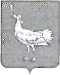 МУНИЦИПАЛЬНОЕ  УЧРЕЖДЕНИЕАДМИНИСТРАЦИЯсельского поселения Малая Глушицамуниципального района Большеглушицкий Самарской областиПОСТАНОВЛЕНИЕ№ 84 от 29 октября 2018 годас.Малая Глушица, ул.Советская,60тел. (8-846-73) 66-1-32О внесении изменений в постановление главы сельского поселения Малая Глушица  муниципального района Большеглушицкий Самарской области от 28.09.2012 г.  № 57 «Об утверждении муниципальной  программы  «Комплексные мероприятия по организации гражданской обороны,  предупреждению и защите населения и территории сельского  поселения Малая Глушица муниципального района  Большеглушицкий Самарской области от чрезвычайных ситуаций» на   2013-2020 годы»Руководствуясь Федеральным законом от 06.10.2003 года № 131-ФЗ                         «Об общих принципах организации местного самоуправления в Российской Федерации», в соответствии с Бюджетным кодексом Российской Федерации, Уставом сельского поселения Малая Глушица  муниципального района Большеглушицкий Самарской области, в целях приведения муниципальных правовых актов Администрации сельского поселения Малая Глушица муниципального района Большеглушицкий Самарской области в соответствие с действующим законодательствомП О С Т А Н О В Л Я Ю: 1. Внести в постановление главы сельского поселения Малая Глушица муниципального района Большеглушицкий Самарской области от 28.09.2012 г. № 57 «Об утверждении муниципальной программы «Комплексные мероприятия по организации гражданской обороны,  предупреждению и защите населения и территории сельского  поселения Малая Глушица муниципального района  Большеглушицкий Самарской области от чрезвычайных ситуаций» на 2013-2020 годы»», «Малоглушицкие Вести», 2017, 10 ноября № 38(160), (далее – постановление) следующие изменения:     1.1.  наименование постановления изложить в следующей редакции:      «Об утверждении муниципальной программы «Комплексные мероприятия по организации гражданской обороны,  предупреждению и защите населения и территории сельского  поселения Малая Глушица муниципального района  Большеглушицкий Самарской области от чрезвычайных ситуаций» на 2013-2021 годы»;     1.2. пункт 1 постановления изложить в следующей редакции:      «1. Утвердить прилагаемую муниципальную программу «Комплексные мероприятия по организации гражданской обороны,  предупреждению и защите населения и территории сельского  поселения Малая Глушица муниципального района  Большеглушицкий Самарской области от чрезвычайных ситуаций»  на 2013-2021 годы.     1.3. Приложение к постановлению изложить в редакции согласно приложению к настоящему постановлению.     2. Опубликовать настоящее постановление в газете «Малоглушицкие Вести».3. Настоящее постановление вступает в  силу на следующий день после  его официального опубликования.К.В.Родичев, глава сельского поселения Малая Глушица муниципального района Большеглушицкий Самарской областиПроектНаименование ПрограммыМуниципальная  программа  «Комплексные мероприятия по организации гражданской обороны,  предупреждению и защите населения и  территории сельского  поселения Малая Глушица муниципального района Большеглушицкий Самарской области от чрезвычайных ситуаций»  на 2013-2021 годы(далее - Программа)Заказчик ПрограммыМуниципальное учреждение Администрация сельского поселения Малая Глушица муниципального района Большеглушицкий Самарской области (далее - Администрация сельского поселения)Основание для разработки ПрограммыФедеральный  закон от 21.12.1994 г. № 68-ФЗ «О защите населения и территорий от чрезвычайных ситуаций природного и техногенного характера»; Федеральный закон от 12.02.1998 г. № 28-ФЗ «О гражданской обороне»; Областной закон от 09.12.2005 г. № 219-ГД "О защите населения и территорий  Самарской области от чрезвычайных ситуаций природного и техногенного характера".Распоряжение  главы администрации  сельского поселения Малая Глушица № 16 от 07 сентября 2012 года  Разработчик ПрограммыАдминистрация сельского поселения ИсполнителиПрограммыАдминистрация сельского поселения Цель ПрограммыОсновные задачи Программы- повышение объема знаний и навыков в области ГО и ЧС руководителей, должностных лиц и специалистов, членов формирований;- организация работы по предупреждению и ликвидации ЧС природного и техногенного характера, и правил поведения на воде;- информирование населения о правилах поведения и действиях в чрезвычайных ситуациях;- дооборудование объектов социальной сферы для подготовки к приему и размещению населения, пострадавшего в  чрезвычайных ситуациях. - поддержание сил и органов  управления ГО в готовности к действиям;- поддержание устойчивого функционирования организаций, предприятий и учреждений в ЧС.Сроки реализации Программы2013-2021 годыОбъемы и источники   
финансирования       
ПрограммыОбъем финансирования Программы на 2013 - 2021 годы: 
составляет 150,0 тыс. рублей, в том числе за счёт средств бюджета поселения – 200,0 тыс. рублей :         
в 2013 году  - 50,0 тыс. рублей;                    
в 2014 году  - 50,0 тыс. рублей;в 2015 году  - 50,0 тыс. рублей;в 2016 году –    0,0 тыс. рублей;в 2017 году –    0,0 тыс. рублей;в 2018 году  -    0,0 тыс. рублей;в 2019 году  -    0,0 тыс. рублей;в 2020 году  -    0,0 тыс. рублей;в 2021 году  -    0,0 тыс. рублей.Бюджетные ассигнования, предусмотренные в плановом периоде 2013 – 2021 годов, могут быть уточнены при формировании проектов областных законов об областном бюджете на 2013- 2021 годыОжидаемые конечные результаты  реализации Программы- обеспечение относительного сокращения потерь от чрезвычайных ситуаций;- повышение квалификации специалистов по вопросам ГО и ЧС;- выполнение мероприятий по информированию и оповещению населения  в области защиты населения об угрозе возникновения ЧС;- обеспечение средствами защиты населения на случай чрезвычайных ситуаций и в особый период;- создание мест для размещения пострадавших в чрезвычайных ситуацияхКонтроль за реализацией ПрограммыАдминистрация сельского поселения№ п/пНаименование мероприятияИсполнительНаименование показателя результативности(целевых индикаторов)Единица измеренияОбъем финансовых средствиз местного  бюджета и ожидаемые конечные результатыОбъем финансовых средствиз местного  бюджета и ожидаемые конечные результатыОбъем финансовых средствиз местного  бюджета и ожидаемые конечные результатыОбъем финансовых средствиз местного  бюджета и ожидаемые конечные результатыОбъем финансовых средствиз местного  бюджета и ожидаемые конечные результатыОбъем финансовых средствиз местного  бюджета и ожидаемые конечные результатыОбъем финансовых средствиз местного  бюджета и ожидаемые конечные результатыОбъем финансовых средствиз местного  бюджета и ожидаемые конечные результатыОбъем финансовых средствиз местного  бюджета и ожидаемые конечные результатыОбъем финансовых средствиз местного  бюджета и ожидаемые конечные результаты№ п/пНаименование мероприятияИсполнительНаименование показателя результативности(целевых индикаторов)Единица измерениявсего2013год2014год2015год2016 год2017год2018год2019 год2020 год2021год1234567891011121314151.Закупка для неработающего населения средств индивидуальной защитыАдминистрация сельского поселенияМалая Глушицаобеспечение средствами защитынаселениятыс.рублей20555------2.Обучение руководящего состава, должностных лиц и специалистов ГОЧС Администрация сельского поселенияМалая Глушицаповышение знаний специалистов в вопросах гражданской обороны и чрезвычайных ситуаций тыс. рублей20555------3.Изготовление  и установка знаков безопасности на водеАдминистрация сельского поселенияМалая ГлушицаОбеспечение безопасности населениятыс. рублей12333------4.Приобретение учебной методической литературы, наглядных пособий по вопросам гражданской обороны и чрезвычайных ситуацийАдминистрация сельского поселенияМалая ГлушицаПовышение качества обучения населениятыс. рублей4111------5.Резервный фондАдминистрация сельского поселенияМалая ГлушицаЛиквидация последствий ЧСтыс.рублей144363636------          ИТОГО:          ИТОГО:          ИТОГО:          ИТОГО:тыс. рублей150.0505050------№ п/пНаименование мероприятияИсполнительСроки исполненияОжидаемый конечный результат123451.Составление и согласование перечня работ и мероприятий, необходимых для подготовки зданий образовательных учреждений к приему и размещению населения, пострадавшего в чрезвычайных ситуацияхАдминистрация сельского поселения Малая Глушица2019 годОпределение мероприятий с целью дальнейшего анализа затрат2.Уточнение планов действий на случай возникновения чрезвычайных ситуацийАдминистрация сельского поселения Малая ГлушицаежегодноКорректировка планов действий (взаимодействий) по результатам выполнения программных мероприятий на региональном и муниципальном уровнях3.Уточнение планов действий (взаимодействий) на случай возникновения крупномасштабных чрезвычайных ситуацийАдминистрация сельского поселенияМалая ГлушицаежегодноКорректировка планов действий (взаимодействий) по результатам выполнения программных мероприятий на региональном и муниципальном уровняхПриложение к  постановлению главы сельского поселения                   Малая Глушица муниципального района  Большеглушицкий Самарской области                                              от  29 октября 2018 года № 83«Приложение к  постановлению  администрации  сельского поселения Малая Глушица муниципального района  Большеглушицкий Самарской области                                              от  28 сентября 2012 года № 56Наименование ПрограммыМуниципальная программа «Пожарная безопасность на территории сельского поселения Малая Глушица  муниципального района Большеглушицкий Самарской области» на 2013 - 2021 годы (далее – Программа).Основание для разработкиФедеральный закон от 21.12.1994 года                                 № 69 - ФЗ «О пожарной безопасности»;  Федеральный закон от 06.10.2003 года                             № 131 - ФЗ «Об общих принципах организации местного самоуправления в РФ»;Распоряжение главы  администрации сельского поселения Малая Глушица от 07 сентября 2012 года               №  15 Заказчик ПрограммыМуниципальное учреждение Администрация сельского поселения Малая Глушица муниципального района Большеглушицкий Самарской области(далее Администрация сельского поселения Малая Глушица)Разработчик ПрограммыАдминистрация сельского поселения Малая ГлушицаЦель и задачиПрограммыЦель: создание и обеспечение необходимых условий для повышения пожарной безопасности населенных пунктов, защищенности граждан, организаций от пожаров, предупреждения и смягчения их последствий, а также повышение степени готовности всех сил и средств для тушения пожаров.Задачи: защита жизни и здоровья граждан, обеспечения надлежащего состояния источников противопожарного водоснабжения, обеспечение беспрепятственного проезда пожарной техники к месту пожара, организация обучения мерам пожарной безопасности и пропаганда пожарно-технических знаний, социальное и экономическое стимулирование участия граждан и организаций в добровольной пожарной охране, в т.ч. участия в борьбе с пожарами.Срок реализации Программы2013-2021 годыИсполнителиПрограммыАдминистрация сельского поселения Малая ГлушицаОбъем финансирования из местного бюджетаОбщий объем средств, направленных на реализацию программных мероприятий, составляет  3 183 000 руб. из бюджета сельского поселения Малая Глушица, в том числе:.  –  1 026 000 руб., .  –  1 098 000 руб., 2015 г.  –     500 000 руб.,2016 г.  –     418 000 руб.,2017 г.  –       41 000 руб.,2018 г.  -        25 000 руб.,2019 г.  -        25 000 руб.,2020 г.  -        25 000 руб.2021 г.  -        25 000 руб.Бюджетные ассигнования, предусмотренные в плановом периоде 2013 – 2021 годов, могут быть уточнены при формировании проектов областных законов об областном бюджете на 2013- 2021 годы, районного бюджета, бюджета поселения.Ожидаемые конечные результаты реализации Программы· поступательное снижение общего количества пожаров и гибели людей; · ликвидация пожаров в короткие сроки без наступления тяжких последствий; · снижение числа травмированных и пострадавших людей на пожарах в результате правильных действий при обнаружении пожаров и эвакуации; · повышение уровня пожарной безопасности и обеспечение оптимального реагирования на угрозы возникновения пожаров со стороны населения; · снижение размеров общего материального ущерба, нанесенного пожарами; · участие общественности в профилактических мероприятиях по предупреждению пожаров и гибели людей.Контроль за исполнением ПрограммыУправление и контроль  исполнения муниципальной целевой программы осуществляет глава сельского поселения Малая Глушица муниципального района Большеглушицкий Самарской области.№ п/пМероприятияИсточники финансированияСроки исполненияВсего (тыс.руб.)Объем финансирования по годамОбъем финансирования по годамОбъем финансирования по годамОбъем финансирования по годамОбъем финансирования по годамОбъем финансирования по годамОбъем финансирования по годамОбъем финансирования по годамОбъем финансирования по годамОбъем финансирования по годамОтветственный исполнитель№ п/пМероприятияИсточники финансированияСроки исполненияВсего (тыс.руб.)2013201420152016201720182018201920202021Ответственный исполнитель1.Закупка первичных средств пожаротушения (огнетушители и пожарный инвентарь)  в с.Малая Глушица, с.Константиновка, поселок Большой Иргиз, поселок Гай); оборудование пожарных щитов, проверка и перезарядка огнетушителей в муниципальных учреждениях сельского поселения. Из средств бюджета сельского поселения Малая Глушица2013-2021 г.г.402020-------- глава сельского поселенияМалая Глушица2.Оборудование естественных и искусственных водоисточников (реки, пруды) площадками с твердым покрытием размером не менее 12х12 м, а также подъездных путей к ним для установки пожарных автомобилей и забора воды в любое время года: (с.Малая Глушица с.Константиновка, поселок Большой Иргиз, поселок Гай).Из средств бюджета сельского поселения    Малая Глушица2013-2021 г.г.400200200--------глава сельского поселенияМалая Глушица3.Оказание поддержки в обеспечении добровольных пожарных дружин первичными средствами пожаротушения, специальной и боевой одеждой.Средства из внебюджетных источников2013-2021 г.г.-----------глава сельского поселенияМалая Глушица4.Выполнение мер по ликвидации на придомовых территориях временных строений, заграждений, препятствующих проезду и установке пожарной и специальной техники, вырубке насаждений в непосредственной близости от зданий и в проездах, а также ведущих к источникам наружного противопожарного водоснабжения.Из средств бюджета сельского поселения Малая Глушица2013-2021 г.г.301020--------глава сельского поселенияМалая Глушица5.Информационное сопровождение, противопожарная пропаганда и обучение населения сельского поселения Малая Глушица мерам пожарной безопасности:- изготовление информационных стендов, баннеров, их размещение на территории сельского поселения Малая Глушица и систематическое обновление;- изготовление методических материалов, плакатов, памяток на противопожарную тематику.Из средств бюджета сельского поселения Малая Глушица2013-2021 г.г.201010--------глава сельского поселенияМалая Глушица6.Замена пожарных гидрантов.Из средств бюджета сельского поселения Малая Глушица2013-2021 г.г.210100110--------глава сельского поселенияМалая Глушица7.Организация опашки населенных пунктов: с.Малая Глушица, с.Константиновка, поселок Большой Иргиз, поселок Гай.Из средств бюджета сельского поселения Малая Глушица2013-2021 г.г.3665050-50414125505050глава сельского поселенияМалая Глушица8.Изготовление и установка указателей к источникам пожарного водоснабжения.Из средств бюджета сельского поселения Малая Глушица2013-2021 г.г.201010--------глава сельского поселенияМалая Глушица9.Информирование населения о пожарах в СМИ газета «Малоглушицкие Вести»Из средств бюджета сельского поселения Малая Глушица2013-2021 г.г.312--------глава сельского поселенияМалая Глушица10.Оснащение населенных пунктов пожарными мотопомпамиИз средств бюджета сельского поселения Малая Глушица2013-2021 г.г.402020--------глава сельского поселенияМалая Глушица11.Создание противопожарного разрыва между п.Большой Иргиз и лесным массивомИз средств бюджета сельского поселения Малая Глушица2012-2021 г.г.50-50--------глава сельского поселенияМалая Глушица12.Другие мероприятия, требующие материальных затратИз средств бюджета сельского поселения Малая Глушица2013-2021 г.г.37956-368------глава сельского поселенияМалая Глушица13.Содержание  частной пожарной охраны  ООО «Режим ЧС»Из средств бюджета сельского поселения Малая Глушица2013-2021 г.г.1700600600500-------глава сельского поселенияМалая Глушица                  ИТОГО:                  ИТОГО:325810261098500418412525505050Приложение к  постановлению главы  сельского поселения Малая Глушица муниципального района  Большеглушицкий Самарской области                                              от  29 октября  2018 года  № 85Приложение к  постановлению администрации  сельского поселения Малая Глушица муниципального района  Большеглушицкий Самарской области                                              от  28 сентября 2012 года  № 58Наименование ПрограммыМуниципальная программа «Повышение эффективности использования муниципального имущества сельского поселения Малая Глушица муниципального района Большеглушицкий Самарской области» на 2013-2021 годы                     (далее – Программа)Основание для разработкиРаспоряжение главы администрации сельского поселения от   07 сентября 2012 года № 17                 Заказчик ПрограммыМуниципальное учреждение Администрация сельского поселения Малая Глушица муниципального района Большеглушицкий Самарской области(далее Администрация сельского поселения Малая Глушица)Разработчик ПрограммыАдминистрация сельского поселения Малая ГлушицаУчастники ПрограммыАдминистрация сельского поселения Малая ГлушицаИсполнители ПрограммыАдминистрация сельского поселения Малая ГлушицаЦель и задачиПрограммыЦель: - повышение эффективности использования муниципального имущества путем создания соответствующих условий и механизмов;Задачи: -обеспечение максимальной эффективности использования муниципального имущества в интересах населения сельского поселения Малая Глушица  муниципального района Большеглушицкий Самарской области;- обеспечение воспроизводства;- максимизация поступления доходов от использования муниципального имуществаСрок реализацииПрограммы2013-2021 годыОбъемы и источники финансированияПрограммыОбщий объем средств, направленных на реализацию программных мероприятий, составляет 4 801  500 руб. из бюджета сельского поселения Малая Глушица, в том числе:.  – 793 000 руб., . –  413 500 руб., 2015 г. –  739 000 руб.,2016 г. –  472 600 руб.,2017 г. –  405 000 руб.,2018 г. -   571 000 руб.,2019 г. -   747 400 руб.,2020 г.  -  330 000 руб.,2021 г.  -  330 000 руб.Ожидаемые конечные результаты реализации Программы- обеспечение прироста доходов от эффективности использования муниципального имущества на период 2013-2021 годов; Наименование источника финансированияВсего В том числе по годамВ том числе по годамВ том числе по годамВ том числе по годамВ том числе по годамВ том числе по годамВ том числе по годамВ том числе по годамВ том числе по годамНаименование источника финансированияВсего 201320142015 20162017 2018201920202021Местный бюджет4801,5793413.5739472.6405571747.4330330НаименованиемероприятийИсполнительмероприятийСрок исполненияВсего(тыс.руб.)  Финансирование по годам            тыс.рублей  Финансирование по годам            тыс.рублей  Финансирование по годам            тыс.рублей  Финансирование по годам            тыс.рублей  Финансирование по годам            тыс.рублей  Финансирование по годам            тыс.рублей  Финансирование по годам            тыс.рублей  Финансирование по годам            тыс.рублей2013 год2014 год2015 год2016 год2017год2018год2019год2020год2021 годприобретениеАдминистрация сельского поселения2013 – 2021 г.г.71030303015015080808080эксплуатацияАдминистрация сельского поселения2013 – 2021 г.г.5902020100606090808080содержаниеАдминистрация сельского поселения2013 – 2021 г.г.66220201004220901909090обслуживаниеАдминистрация сельского поселения2013 – 2021 г.г.595,6101510060.6601001505050ремонтАдминистрация сельского поселения2013 – 2021 г.г.1993.4700300300150105161237.42020противопожарные мероприятияАдминистрация сельского поселения2013 – 2021 г.г.11510-705510555содержание в чистотеАдминистрация сельского поселения2013 – 2021 г.г.10033395530555оформлениеАдминистрация сельского поселения2013 – 2021 г.г.35.5-25.5---10---ИТОГО:                          4801,5                    793413.5                   739472.6405571747.4330330Приложение к  постановлению главы  сельского поселения Малая Глушица муниципального района  Большеглушицкий Самарской области                                              от  29 октября 2018 года №  86Приложение к  постановлению администрации  сельского поселения Малая Глушица муниципального района  Большеглушицкий Самарской области                                              от  28 сентября 2012 года № 59Наименование ПрограммыМуниципальная программа «Развитие социо-культурной деятельности в сельском поселении Малая Глушица муниципального района Большеглушицкий Самарской области» на 2013-2021 годы (далее – Программа)Заказчик ПрограммыАдминистрация сельского поселения Малая Глушица муниципального района Большеглушицкий Самарской области (далее – Администрация сельского поселения)Основной разработчик ПрограммыАдминистрация сельского поселенияЦель Программы1. Сохранение и восстановление традиционной народной культуры как основной составляющей при формировании единого культурного пространства в сельском поселении Малая Глушица муниципального района Большеглушицкий Самарской области (далее - сельское поселение);2. Создание оптимальных условий для творческой деятельности в муниципальных учреждениях, осуществляющих деятельность в сфере культуры на территории сельского поселения.Задачи Программы1. Обеспечение единства культурного пространства, равных возможностей для жителей сельского поселения;2. Стимулирование творческого роста самодеятельных артистов и мастеров народных промыслов, поддержка новых дарований.Сроки  реализации Программы2013-2021 годыИсполнители программыАдминистрация сельского поселенияОбъемы и источники финансирования Средства бюджета сельского поселения –                                  12092,3  тыс. рублей, в том числе по годам:  2013 год  – 200 тыс. рублей;2014 год  – 200 тыс. рублей;2015 год  –   30 тыс. рублей;2016 год  –   1811,8 тыс. рублей;2017 год  –   1782,5 тыс. рублей;2018 год  -    2017,0 тыс. рублей;2019 год  -    2017,0 тыс. рублей;2020 год  -    2017,0 тыс.рублей;2021 год  -    2017,0 тыс.рублей.Система организации контроля над исполнением Программы- Контроль над исполнением Программы осуществляет заказчик – Администрация сельского поселения;-Общее руководство и координацию реализации Программы осуществляет глава сельского поселения;- Контроль за целевым использованием бюджетных средств осуществляется главным распорядителем бюджетных средств.№п/пНаименование мероприятияСрок исполненияИсполнительОбъем финансирования по  годамОбъем финансирования по  годамОбъем финансирования по  годамОбъем финансирования по  годамОбъем финансирования по  годамОбъем финансирования по  годамОбъем финансирования по  годамОбъем финансирования по  годамОбъем финансирования по  годамОбъем финансирования по  годам№п/пНаименование мероприятияСрок исполненияИсполнитель201320142015201620172018201920202021всеговсего1.Организация и проведение празднования юбилеев сельских учреждений культуры:-с.Константиновка- с.Малая Глушица2013-2021Администрациясельскогопоселения----------2.Организация и проведение празднования юбилеев сёл:- с. Константиновка- с. Малая Глушица2013-2021Администрациясельскогопоселения----------3.Организация и проведение празднования юбилеев народных коллективов:-«Наш театр»;-  женская вокальная группа «Лейся, песня»2013-2021Администрациясельскогопоселения----------4.Приглашение творческих  профессиональных коллективов и исполнителей2013-2021Администрациясельскогопоселения3030-------605.Организация и проведение праздничных мероприятий:8 Марта;Проводы Русской Зимы;9 Мая – День Победы;День пожилого человека;День молодежи;День матери;Новый год;Золотые свадьбы2013-2021Администрациясельскогопоселения10010030-1010127,6142,7133,1653,36.Оснащение материально – технической базы учреждений культуры2013-2021Администрациясельскогопоселения5050-------1007.Прочие мероприятия:чествование участников художественной самодеятельности;поездки в театры, на концерты профессиональных артистов2013-2021Администрациясельскогопоселения2020-------408. Иные межбюджетные трансферты2013-2021Администрациясельскогопоселения---1811,81772,52007,02846,81741,22296,0853,3ИТОГО:200200301811,81782,52017,02974,41883,92429,113328,7Приложение к  постановлению главы  сельского поселения Малая Глушица муниципального района  Большеглушицкий Самарской области                                            от  29 октября 2018 года № 87Приложение № 1к  постановлению главы  сельского поселения Малая Глушица муниципального района  Большеглушицкий Самарской области                                            №  40   от  15 сентября  2011 годаНаименование ПрограммыПрограмма сельского поселения Малая Глушица муниципального района Большеглушицкий Самарской области «Развитие и укрепление материально – технической базы  учреждений, осуществляющих деятельность в сфере культуры на территории сельского поселения Малая Глушица муниципального района Большеглушицкий Самарской области» на 2011-2021 годы.Заказчик ПрограммыАдминистрация сельского поселения Малая Глушица муниципального района Большеглушицкий Самарской области (далее – администрация сельского поселения Малая Глушица).Цель и задачи  ПрограммыСоздание оптимальных, безопасных и благоприятных условий нахождения граждан в  учреждениях, осуществляющих деятельность в сфере культуры на территории сельского поселения Малая Глушица муниципального района Большеглушицкий Самарской области (далее – территория сельского поселения Малая Глушица);Обеспечение необходимого для качественного предоставления услуг уровня технического состояния зданий учреждений, осуществляющих деятельность в сфере культуры на территории сельского поселения Малая Глушица;Обеспечение эксплуатационных требований, предъявляемых к зданиям (помещениям)  учреждений, осуществляющих деятельность в сфере культуры на территории сельского поселения Малая Глушица, согласно нормам пожарной безопасности. Сроки и этапы реализации ПрограммыСроки:   2011-2021 годы.I этап:    2012 - 2016 годы.II этап:   2017 - 2021 годы.Исполнитель ПрограммыАдминистрация сельского поселения Малая Глушица Соисполнитель ПрограммыМуниципальное учреждение Управление культуры администрации муниципального района Большеглушицкий Самарской области (далее – МУ УК).Объемы и источники финансированияПрограммыСредства бюджета сельского поселения Малая Глушица муниципального района Большеглушицкий Самарской области (далее – бюджет сельского поселения Малая Глушица) –237,6 тыс. рублей, в том числе по годам: 2012 год – 8,5 тыс. рублей, 2013 год – 8,5 тыс. рублей, 2014 год – 105,3 тыс. рублей, 2015 год – 105,3 тыс. рублей, 2016 год – 0,0 тыс.рублей; 2017 год – 0,0 тыс.рублей; 2018 год – 10 тыс. рублей; 2019 год – 0,0 тыс.рублей; 2020 год – 0,0 тыс.рублей; 2021 год – 0,0 тыс.рублей.Показатели социально– экономической эффективности реализации ПрограммыОтношение степени достижения основных целевых показателей (индикаторов) Программы к уровню ее финансирования.Важнейшие целевые индикаторы (показатели) ПрограммыДоля зданий учреждений, осуществляющих деятельность в сфере культуры на территории сельского поселения Малая Глушица, приведенных в соответствие с нормами пожарной безопасности, в общем количестве зданий учреждений культуры, требующих проведения соответствующих мероприятий.Доля отремонтированных зданий учреждений, осуществляющих деятельность в сфере культуры на территории сельского поселения Малая Глушица, в общем количестве аварийных и требующих капитального ремонта зданий  учреждений культуры.Система организации контроля над исполнением ПрограммыКонтроль за реализацией Программы осуществляется заказчиком - администрацией сельского поселения Малая Глушица. Контроль за целевым использованием средств сельского поселения Малая Глушица осуществляется Муниципальным Учреждением Финансовым управлением администрации муниципального района Большеглушицкий Самарской области. Наименование целевого индикатора (показателя)Ед. изм.Значение целевого индикатора (показателя)Значение целевого индикатора (показателя)Значение целевого индикатора (показателя)Значение целевого индикатора (показателя)Значение целевого индикатора (показателя)Значение целевого индикатора (показателя)Значение целевого индикатора (показателя)Значение целевого индикатора (показателя)Наименование целевого индикатора (показателя)Ед. изм.2010 (факт)2011 (оценка)Плановый период (прогноз)Плановый период (прогноз)Плановый период (прогноз)Плановый период (прогноз)Плановый период (прогноз)Плановый период (прогноз)Наименование целевого индикатора (показателя)Ед. изм.2010 (факт)2011 (оценка)201220132014201520162017-2021Наименование целевого индикатора (показателя)Ед. изм.Значение целевого индикатора (показателя)Значение целевого индикатора (показателя)Значение целевого индикатора (показателя)Значение целевого индикатора (показателя)Значение целевого индикатора (показателя)Значение целевого индикатора (показателя)Значение целевого индикатора (показателя)Значение целевого индикатора (показателя)Наименование целевого индикатора (показателя)Ед. изм.2010 (факт)2011 (оценка)Плановый период (прогноз)Плановый период (прогноз)Плановый период (прогноз)Плановый период (прогноз)Плановый период (прогноз)Плановый период (прогноз)Наименование целевого индикатора (показателя)Ед. изм.2010 (факт)2011 (оценка)201220132014201520162017-2021Капитальный ремонтКапитальный ремонтКапитальный ремонтКапитальный ремонтКапитальный ремонтКапитальный ремонтКапитальный ремонтКапитальный ремонтКапитальный ремонтКапитальный ремонтКапитальный ремонтКапитальный ремонт№п/пНаименованиеобъектаГоды реализацииГоды реализацииГоды реализацииГоды реализацииГоды реализацииГоды реализацииГоды реализацииГоды реализацииГоды реализацииГоды реализации№п/пНаименованиеобъекта20122013201420152016201720182019202020211.СДК с.Константиновка105,3тыс. р2.СДК  с.Малая Глушица105,3тыс.рУстановка автоматической противопожарной сигнализацииУстановка автоматической противопожарной сигнализацииУстановка автоматической противопожарной сигнализацииУстановка автоматической противопожарной сигнализацииУстановка автоматической противопожарной сигнализацииУстановка автоматической противопожарной сигнализацииУстановка автоматической противопожарной сигнализацииУстановка автоматической противопожарной сигнализацииУстановка автоматической противопожарной сигнализацииУстановка автоматической противопожарной сигнализацииУстановка автоматической противопожарной сигнализацииУстановка автоматической противопожарной сигнализации№п/пНаименованиеобъектаГоды реализацииГоды реализацииГоды реализацииГоды реализацииГоды реализацииГоды реализацииГоды реализацииГоды реализации№п/пНаименованиеобъекта20122013201420152016201720182019202020211.СДК с.Константиновка8,5тыс.р2.СДК  с. Малая Глушица8,5тыс.рКосметический ремонтКосметический ремонтКосметический ремонтКосметический ремонтКосметический ремонтКосметический ремонтКосметический ремонтКосметический ремонтКосметический ремонтКосметический ремонтКосметический ремонтКосметический ремонт№п/пНаименованиеобъектаГоды реализацииГоды реализацииГоды реализацииГоды реализацииГоды реализацииГоды реализацииГоды реализацииГоды реализацииГоды реализацииГоды реализации№п/пНаименованиеобъекта20122013201420152016201720182019202020211.СДК с.Константиновка5,0тыс.р2.СДК  с.Малая Глушица5,0тыс.рИтого по всем мероприятиямИтого по всем мероприятиям237,6 тысяч рублей237,6 тысяч рублей237,6 тысяч рублей237,6 тысяч рублей237,6 тысяч рублей237,6 тысяч рублей237,6 тысяч рублей237,6 тысяч рублей237,6 тысяч рублей237,6 тысяч рублейПриложение к  постановлению главы  администрации  сельского поселения Малая Глушица муниципального района  Большеглушицкий Самарской области                                              от  29 октября 2018 года № 88Приложение к  постановлению администрации  сельского поселения Малая Глушица муниципального района  Большеглушицкий Самарской области                                              от  22 ноября 2012 года №  68-1Приложение к  постановлению главы сельского поселения Малая Глушица муниципального района  Большеглушицкий Самарской области                                              от  29 октября 2018 года  № 89Приложение к  постановлению администрации  сельского поселения Малая Глушица муниципального района  Большеглушицкий Самарской области                                              от  18 сентября 2012 года  №  42Наименование ПрограммыМуниципальная программа  «Повышение эффективности расходов бюджетных средств  сельского поселения Малая Глушица муниципального района Большеглушицкий Самарской области» на 2012-2021 годы(далее - Программа)Заказчик ПрограммыМуниципальное учреждение Администрация сельского поселения Малая Глушица муниципального района Большеглушицкий Самарской области (далее - Администрация сельского поселения)Основание для разработки ПрограммыРаспоряжение главы администрации сельского поселения от 07.08.2012 года № 12 Разработчик ПрограммыАдминистрация сельского поселения Исполнители 
мероприятий 
Программы:- Администрация  сельского поселения;- главные распорядители и получатели бюджетных средствУчастникипрограммыАдминистрация сельского поселения; органы местного самоуправления сельского поселения Малая Глушица муниципального района Большеглушицкий Самарской области Основные цели ПрограммыПовышение эффективности бюджетных расходов и деятельности органов местного самоуправления  сельского поселения Малая Глушица муниципального района Большеглушицкий Самарской области путем создания соответствующих условий и механизмов.Основные задачи Программы- обеспечение сбалансированности и устойчивости бюджетной системы;- создание системы комплексной оценки эффективности бюджетных расходов;-совершенствование программно-целевых принципов деятельности органов местного самоуправления и переход к программному бюджету;- совершенствование механизмов бюджетного планирования и процедур распределения бюджетных средств с учетом требований их обоснованности и эффективности;- развитие новых форм финансового обеспечения оказания муниципальных услуг, реализация Федерального закона от 8 мая 2010 года № 83-ФЗ и реструктуризация бюджетного сектора;- создание условий для мотивации органов местного самоуправления (далее – ОМСУ) в постоянном повышении эффективности бюджетных расходов и своей деятельности;-стимулирование ОМСУ сельского поселения Малая Глушица муниципального района Большеглушицкий Самарской области  к  повышению эффективности бюджетных расходов и эффективности деятельности;- внедрение в систему  муниципального финансового контроля инструментов контроля эффективности и результативности использования бюджетных средств;- создание современной информационной системы управления муниципальными финансами системы мониторинга результатов и обратной связи в реализации задач бюджетной реформыСроки реализации Программы1 этап: с даты принятия программы по 31 декабря 2015 года;2 этап: с 01 января 2016 года по 31 декабря 2019 года; 3 этап: с 01 января 2020 года по 31 декабря 2021 годаОбъемы и источники финансированияПрограммыОбщий объем финансирования Программы составляет: в 2012 – 2021 годах – 50 тыс.рублей, в том числе:средства местного бюджета -  50 тыс. рублей;Ожидаемые конечные результаты реализации Программы- разовый эффект по итогам реализации программы, состоящий в повышении эффективности бюджетных расходов в 2019 году не менее чем на 15 процентов по сравнению с 2012 годом; - обеспечение прироста эффективности бюджетных расходов не менее чем на 5 процентов ежегодно на период 2012-2021 годов; - ежегодное  увеличение объемов финансирования задач развития не менее чем на 10 процентов (без учета областных средств )№Целевые показатели  (индикаторы)Плановые значения по годамПлановые значения по годамПлановые значения по годамПлановые значения по годамПлановые значения по годамПлановые значения по годамПлановые значения по годамПлановые значения по годамПлановые значения по годамПлановые значения по годам№Целевые показатели  (индикаторы)20122013201420152016201720182019202020211.Отношение дефицита местного бюджета к доходам без учета объема безвозмездных поступлений не более 10%не более10%не более10%не более 10%не более10%не более10%  не более10%не более10%не более10%не более10%2.Наличие резервного фонда в общем объеме расходов утвержденного местного бюджета («да» - 1, «нет» - 0)11111111113.Отношение объема просроченной кредиторской задолженности сельского поселения к расходам местного бюджетане более 1%не более 1%не более 1%не более 1%не более 1%не более 1%не более 1%не более 1%не более 1%не более 1%4.Процент абсолютного отклонения фактического объема доходов местного бюджета (без учета межбюджетных трансфертов) за отчетный год от первоначального планане более 45,0%не более 45,0%не более 45,0%не более 45,0%не более 45,0%не более 45,0%не более 45,0%не более 45,0%не более 45,0%не более 45,0%5.Доля условно утвержденных на плановый период расходов местного бюджетане менее 3%не менее 6,0%не менее 6,0%не менее 6,0%не менее 6,0%не менее 6,0%не менее 6,0% не менее 6,0%не менее 6,0%не менее 6,0%6.Удельный вес расходов местного бюджета, формируемых в рамках Программне менее 15%не менее 20%более 30%более 30%более 30% более 30%более 30%более30%более30%более30%7.Доля расходов местного бюджета на осуществление бюджетных инвестиций в рамках  Программне менее 15%не менее 20%не менее 30%не менее 30%не менее 30%не менее 30%не менее 30%не менее 30%не менее 30%не менее 30%8.Наличие утвержденного местного бюджета на очередной финансовый год и плановый период («да» - 1, «нет» - 0)11111111119.Процент абсолютного отклонения утвержденного объема расходов местного бюджета на первый год планового периода от объема расходов соответствующего года при его утверждении на очередной финансовый годне более 20%не более 15%не более 15%не более 15%не более 15%не более 15%не более 15%не более 15%не более 15%не более 15%10.Доля муниципальных Программ, по которым утвержденный объем финансирования изменился в течение отчетного года более чем на 15 % от первоначальногоне более 50%не более 40%не более 25%не более 25%не более 25%не более 25%не более 25%не более 25%не более 25%не более 25%11.Наличие нормативно установлен-ного обязательного проведения публичных обсуждений проектов муниципальных  Программ («да» - 1, «нет» - 0)111111111112.Доля муниципальных Программ, принятых в отчетном году, проекты которых прошли публичные обсуждения0не менее 50%100%100%100%100%100%100%100%100%13.Наличие нормативного закрепления  обязательности представления перечня муниципальных целевых Программ в составе материалов, представляемых  совместно с  проектом   бюджета («да» - 1, «нет» - 0)011111111114.Проведение ежегодного мониторинга и оценки целесообразности дальнейшего ис-полнения расходных обязательств, включенных в реестр расходных обязательств сельского поселения («да» - 1, «нет» - 0)111111111115.Прекращение (или снижение) финансирования расходных обяза-тельств сельского поселения в текущем финансовом году, признанных неэффективными по результатам проведения в последнем отчетном году соответствующей оценки эффективности бюджетных расходов  («да» - 1, «нет» - 0)011111111116.Проведение оценки эффективности расходов местного бюджета в отчетном году, в том числе выделяемых в форме дотаций  бюджетам сельских поселений  («да» - 1, «нет» - 0)011111111117.Повышение уровня квалификации специалистов ОМСУ в течение года не менее, чем 5 % от общей численности специалистов органов местного самоуправления («да» - 1, «нет» - 0)1111111111Приложение к  постановлению главы  администрации  сельского поселения Малая Глушица муниципального района  Большеглушицкий Самарской области                                              от  29 октября 2018 года  № 90Приложение к  постановлению администрации  сельского поселения Малая Глушица муниципального района  Большеглушицкий Самарской области                                              от  05 июля  2013 года  № 47Наименование ПрограммыМуниципальная  программа  «Повышение безопасности дорожного движения  в сельском поселении Малая Глушица муниципального района Большеглушицкий Самарской области» на 2013-2020 годы (далее - Программа)Заказчик ПрограммыМуниципальное учреждение Администрация сельского поселения Малая Глушица муниципального района Большеглушицкий Самарской области (далее - Администрация сельского поселения)Основание для разработки ПрограммыФедеральный закон от 10.12.1995 г. № 196-ФЗ «О безопасности дорожного движения»;Федеральный закон Российской Федерации № 131-ФЗ от  06 октября 2003 года «Об общих принципах организации местного самоуправления в Российской Федерации»;Постановление Правительства  Самарской области  от                   27.03.2009 г. № 188   « Об утверждении областной целевой программы «Повышение безопасности  дорожного  движения  до 2015 года»;Распоряжение  главы администрации сельского поселения Малая Глушица  от  11.06.2013 г. №  13Цели и задачи ПрограммыЦель Программы:- обеспечение безопасности жизни, здоровья граждан и их имущества, повышение гарантий их законных прав на безопасные условия движения на автомобильных дорогах сельского поселения; - защита интересов общества и государства путем сокращения количества погибших в результате дорожно-транспортных происшествий (далее - ДТП) и количества ДТП.
Задачи Программы:
- сокращение дорожно-транспортного травматизма;- предупреждение опасного поведения участников дорожного движения;-  детского    травматизма   на  дорогах;- совершенствование организации движения транспорта и пешеходов в   сельском поселении Малая Глушица муниципального района Большеглушицкий  Самарской  области (далее – сельское поселение);- разработка  и применение эффективных схем, методов и средств организации дорожного движения;- совершенствование систем пропаганды безопасности дорожного движения;- повышение уровня технического состояния автомобильных дорог общего пользования;- разработка новых дислокаций на улицах  сельского поселения;- обеспечение дорожными знаками.Важнейшие целевые показатели и индикаторы Программы - сокращение количества погибших в результате ДТП;
- сокращение количества ДТП с пострадавшими;
- снижение транспортного риска;
- снижение социального риска;
- снижение тяжести последствий.Сроки реализацииПрограммыПрограмма рассчитана на 2013 - 2020 годы Объемы и источники финансированияПрограммыОбщий объем средств, направленных на реализацию программных мероприятий, составляет 332 000 руб. из бюджета сельского поселения Малая Глушица, в том числе:.  – 0 руб., . –  0 руб., . –  32 000 руб.,2016 г. –  50 000 руб.,2017 г. –  50 000 руб.,2018 г. -   50 000 руб.,2019 г. -   50 000 руб.,2020 г. -   50 000 руб.,2021 г. -   50 000 руб.Ожидаемые конечные результаты реализации Программы- сокращение к 2020 году количества лиц, погибших в результате дорожно-транспортных  происшествий;- улучшение состояния дорожного покрытия, полная освещенность дорог и улиц;-  детского дорожно-транспортного  травматизма;- повышение технического уровня автомобильных дорог общего пользования  местного значения,  расположенных в границах  сельского поселения  Малая Глушица;- обеспеченность дорожными знаками на уровне не менее 90 процентов от количества, определенного дислокациями дорожных знаков;- улучшение уровня комфортности и безопасности людей на улицах и дорогах сельского поселения;МероприятияИсполнительСрокиИсточник финансированияИсточник финансирования1234551.Совершенствование системы управления обеспечением                                                                                          безопасности дорожного движения.1.Совершенствование системы управления обеспечением                                                                                          безопасности дорожного движения.1.Совершенствование системы управления обеспечением                                                                                          безопасности дорожного движения.1.Совершенствование системы управления обеспечением                                                                                          безопасности дорожного движения.1.Совершенствование системы управления обеспечением                                                                                          безопасности дорожного движения.1.Совершенствование системы управления обеспечением                                                                                          безопасности дорожного движения.1.1Проведение массовых профилактических мероприятий, направленных на привлечение широких слоев населения, коллективов транспортных предприятий, водителей транспортных средств  для  решения проблем безопасности движения на автомобильном транспортеАдминистрация сельского поселения  2013-2021 г.г.2013-2021 г.г.Средств не требуется.2.Совершенствование дорожных условий и внедрение технических средств                                                      регулирования дорожного движения.2.Совершенствование дорожных условий и внедрение технических средств                                                      регулирования дорожного движения.2.Совершенствование дорожных условий и внедрение технических средств                                                      регулирования дорожного движения.2.Совершенствование дорожных условий и внедрение технических средств                                                      регулирования дорожного движения.2.Совершенствование дорожных условий и внедрение технических средств                                                      регулирования дорожного движения.2.Совершенствование дорожных условий и внедрение технических средств                                                      регулирования дорожного движения.2.1Разработка новой дислокации дорожных знаковАдминистрация сельского поселения 2013-2021 г.г.2013-2021 г.г.За счет средств   местного бюджета2.2Покупка и установка новых  дорожных знаковАдминистрация сельского поселения 2013-2021 г.г.2013-2021 г.г.За счет средств   местного бюджета20 000 руб.2.3Проведение  регулярных комиссионных проверок состояния автомобильных дорог, улично-дорожной сети,  на их соответствие требованиям  безопасности дорожного движения                   Администрация   сельского поселения  2013-2021 г.г.2013-2021 г.г.Средств не требуется.2.4Выявление аварийно-опасных участков автомобильных дорог улично-дорожной сети населенных пунктов сельского поселения. По результатам проведенного анализа разработать план мероприятий по ликвидации очагов  аварийностиАдминистрация сельского поселения 2013-2021 г.г.2013-2021 г.г.Средств не требуется2.5Ремонт улично-дорожной сети в сельском поселении Малая ГлушицаАдминистрация     сельского поселения 2013-2021 г.г.2013-2021 г.г.За счет средств   областного бюджета2.6Организация пешеходных переходов (нанесение разметки  на дорожном полотне)Администрация сельского поселения 2013-2021 г.г.2013-2021 г.г.За счет средств местного бюджета       30000 руб.3. Формирование безопасного ведения участников дорожного движения и предупреждение детского дорожно-транспортного травматизма.3. Формирование безопасного ведения участников дорожного движения и предупреждение детского дорожно-транспортного травматизма.3. Формирование безопасного ведения участников дорожного движения и предупреждение детского дорожно-транспортного травматизма.3. Формирование безопасного ведения участников дорожного движения и предупреждение детского дорожно-транспортного травматизма.3. Формирование безопасного ведения участников дорожного движения и предупреждение детского дорожно-транспортного травматизма.3. Формирование безопасного ведения участников дорожного движения и предупреждение детского дорожно-транспортного травматизма.3.1Информирование населения сельского поселения  Малая Глушица  о состоянии аварийности на автомобильном транспорте и принимаемых мерах по ее снижению. Особое внимание уделять состоянию детского дорожно-транспортного травматизма и обеспечению безопасности дорожного движенияАдминистрация сельского поселения 2013-2021 г.г.Средств не требуетсяСредств не требуется3.2Проведение на территории сельского поселения Малая Глушица детских массовых   профилактических мероприятий "Внимание, дети!"Администрация         сельского поселения 2013-2021 г.г.Средств не требуетсяСредств не требуется3.3Наглядная  агитации для оформления уголка  по безопасности дорожного движения  в   сельском поселение      Администрация     сельского поселения2013-2021 г.г.Средств не требуетсяСредств не требуется4.Совершенствование контрольно-надзорной деятельности в области обеспечения безопасности движения.4.Совершенствование контрольно-надзорной деятельности в области обеспечения безопасности движения.4.Совершенствование контрольно-надзорной деятельности в области обеспечения безопасности движения.4.Совершенствование контрольно-надзорной деятельности в области обеспечения безопасности движения.4.Совершенствование контрольно-надзорной деятельности в области обеспечения безопасности движения.4.Совершенствование контрольно-надзорной деятельности в области обеспечения безопасности движения.4.1Проведение регулярных рейдов по выявлению и пресечению нарушений правил стоянки транспортных средств на зеленых  зонах дворовых территорий, на проезжей части дворовых территорий Администрация    сельского поселения 2013-2021 г.г.Средств не требуетсяСредств не требуется№№п/пНаименование мероприятия по безопасности дорожного движенияАдрес объекта2013 годАдрес объекта2014 годАдрес объекта2015 годАдрес объекта2016 годАдрес объекта2017 годАдрес объекта2018 годАдрес объекта 2019годАдрес объекта2020годАдрес объекта2021годИсточники финансированияИсполнитель1.Установка ограничивающих пешеходных ограждений перильного типа для упорядочения движения пешеходов в местах предусмотренных ГОСТ Р 52289_2004, а также на участках улично-дорожной сети, где отмечается несанкционированное пересечение пешеходами проезжей части.---сельское поселениеМалая Глушицас.Малая Глушица-ул.Гагарина, 19сельское поселениеМалая Глушицас. Константиновка -                                          ул. Центральная, 5----Бюджет сельского поселения Малая Глушица муниципального района БольшеглушицкийСамарской областиАдминистрация сельского поселения Малая Глушица, по согласованию с ОГИБДД О МВД России по Большеглушицкому району2.Нанесение горизонтальной дорожной разметки 1.14.1 «Зебра» термопластичными материалами, в двух цветном исполнении---сельское поселениеМалая Глушицас.Малая Глушица-ул.Гагарина, 19сельское поселение Малая Глушицас. Константиновка -                                           ул. Центральная, 5;сельское поселение Малая Глушицас. Константиновка                                           ул. Молодёжная;с.Малая Глушица-ул.Советская;сельское поселение Малая Глушицас. Константиновка                                           ул. Молодёжная;с.Малая Глушица-ул.Советская--Бюджет сельского поселения Малая Глушица муниципального района БольшеглушицкийСамарской областиАдминистрация сельского поселения Малая Глушица, по согласованию с ОГИБДД О МВД России по Большеглушицкому району 3.Нанесение горизонтальной дорожной разметки 1.24.1  в виде изображения дорожного знака 1.23 «дети» вблизи детских образовательных организаций---сельское поселениеМалая Глушицас.Малая Глушица-ул.Гагарина, 19сельское поселение Малая Глушицас. Константиновка -                                             ул. Центральная, 5----Бюджет сельского поселения Малая Глушица муниципального района Большеглушицкий Самарской областиАдминистрация сельского поселения Малая Глушица, по согласованию с ОГИБДД О МВД России по Большеглушицкому району 4.Обустройство в местах расположения образовательных организаций, а также учреждений дополнительного образования детей, искусственных дорожных неровностей, в соответствии с требованиями пункта 6.2. ГОСТ Р 52605-2006 «Технические средства организации дорожного движения. Искусственные неровности. Общие технические требования. Правила применения»---сельское поселениеМалая Глушицас. Константиновка- ул. Центральная, 5с.Малая Глушица-ул.Гагарина, 19-----Бюджет сельского поселения Малая Глушица муниципального района Большеглушицкий Самарской областиАдминистрация сельского поселения Малая Глушица, по согласованию с ОГИБДД О МВД России по Большеглушицкому району 5.Замена дорожных знаков 5.19.1/5.19.2 «Пешеходный переход» на знаки, изготовленные с применением повышенного класса отражающей пленки на флуоресцентной подложке (желто-зеленого цвета)---сельское поселениеМалая Глушицас.Малая Глушица-ул.Гагарина, 19сельское поселение Малая Глушицас. Константиновка-                      ул. Центральная, 5сельское поселение Малая Глушицас. Константиновка -                                           ул. Молодёжная;с.Малая Глушица-ул.Советская;---Бюджет сельского поселения Малая Глушица муниципального района Большеглушицкий Самарской областиАдминистрация сельского поселения Малая Глушица, по согласованию с ОГИБДД О МВД России по Большеглушицкому районуПриложение к  постановлению главы  сельского поселения Малая Глушица муниципального района  Большеглушицкий Самарской области                                              от  29 октября 2018 года  № 91Приложение к  постановлению администрации  сельского поселения Малая Глушица муниципального района  Большеглушицкий Самарской области                                              от  26 февраля  2015 года  № 15НаименованиеПрограммыКомплексная муниципальная  Программа  "Противодействие экстремизму и профилактика терроризма на территории сельского поселения Малая Глушица муниципального района Большеглушицкий Самарской области»  на 2015-2021 годы                                       Заказчик ПрограммыАдминистрация сельского поселения Малая  Глушица муниципального района Большеглушицкий Самарской области  Исполнители  Программы- Отдел МВД РФ по Большеглушицкому району Самарской области;                - администрация сельского поселения Малая Глушица муниципального района Большеглушицкий Самарской области;                  - учреждения и организации различных форм собственности;- общественные организации и объединения.             Цели и задачи     ПрограммыУтверждение основ гражданской идентичности как начала объединяющего всех жителей сельского поселения Малая Глушица муниципального района Большеглушицкий Самарской области. Воспитание культуры толерантности и межнационального     согласия.                                             Достижение необходимого уровня правовой культуры граждан как основы толерантного сознания и поведения.Формирование в молодежной среде мировоззрения и духовно-нравственной атмосферы этнокультурного взаимоуважения, основанных на принципах уважения прав и свобод человека, стремления к межэтническому миру и согласию, готовности к диалогу.                       Общественное осуждение и пресечение на основе действующего законодательства любых проявлений дискриминации, насилия, расизма и экстремизма на национальной и конфессиональной почве.                                 Разработка и реализация в учреждениях дошкольного образования сельского поселения Малая Глушица муниципального района Большеглушицкий Самарской области - образовательных программ, направленных на формирование у подрастающего поколения позитивных установок на  этническое многообразие.   Сроки и этапы     реализации Программы  2015-2021 годы в один этап.                Объем средств, выделяемых на реализацию мероприятий  настоящей программы, ежегодно уточняется при формировании проекта бюджета на соответствующий  финансовый год.                                Ожидаемые результаты от реализации ПрограммыУкрепление и культивирование в молодежной среде  атмосферы межэтнического согласия и толерантности.   Препятствование созданию и деятельности националистических экстремистских молодежных  группировок.                                          Обеспечение условий для успешной соц. культурной адаптации молодежи из числа мигрантов, противодействия проникновению в общественное сознание идей религиозного фундаментализма, экстремизма и  нетерпимости.                             Совершенствование форм и методов работы                                правоохранительных органов по профилактике проявлений ксенофобии, национальной и расовой нетерпимости, противодействию этнической дискриминации.             Повышение уровня компетентности сотрудников правоохранительных органов в вопросах миграционной и  национальной политики, способах формирования толерантной среды и противодействия экстремизму.     Создание эффективной системы правовых, организационных и идеологических механизмов противодействия  экстремизму, этнической и религиозной нетерпимости.Источники финансированияВсего по Программе 4,5 тыс. руб.                    По источникам финансирования:    2015 - 0,3 тыс. руб. из привлеченных денежных средств;                               2016 - 1,0 тыс. руб. из местного бюджета;                                2017 - 2,0 тыс. руб. из местного бюджета;2018 -  0,3 тыс. руб. из привлеченных денежных средств;    2019  - 0,3 тыс. руб. из привлеченных денежных средств;2020 -  0,3 тыс. руб. из привлеченных денежных средств;2021 -  0,3 тыс. руб. из привлеченных денежных средств.    Финансирование Программы осуществляется из бюджета сельского поселения Малая Глушица муниципального района Большеглушицкий Самарской области и из привлеченных денежных средств (внебюджетных источников).                                    В ходе реализации Программы перечень программных мероприятий может корректироваться, изменяться и дополняться по решению заказчика Программы. Под каждое мероприятие Программы разрабатывается контракт, который заключается с исполнителем.                                            Управление Программой и контроль за ее реализациейКонтроль за выполнением настоящей Программы осуществляют администрация сельского поселения Малая Глушица муниципального района Большеглушицкий Самарской области, отдел МВД РФ по Большеглушицкому району Самарской области, а также Собрание представителей сельского поселения Малая Глушица муниципального района Большеглушицкий Самарской области, в соответствии с полномочиями, установленными действующим законодательством.   РазработчикиАдминистрация сельского поселения Малая Глушица муниципального района Большеглушицкий Самарской области№ п/пНаименованиемероприятийСрокисполненияВсего(тыс.руб.)Источники финансирования(тыс.руб.)Источники финансирования(тыс.руб.)Источники финансирования(тыс.руб.)Ответственные исполнители№ п/пНаименованиемероприятийСрокисполненияВсего(тыс.руб.)Местный бюджетПрочие источникиПрочие источникиОтветственные исполнители123456671. Организационные и пропагандистские мероприятия                             1. Организационные и пропагандистские мероприятия                             1. Организационные и пропагандистские мероприятия                             1. Организационные и пропагандистские мероприятия                             1. Организационные и пропагандистские мероприятия                             1. Организационные и пропагандистские мероприятия                             1. Организационные и пропагандистские мероприятия                             1. Организационные и пропагандистские мероприятия                             1.Разработка плана                             профилактических мер,                                направленных на  предупреждение экстремистской деятельности, в том числе на выявление и последующее устранение причин и условий, способствующих осуществлению экстремистской деятельности на территории сельского поселения Малая Глушица муниципального района Большеглушицкий Самарской области        2019 годБез финансированияАдминистрация сельского поселения Малая Глушица муниципального района Большеглушицкий Самарской областиАдминистрация сельского поселения Малая Глушица муниципального района Большеглушицкий Самарской области2.Проведение мероприятий, направленных на развитие толерантного сознания у молодежи          2015-2021 г.г.Без финансированияГБОУ ООШ                  с.Малая Глушица, ГБОУ СОШ с.КонстантиновкаГБОУ ООШ                  с.Малая Глушица, ГБОУ СОШ с.Константиновка3.Распространение среди педагогов и библиотекарей  информации и материалов,    содействующих повышению    уровня толерантного сознания молодежи                 2015-2021 г.г.Без финансированияГБОУ ООШ                 с.Малая Глушица, ГБОУ СОШ с.Константиновка        БиблиотекиГБОУ ООШ                 с.Малая Глушица, ГБОУ СОШ с.Константиновка        Библиотеки4.Организация работы учрежденийкультуры, спорта и   образования по утверждению в сознании молодых людей идеи   личной и коллективной        обязанности уважать права    человека и разнообразие в  нашем обществе (как          проявление культурных,    этнических, религиозных,   политических и иных различий  между людьми), формированию  нетерпимости к любым  проявлениям экстремизма                              2015-2021 г.г.Без финансированияГБОУ ООШ                 с.Малая Глушица, ГБОУ СОШ с.КонстантиновкаГБОУ ООШ                 с.Малая Глушица, ГБОУ СОШ с.Константиновка5.Комплексные проверки  потенциально опасных объектов на предмет профилактики и     предупреждения террористических актов и        техногенных аварий на них    2015-2021  г.г.Без финансированияАдминистрация сельского поселения Малая Глушица муниципального района Большеглушицкий Самарской области, отдел МВД РФ по Большеглушицкому району Самарской областиАдминистрация сельского поселения Малая Глушица муниципального района Большеглушицкий Самарской области, отдел МВД РФ по Большеглушицкому району Самарской области6.Информирование населения    поселения по вопросам           противодействия терроризму,  предупреждению террористических актов,        поведения в чрезвычайных              ситуациях через сотрудников администрации, сотрудников отдела МВД РФ по Большеглушицкому району и средства массовой информации                   2015-2021  г.г.Без финансированияАдминистрация сельского поселения Малая Глушица муниципального района Большеглушицкий Самарской области, отдел МВД РФ по Большеглушицкому району Самарской областиАдминистрация сельского поселения Малая Глушица муниципального района Большеглушицкий Самарской области, отдел МВД РФ по Большеглушицкому району Самарской области7.Проведение заседаний          Антитеррористической комиссии при администрации сельского поселения Большая Глушица муниципального района Большеглушицкий Самарской области по вопросам профилактики террористических  угроз на территории сельского поселения Большая Глушица2015-2021  г.г.Без финансированияАдминистрация сельского поселения Малая Глушица муниципального района Большеглушицкий Самарской областиАдминистрация сельского поселения Малая Глушица муниципального района Большеглушицкий Самарской области8.Организация взаимодействия с органами внутренних дел по вопросам координации действий в профилактике терроризма      2015-2021 г.г.Без финансированияАдминистрация сельского поселения Малая Глушица муниципального района Большеглушицкий Самарской областиАдминистрация сельского поселения Малая Глушица муниципального района Большеглушицкий Самарской области2. Мероприятия по профилактике экстремизма и терроризма2. Мероприятия по профилактике экстремизма и терроризма2. Мероприятия по профилактике экстремизма и терроризма2. Мероприятия по профилактике экстремизма и терроризма2. Мероприятия по профилактике экстремизма и терроризма2. Мероприятия по профилактике экстремизма и терроризма2. Мероприятия по профилактике экстремизма и терроризма2. Мероприятия по профилактике экстремизма и терроризма9.Проведение учений и тренировок на объектах культуры, спорта и образования по отработке взаимодействия территориальных органов исполнительной власти и      правоохранительных органов при угрозе совершения террористического акта   2015 год2016 год2017 год2018 год2019 год2020 год2021 год0,31,01,00,30,30,30,3-1,01,0----0,3--0,30,30,30,3Администрация сельского поселения Малая Глушица муниципального района Большеглушицкий Самарской области, отдел МВД РФ по Большеглушицкому району Самарской областиАдминистрация сельского поселения Малая Глушица муниципального района Большеглушицкий Самарской области, отдел МВД РФ по Большеглушицкому району Самарской области10.Изготовить 100 шт. печатных памяток по тематике  противодействия экстремизму и  терроризму                   2019 год---Администрация сельского поселения Малая Глушица муниципального района Большеглушицкий Самарской области, отдел МВД РФ по Большеглушицкому району Самарской областиАдминистрация сельского поселения Малая Глушица муниципального района Большеглушицкий Самарской области, отдел МВД РФ по Большеглушицкому району Самарской областиДолжностьФ.И.О.ПодписьДата	ПримечаниеМО МВД России«Большеглушицкий»Начальник                               О МВД России по Большеглушицкому районуПолковник полиции                            Абрамов В.А.